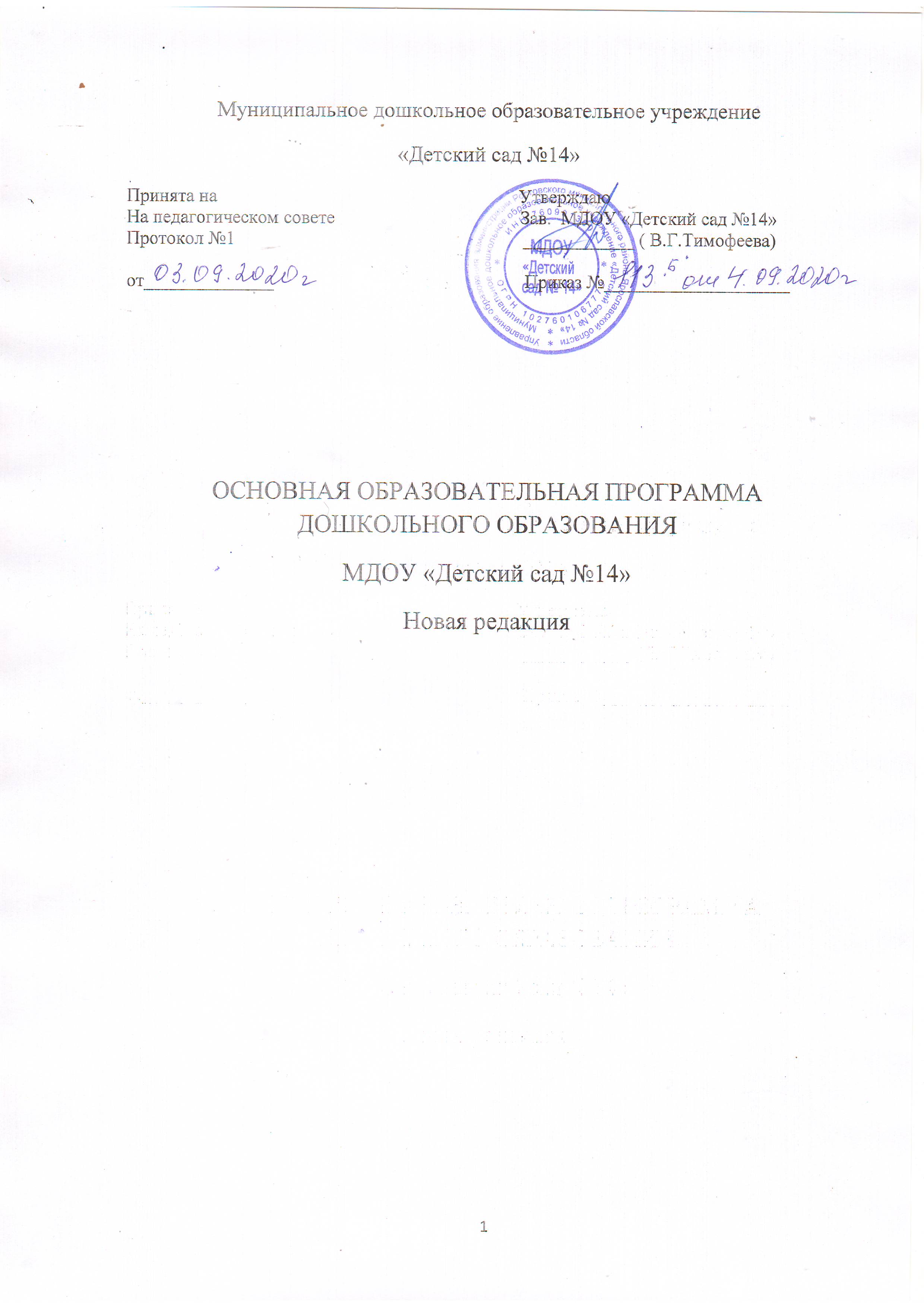 Содержание программы 1.Целевой раздел программы.Пояснительная записка.                  Основная образовательная  программа разработана в соответствии с  ФГОС ДО и с учетом   Основной образовательной программой дошкольного образования «ОТ РОЖДЕНИЯ ДО ШКОЛЫ» под редакцией Н. Е. Вераксы, Т. С. Комаровой, М. А. Васильевой                   Основная образовательная программа муниципального дошкольного образовательного учреждения «Детский сад №14» (далее –  Программа) разработана в соответствии с федеральной и региональной нормативной базой и документацией, а именно:  1. Федеральный закон от 29.12.2012 г.  № 273-ФЗ «Об образовании в Российской Федерации» - новый Закон об образовании. 2. Приказ Минобрнауки России от 17.10.2013 г. № 1155 «Об образовании в Российской Федерации». 3. Комментарии Минобрнауки России к ФГОС дошкольного образования от 28.02.2014 г. № 08-249. 4. Приказ Минобрнауки России от 30.08.2013 № 1014 «Об утверждении Порядка организации и осуществления образовательной деятельности по основных общеобразовательным программам - образовательным программам дошкольного образования». 5. Постановление Главного государственного санитарного врача РФ от 15.05.2013 г. № 26 «Санитарно-эпидемиологические требования к устройству, содержанию и организации режима работы дошкольных образовательных организаций» (СаНПиН 2.4.1.3049-13).              6.«Федеральный государственный образовательный стандарт дошкольного              образования»  (Приказ Министерства образования и науки Российской             Федерации (Минобрнауки России) от 17 октября 2013 г. N 1155 г. Москва "Об               утверждении федерального государственного образовательного стандарта               дошкольного образования")7.Семейным Кодексом Российской Федерации;8.Профессиональным стандартом педагога;  9.Уставом детского сада  Программа разработана с целью психолого-педагогической поддержки позитивной социализации и индивидуализации, развития личности детей дошкольного возраста.Программа определяет содержание и организацию образовательной деятельности в МДОУ «Детский сад № 14», обеспечивает развитие личности детей дошкольного возраста в различных видах общения и деятельности с учетом их возрастных, индивидуальных психологических и физиологических особенностей.  Программа направлена на: создание условий развития ребенка, открывающих возможности для его позитивной социализации, его личностного развития, развития инициативы и творческих способностей на основе сотрудничества с взрослыми и сверстниками и в соответствующих возрасту видах деятельности.Программа предусмотрена для освоения детьми в возрасте    от1,6 года до 7 (8) лет.   в группах общеразвивающей направленности.  При необходимости Программа может быть адаптирована для освоения детьми с ограниченными возможностями здоровьяПрограмма включает в соответствии с требованиями Стандарта включает три основных раздела – целевой, содержательный и организационный.   Целевой раздел Программы определяет ее цели и задачи, принципы и подходы к формированию Программы, значимые характеристики особенностей развития детей, планируемые результаты как ориентиры освоения воспитанниками Программы.Содержательный раздел Программы включает описание образовательной деятельности в соответствии с направлениями развития ребенка в пяти образовательных областях: социально-коммуникативное развитие, познавательное развитие,   речевое развитие,   художественно-эстетическое развитие,   физическое развитие.Описание вариативных форм, способов, методов и средств реализации Программы; проектирование образовательного процесса в соответствии с контингентом воспитанников. Описание коррекционно-развивающей работы. Особенности образовательной деятельности разных видов культурных практик; способы и поддержки детской инициативы.Особенности взаимодействия педагогического коллектива с семьями воспитанников, взаимодействие со школой.Организационный раздел Программы описывает систему условий реализации образовательной деятельности, необходимых для достижения целей Программы: - описание материально-технического обеспечения; - особенности организации предметно-пространственной среды; - особенности взаимодействия педагогического коллектива с семьями воспитанников; -включает распорядок и режим дня, а также особенности традиционных событий, праздников, мероприятий;  Программа предусматривает дополнительный раздел – Краткая презентация Программы.           Программа состоит из обязательной части и части, формируемой участниками образовательных отношений.               Обязательная часть Программы отражает комплексность подхода, обеспечивая развитие детей во всех пяти образовательных областях. Обязательная часть разработана  с учетом   Основной образовательной программы дошкольного образования «ОТ РОЖДЕНИЯ ДО ШКОЛЫ» (Н.Е. Веракса, Т.С. Комарова, М.А. Васильева) и ряда парциальных программ, построенных на единых принципах. Подбор парциальных программ обусловлен необходимостью методически усилить разделы основной образовательной программы дошкольного образования «ОТ РОЖДЕНИЯ ДО ШКОЛЫ».           Часть, формируемая участниками образовательных отношений   представлена   парциальными программами:  - « Добро пожаловать в экологию!» О.А.Воронкевич - «Азы финансовой культуры для дошкольников» Л.В. Страхович, Е.В. Семенкова, Л.Ю. Рыжановская по формированию финансовой культуры и азов финансовой грамотности у детей дошкольного возраста от 5 до 7(8) лет.         Выбор данных направлений для части, формируемой участниками образовательного процесса, соответствует потребностям и интересам детей, а также возможностям педагогического коллектива.  Объем обязательной части Программы не менее 60% от ее общего объема; части, формируемой участниками образовательных отношений, не более 40%.   Обе части являются взаимодополняющими и необходимыми с точки зрения реализации требований Федерального государственного образовательного стандарта дошкольного образования. Программа реализуется в течение всего времени пребывания детей в МДОУ.        Программа реализуется на государственном языке Российской Федерации - русском.Цели и задачи реализации Программы            Цель Программы –создание благоприятных условий для полноценного   проживания ребенком дошкольного детства, формирование основ базовой культуры личности, всестороннее развитие психических и физических качеств в соответствии с возрастными и индивидуальными особенностями, подготовка к жизни в современном обществе, формирование предпосылок учебной деятельности, обеспечение безопасности жизнедеятельности дошкольника. Цель реализуется через решение следующих задач, соответствующих федеральному государственному образовательному стандарту дошкольного образования: - охрана и укрепление физического и психического здоровья детей, в том числе их эмоционального благополучия; - обеспечение равных возможностей для полноценного развития каждого ребенка в период дошкольного детства независимо от места жительства, пола, нации, языка, социального статуса, психофизиологических и других особенностей (в том числе ограниченных возможностей здоровья); - обеспечение преемственности целей, задач и содержания образования, реализуемых в рамках основных образовательных программ дошкольного и начального общего образования; - создание благоприятных условий развития детей в соответствии с их возрастными и индивидуальными особенностями и склонностями, развития способностей и творческого потенциала каждого ребенка как субъекта отношений с самим собой, другими детьми, взрослыми и миром; - объединение обучения и воспитания в целостный образовательный процесс на основе духовно-нравственных и социокультурных ценностей и принятых в обществе правил, и норм поведения в интересах человека, семьи, общества; - формирование общей культуры личности детей, в том числе ценностей здорового образа жизни, развития их социальных, нравственных, эстетических, интеллектуальных, физических качеств, инициативности, самостоятельности и ответственности ребенка, формирования предпосылок учебной деятельности;  - обеспечения вариативности и разнообразия содержания программ и организационных форм дошкольного образования, возможности формирования программ различной направленности с учетом образовательных потребностей, способностей и состояния здоровья детей;- формирование социокультурной среды, соответствующей возрастным, индивидуальным, психологическим и физиологическим особенностям детей;- обеспечение психолого-педагогической поддержки семьи и повышения компетентности родителей (законных представителей) в вопросах развития и образования, охраны и укрепления здоровья детей; - обеспечение преемственности целей, задач и содержания дошкольного общего и начального общего образования.1.1.2. Цели и задачи Программы, формируемой участниками образовательных отношенийРеализация Программы «Добро пожаловать в экологию!» О.А. Воронкевич Цель парциальной программы: формирование основ экологической культуры у детей младшего, среднего и старшего дошкольного возраста.Задачи программы:Образовательные:дать обобщенные представления о жизни животных и растений в сообществах экосистемы; о целостности и уникальности каждого сообщества о разнообразии животных и растений на Земле, о взаимосвязях неживой природы, растений, животных; о сезонных изменениях в неживой природе, растительном и животном мире, их взаимосвязях;учить овладевать умениями ориентироваться в мире физических явлений на основе уточнения представлений; организовать сбор природного материала для дальнейшей творческой работы с ним;научить детей простейшим правилам поведения в природе;Развивающие:развивать психические процессы (внимание, память) и мыслительные операции (сравнение, обобщение);развивать познавательные и творческие способности детей, коммуникативное общение;развивать способность оценивать состояние природной среды, принимать правильные решения по ее улучшению;Воспитательные:сформировать у детей чувство ответственности за жизнь окружающих животных и растений; любовь к природесформировать понимание необходимости охранять природу, проявлять инициативу действий по её охране и предупреждению насилия над природой;научить через общение с природой видеть и любить ее красоту во всем проявлении многообразии форм и красок. Реализация Программы «Азы финансовой культуры для дошкольников» (Л.В. Страхович, Е.В. Семенкова, Л.Ю. Рыжановская) Цель программы: формирование финансовой культуры и азов финансовой грамотности у детей дошкольного возраста от 5 до 7(8) лет.Задачи: Образовательные: познакомить дошкольников с денежной сферой жизни; раскрыть взаимосвязь понятий: труд – продукт (результат труда) – деньги, подготовить к восприятию денег как жизненно необходимого, но ограниченного ресурса, труда как честного способа заработатьсформировать у детей начальные навыки общения с деньгами, правильное отношение к финансовым ресурсам и их целевому предназначению; подготовить к принятию своих первых финансовых решений; заложить азы ответственного отношения к денежным ресурсам, управлению и контролю над ними, мотивацию к бережливости, накоплению, полезным тратам;научить соотносить понятия «надо», «хочу» и «могу»; -обогатить словарный запас и познакомить с понятиями:  обогатить словарный запас и познакомить с понятиями:трудиться, работать и зарабатывать;деньги, доходы; покупать, тратить, расходовать, транжирить; откладывать, копить, сберегать; одалживать, занимать, отдавать, возвращать;планировать, экономить.Воспитательные:способствовать формированию гармоничной личности, осознающей нормы и ценности, определяющие основы финансово-экономических отношений между людьми в обществе; активизировать коммуникативную деятельность детей; стимулировать интерес к изучению мира финансов; сформировать у детей положительную мотивацию к формированию финансовой культуры и овладению финансовой грамотностью; -способствовать повышению ответственности и самоконтролякачеств, необходимых для достижения успеха в жизни; обеспечить психолого-педагогическую поддержку семьи и повышение компетентности родителей в вопросах формирования финансовой культуры ребёнка.Принципы и подходы к формированию ПрограммыОсновные методологические подходы к формированию Программы: -  зона ближайшего развития( Л.Б. Вызодский)  - обучение в рамках Программы — это развивающее обучение в зоне ближайшего развития ребенка. оно определяется содержанием предлагаемых взрослым задач, которые ребенок еще не может решить самостоятельно, но способен выполнить в совместной с взрослым деятельности. Развитие в рамках Программы выступает как важнейший результат успешности воспитания и обучения детей.  - принцип культуросообразности (К. Д. Ушинский)- воспитание и обучение ребенка должно строиться на основе духовно-нравственных ценностей народов Российской  Федерации, исторических и национально-культурных традиций, а один из главных критериев отбора программного материала — его воспитательная ценность.- деятельностный подход (А.Н. Леонтьев)- обучение должно строиться на базе характерных для дошкольного возраста видах деятельности. Ребенок развивается тогда, когда он является активным участником, субъектом процесса обучения, занимается важным и интересным для него делом; - периодизация развития (Д. Б. Эльконин) -программы дошкольного образования должны строиться  с учетом возрастных возможностей детей с опорой на ведущий вид деятельности;-амплификация детского развития (А. В Запорожец)- авторы Программы, признавая уникальность дошкольного детства, как важнейшего этапа в общем развитии человека, ориентируются на обеспечение предельно полного проживания детьми дошкольного детства как самоценного, значимого самого по себе этапа жизни каждого ребенка. Работа в Программе ведется по линии обогащения (амплификации) детского развития, т. е. избегая искусственного ускорения или замедления социальной ситуации развития ребенка, максимально насыщается специфическими для дошкольного возраста видами активности, среди которых особая роль отводится игре как ведущему виду деятельности;-развивающее обучение (В.В. Давыдов)- Педагог должен в своей работе стремиться сделать обучение развивающим, то есть направленным не столько на накопление знаний, сколько на развитие умения думать, рассуждать, вступать в диалог, отстаивать свою точку зрения.   Принципы, сформулированные на основе требований ФГОС ДО  - поддержка разнообразия детства; сохранение уникальности и самоценности детства как важного этапа в общем развитии человека, самоценность детства - понимание (рассмотрение) детства как периода жизни значимого самого по себе, без всяких условий; значимого тем, что происходит с ребенком сейчас, а не тем, что этот период есть период подготовки к следующему периоду;  - личностно-развивающий и гуманистический характер взаимодействия взрослых (родителей (законных представителей), педагогических и иных работников ДОО) и детей;  - уважение личности ребенка;  - реализация программы в формах, специфических для детей данной возрастной группы, прежде всего в форме игры, познавательной и исследовательской деятельности, в форме творческой активности, обеспечивающей художественно-эстетическое развитие ребенка.. Принципы, сформулированные на основе особенностей основной образовательной программы «От рождения до школы»: - обеспечивает всестороннее развитие каждого ребенка, в том числе развитие социальных, нравственных, эстетических, интеллектуальных, физических качеств, инициативности, самостоятельности и ответственности ребенка;- сочетает принципы научной обоснованности и практической применимости – соответствует основным положениям возрастной психологии и дошкольной педагогики и может быть успешно реализована в массовой практике дошкольного образования;   - реализует принцип возрастного соответствия – предлагает содержание и методы дошкольного образования в соответствии с психологическими законами развития и возрастными возможностями детей;- соответствует критериям полноты, необходимости и достаточности — решает поставленные цели и задачи на необходимом и достаточном материале, максимально приближаясь к разумному «минимуму»; - объединяет обучение и воспитание в целостный образовательный процесс на  основе традиционных российских духовно-нравственных и социокультурных ценностей;  - обеспечивает преемственность между всеми возрастными дошкольными группами и между детским садом и начальной школой;- реализует принцип индивидуализации дошкольного образования, что означает построение образовательного процесса с учетом  индивидуальных особенностей, возможностей и интересов детей; - базируется на  личностно-ориентированном взаимодействии взрослого с ребенком, что означает понимание (признание) уникальности, неповторимости каждого ребенка; поддержку и развитие инициативы детей в различных видах деятельности; - предусматривает учет региональной специфики и варьирование образовательного процесса в зависимости от региональных особенностей; - реализует принцип открытости дошкольного образования; - предусматривает эффективное взаимодействие с семьями воспитанников; -использует преимущества сетевого взаимодействия с местным сообществом; - предусматривает создание современной информационно-образовательной среды организации; - соответствует критериям полноты, необходимости и достаточности (позволяет решать поставленные цели и задачи при использовании разумного «минимума» материала);  - обеспечивает единство воспитательных, развивающих и обучающих целей и задач процесса образования детей дошкольного возраста, в ходе реализации которых формируются такие качества, которые являются ключевыми в развитии дошкольников;  - строится с учетом принципа интеграции образовательных областей в соответствии с возрастными возможностями и особенностями детей, спецификой и возможностями образовательных областей;  - основывается на комплексно-тематическом принципе построения образовательного процесса;  - предусматривает решение программных образовательных задач в совместной деятельности взрослого и детей и самостоятельной деятельности дошкольников не только в рамках непосредственно образовательной деятельности, но и при проведении режимных моментов в соответствии со спецификой дошкольного образования;  - предполагает построение образовательного процесса на адекватных возрасту формах работы с детьми. Основной формой работы с дошкольниками и ведущим видом их деятельности является игра;  - строится с учетом соблюдения преемственности между всеми возрастными дошкольными группами и между детским садом и начальной школой;  - допускается варьирование образовательного процесса в зависимости от региональных особенностей;  -  реализует принцип индивидуализации образования.    - сетевое взаимодействие с организациями социализации, образования, охраны здоровья и другими партнерами, которые могут внести вклад в развитие и образование детей, а также использование ресурсов местного сообщества и вариативных программ дополнительного образования детей для обогащения детского развития.  - индивидуализация дошкольного образования предполагает такое построение образовательной деятельности, которое открывает возможности для индивидуализации образовательного процесса, появления индивидуальной траектории развития каждого ребенка с характерными для данного ребенка спецификой и скоростью, учитывающей его интересы, мотивы, способности и возрастно-психологические особенности.1.1.4. Принципы и подходы части Программы, формируемой участниками образовательного процессаПрограмма «Добро пожаловать в экологию» О.А. ВоронкевичОсновные принципы построения программы:• системное строение природы;• понятие «живое» как основа экологического образования;• единство живой и неживой природы;• приспособление растений и животных к среде обитания и к сезону;• единство человека и природы как основы экологического сознания.В основе реализации данной программы лежит метод наглядного моделирования,разработанный кандидатом педагогических наук Н.Н.Кондратьевой. Сущность этогометода заключается в том, что использование модели помогает развивать у детейважнейшие операции мышления: анализ, сравнение, умение устанавливать взаимосвязи,обобщение.Системный подход к экологическому образованию дошкольников обеспечиваетсяпосредствам реализации 3-х блоков педагогического процесса:• специально организованного обучения (совместное творчество педагога и ребёнка,стимулирующее познавательную и творческую активность детей, отвечающеетребованиям педагогики сотрудничества);• совместной деятельности взрослого с детьми (наблюдения, опыты, беседы,экологические игры разного вида, чтение художественной литературыэкологического содержания, труд в природе);• свободной самостоятельной деятельности детей (организация развивающейпредметно-пространственной среды).Программа «Азы финансовой культуры для дошкольников» (Л.В. Страхович, Е.В. Семенкова, Л.Ю. Рыжановская)              В программе сделан акцент на нравственные стороны, необходимые для финансового воспитания: уважение к своему и чужому труду, честность, справедливость, бережливость, ответственность, заботливость, чувство долга, взаимопомощь и поддержка в противовес вседозволенности, эгоизму, стремлению к наживе любой ценой и пр.             Основной идеей программы выступает формирование у детей здорового интереса к деньгам, которые по своей сути глубоко социальны и выступают неотъемлемой частью окружающей среды.               Главным принципом реализации программы выступает адекватность возрасту. При ознакомлении дошкольников с основными финансовыми и экономическими понятиями следует принимать во внимание возрастные особенности, соблюдать чувство меры и осторожность.           Программа соответствует принципу развивающего обучения и сочетает принципы научной обоснованности и практической применимости.              Программа предполагает тесную связь эстетического, трудового и экономического воспитания, призвана способствовать формированию ценностных жизненных ориентаций в дошкольном возрасте. 1.1.5 Значимые для разработки и реализации Программы характеристики, в том числе характеристики особенностей развития детей раннего и дошкольного возраста  1.1.5.1Характеристика социокультурной среды       Ближайшее окружение: МДОУ «Детский сад № 7», МДОУ «Детский сад № 3», МДОУ «Детский сад № 5»,  ФОК «Атлет», ФОК « Олимп», МОУ ДЮСШ г. Ростова,  МОУ СОШ №4, городская библиотека им. В.А. Замыслова. 1.1.5.2 Характеристика контингента воспитанников Комплектование групп дошкольного образовательного учреждения.             Общие требования к приему воспитанников в детский сад определяется законодательством Российской Федерации и законодательством Ярославской области, а также Приказ Минобрнауки России от 30.08.2013 N 1014 «Об утверждении Порядка организации и осуществления образовательной деятельности по основным общеобразовательным программам - образовательным программам дошкольного образования».           В МДОУ принимаются дети от 1,6 м до 7-ми лет включительно. Контингент воспитанников формируется в соответствии с их возрастом и видом дошкольного образовательного учреждения. Количество групп в МДОУ определяется Учредителем исходя из их предельной наполняемости. Формирование контингента воспитанников проводит заведующий детским садом в пределах оговоренной лицензионной квоты.             В МДОУ функционируют группы общеразвивающей направленности.  По наполняемости группы соответствуют требованиям СанПиН 2.4.1.3049-13. Все группы однородны по возрастному составу детей. Гендерный состав групп ежегодно варьируется в соответствии с обновлением контингента. Особенности развития детей, воспитывающихся в МДОУ, в основном соответствуют возрастным показателям. Контингент воспитанников социально-благополучный, преобладают воспитанники из русскоязычных, полных семей.1.1.5.3 Характеристика особенностей детей раннего возраста (1-2 лет)На втором году жизни развивается самостоятельность детей, формируется предметно-игровая деятельность, появляются элементы сюжетной игры. Общение с взрослым носит ситуативно-деловой характер, затем характер делового сотрудничества. Совершенствуются восприятие, речь, наглядно-действенное мышление, чувственное познание действительности.Ежемесячная прибавка в весе составляет 200-250 г, а в росте — 1 см. Продолжается совершенствование строения и функций внутренних органов, костной, мышечной и центральной нервной системы. Повышается работоспособность нервных клеток. Длительность каждого периода активного бодрствования у детей до полутора лет составляет 3-4 часа, у детей двух лет — 4-5,5 часа.На развитие основных движений ребенка частично влияют пропорции его тела: короткие ноги, длинное туловище, большая голова. Малыш до полутора лет часто падает при ходьбе, не всегда может вовремя остановиться, обойти препятствие. Несовершенна и осанка. Вследствие недостаточного развития мышечной системы ребенку трудно долго выполнять однотипные движения, например, ходить с мамой «только за ручку». Для детей второго года жизни характерна высокая двигательная активность.Постепенно совершенствуется ходьба. Дети учатся свободно передвигаться на прогулке: они взбираются на бугорки, ходят по траве, перешагивают через небольшие препятствия, например, палку, лежащую на земле. Исчезает шаркающая походка. В подвижных играх и на музыкальных занятиях дети выполняют боковые шаги, медленно кружатся на месте.В начале второго года дети много и охотно лазают: взбираются на горку, на диванчики, а позже (приставным шагом) и на шведскую стенку, а также перелезают через бревно, подлезают под скамейку, пролезают через обруч. После полутора лет у малышей кроме основных развиваются и подражательные движения (мишке, зайчику).В простых подвижных играх и плясках дети привыкают координировать свои движения и действия друг с другом (при участии не более 8-10 человек).В разных видах деятельности обогащается сенсорный опыт. В процессе знакомства с предметами ребенок слышит названия форм (кубик, кирпичик, шарик, «крыша» — призма), одновременно воспринимая их (гладит предмет, обводит пальцем по контуру, стучит, бросает и т. п.) и уточняя физические качества. При этом происходит и ознакомление с основными фигурами (квадрат, четырехугольник, круг, треугольник). С помощью взрослого ребенок упражняется в установлении сходства и различий между предметами, имеющими одинаковые названия (большой красный мяч — маленький синий мяч, большой белый мишка — маленький черный мишка и т. д.).При обучении и правильном подборе игрового материала дети осваивают действия с разнообразными игрушками: разборными (пирамиды, матрешки и др.), строительным материалом и сюжетными игрушками (куклы с атрибутами к ним, мишки). Эти действия ребенок воспроизводит по подражанию после показа взрослого.Постепенно из отдельных действий складываются «цепочки», и малыш учится доводить предметные действия до результата: заполняет колечками всю пирамиду, подбирая их по цвету и размеру, из строительного материала возводит по образцу, а затем по памяти забор, паровозик, башенку и другие несложные постройки.Значительные перемены происходят и в действиях с сюжетными игрушками. Дети начинают переносить разученное действие с одной игрушкой (кукла) на другие (мишки, зайки); они активно ищут предмет, необходимый для завершения действия (одеяло, чтобы уложить куклу спать, мисочку, чтобы накормить мишку).Воспроизводя подряд 2-3 действия, они сначала не ориентируются на то, как это бывает в жизни: спящую куклу, например, вдруг начинают катать на машинке. К концу второго года жизни в игровых действиях детей уже отражается привычная им жизненная последовательность: погуляв с куклой, кормят ее и укладывают спать.Бытовые действия с сюжетными игрушками дети воспроизводят на протяжении всего периода дошкольного детства. Но при этом дети 3-5 лет и старше устраивают из каждого действия «много звеньевой ритуал». Перед едой кукле вымоют руки, завяжут салфетку, проверят, не горяча ли каша, кормить будут ложкой, а пить дадут из чашки. Всего этого на втором году жизни нет. Ребенок просто подносит миску ко рту куклы. Аналогично он поступает и в других ситуациях. Этими особенностями объясняется простота подбора сюжетных игрушек и атрибутов к ним.На втором году жизни из отдельных действий складываются элементы деятельности, свойственной дошкольному детству: предметная с характерным для нее сенсорным уклоном, конструктивная и сюжетная игра. В предметной деятельности появляются соотносящие и орудийные действия.Успехи в развитии предметно-игровой деятельности сочетаются с ее неустойчивостью. Имея возможность приблизиться к любому предмету, попавшему в поле зрения, ребенок бросает то, что держит в руках, и устремляется к нему. Постепенно он с помощью взрослого учится доводить начатое до конца, добиваясь результата.Второй год жизни — период интенсивного формирования речи. Связи между предметом, действием и словами, их обозначающими, формируются в 6-10 раз быстрее, чем в конце первого года жизни.Дети усваивают названия предметов, действий, обозначения некоторых качеств и состояний. Благодаря этому можно организовать деятельность и поведение малышей, формировать и совершенствовать восприятие, в том числе составляющие основу сенсорного воспитания.В процессе разнообразной деятельности с взрослыми дети усваивают, что одно и то же действие может относиться к разным предметам: «надень шапку, надень колечки на пирамидку» и т. д. Важным приобретением речи и мышления является формирующаяся на втором году жизни способность обобщения. Слово в сознании ребенка начинает ассоциироваться не с одним предметом, а обозначать все предметы, относящиеся к этой группе, несмотря на различия по цвету, размеру и даже внешнему виду (кукла большая и маленькая, голышом и одетая, кукла-мальчик и кукла-девочка). Способность обобщения позволяет детям узнавать предметы, изображенные на картинке, в то время как в начале года на просьбу показать какой-либо предмет малыш ориентировался на случайные несущественные признаки. Так, словом «кх» он мог обозначать и кошку, и меховой воротник.Малыш привыкает к тому, что между предметами существуют разные связи, а взрослые и дети действуют в разных ситуациях, поэтому ему понятны сюжетные инсценировки (показ игрушек, персонажей кукольного и настольного театра).Впечатления от таких показов, заинтересованного рассматривания сохраняются в памяти. Поэтому дети старше полутора лет способны поддерживать диалог-воспоминание с взрослым о недавних событиях или вещах, связанных с их личным опытом: «Кто гулял?» — «Что видели?» — «Собачку». — «Кого кормили зернышками?» — «Птичку».Активный словарь на протяжении года увеличивается неравномерно. К полутора годам он равен примерно 20-30 словам. После 1 года 8-10 месяцев происходит скачок, развивается активно используемый словарь. В нем много глаголов и существительных, встречаются простые прилагательные и наречия (тут, там, туда и т. д.), а также предлоги.Упрощенные слова (ту-ту, ав-ав) заменяются обычными, пусть и несовершенными в фонетическом отношении. После полутора лет ребенок чаще всего воспроизводит контур слова (разное число слогов), наполняя его звуками-заместителями, более или менее близкими по звучанию слышимому образцу.Попытки улучшить произношение, повторяя слово за взрослым, в этом возрасте не приносят успеха. Это становится возможным лишь на третьем году жизни. Ребенок в большинстве случаев после полутора лет правильно произносит губно-губные звуки (п, б, м), передние небноязычные (т, д, н), задние небноязычные (г, х). Свистящие, шипящие и сонорные звуки, а также слитные фонемы в словах, произносимых ребенком, встречаются крайне редко.Вначале произносимое ребенком слово является целым предложением. Так, слова «бах, упала» в одних случаях обозначают, что малыш уронил игрушку, в других — что он сам упал и ушибся.К полутора годам в высказываниях детей появляются двухсловные предложения, а в конце второго года обычным становится использование трех-, четырехсловных предложений.Ребенок старше полутора лет активно обращается к взрослым с вопросами. Но выражает их преимущественно интонационно: «И я ку- ся?» — то есть «Ира кушала?» Вопросительными словами дети пользуются реже, но могут спросить: «Где платок?», «Баба куда пошла?», «Это что?»Дети учатся выполнять словесные просьбы взрослого в пределах видимой, наглядной ситуации.На втором году жизни ребенок усваивает имена взрослых и детей, с которыми общается повседневно, а также некоторые родственные отношения (мама, папа, бабушка). Он понимает элементарные человеческие чувства, обозначаемые словами «радуется», «сердится», «испугался», «жалеет». В речи появляются оценочные суждения: «плохой», «хороший», «красивый».Совершенствуется самостоятельность детей в предметно-игровой деятельности и самообслуживании. Малыш постепенно овладевает умением самостоятельно есть любую пищу, умываться и мыть руки, приобретает навыки опрятности, аккуратности.Расширяется ориентировка в ближайшем окружении. Знание того, как называются части помещения группы (мебель, одежда, посуда), помогает ребенку выполнять несложные (состоящие из одного, а к концу года из 2-3 действий) поручения взрослых. Постепенно он привыкает соблюдать элементарные правила поведения, обозначаемые словами «можно», «нельзя», «нужно». Общение с взрослым носит деловой, объектно-направленный характер.На втором году закрепляется и углубляется деловое сотрудничество с взрослым, потребность общения с ним по самым разным поводам. При этом к двум годам дети постепенно переходят от языка жестов, мимики, выразительных звукосочетаний к выражению просьб, желаний, предложений с помощью слов и коротких фраз. Так речь становится основным средством общения с взрослым, хотя в этом возрасте ребенок охотно говорит только с близкими, хорошо знакомыми ему людьми.На втором году жизни между детьми сохраняется и развивается тип эмоционального взаимообщения. Они самостоятельно играют друг с другом (по двое-трое) в разученные ранее при помощи взрослого игры («Прятки», «Догонялки»).Однако опыт взаимообщения у детей невелик, и основа его еще не сформирована. Имеет место непонимание со стороны предполагаемого партнера. Ребенок может расплакаться и даже ударить жалеющего его. Он активно протестует против вмешательства в свою игру.Игрушка в руках другого гораздо интереснее для малыша, чем та, что стоит рядом. Отобрав игрушку у соседа, но не зная, что делать дальше, малыш просто бросает ее. Воспитателю следует пресекать подобные факты, чтобы у детей не пропало желание общаться.Взаимообщение детей в течение дня возникает, как правило, в предметно-игровой деятельности и режимных процессах. Поскольку предметно-игровые действия и самообслуживание только формируются, самостоятельность, заинтересованность в их выполнении следует всячески оберегать.Детей приучают соблюдать «дисциплину расстояния», и они сначала осваивают умение играть и действовать рядом, не мешая друг другу, а затем играть вместе по 2-3 человека, вести себя в группе соответствующим образом: не лезть в тарелку соседа, подвинуться на диванчике, чтобы мог сесть еще один ребенок, не шуметь в спальне и т. д. При этом они пользуются простыми словами: «на» («возьми»), «дай», «пусти», «не хочу» и др.На фоне «охраны» деятельности каждого малыша нужно формировать совместные действия. Сначала по подсказке взрослого, а к двум годам самостоятельно дети способны помогать друг другу: принести предмет, необходимый соседу для продолжения игры (кубики, колечки для пирамидки, одеяло для куклы). Подражая маме или воспитателю, один малыш пытается «накормить, причесать» другого.Возможны несложные плясовые действия малышей парами на музыкальных занятиях.Одним из главных приобретений второго года жизни можно считать совершенствование основных движений, особенно ходьбы.Подвижность ребенка порой даже мешает ему сосредоточиться на спокойных занятиях.Наблюдается быстрое и разноплановое развитие предметно-игрового поведения, благодаря чему к концу пребывания детей во второй группе раннего возраста у них формируются компоненты всех видов деятельности, характерных для периода дошкольного детства.Происходит быстрое развитие разных сторон речи и ее функций. Хотя темп развития понимания речи окружающих по-прежнему опережает умение говорить, в конце второго года активный словарь состоит уже из 200-300 слов. С помощью речи можно организовать поведение ребенка, а речь самого малыша становится основным средством общения с взрослым.С одной стороны, возрастает самостоятельность ребенка во всех сферах жизни, с другой — он осваивает правила поведения в группе (играть рядом, не мешая другим, помогать, если это понятно и несложно). Все это является основой для развития в будущем совместной игровой деятельности.Возрастные особенности детей раннего возраста (2-3 лет)           Общая характеристика физического и психического развития детей. На третьем году жизни ребенок может прибавлять в весе от 2,5 до 3 кг, а его рост увеличивается на 7-8 см. К концу года рост может составлять от 99 до 101 см, а вес - от 14 до 16 кг. Ребенок меняется и внешне. Исчезает округлость тела, ноги становятся длиннее. Время бодрствования увеличивается до 6-6,5 часов. Однако надо помнить, что нервная система ребенка еще не отличается выносливостью, поэтому он быстро утомляется.На третьем году жизни дети становятся самостоятельнее.Продолжают развиваться предметная деятельность, деловое сотрудничество ребенка и взрослого; совершенствуются восприятие, речь, начальные формы произвольного поведения, игры, наглядно-действенное мышление, в конце года появляются основы наглядно-образного мышления.Развитие предметной деятельности связано с усвоением культурных способов действия с различными предметами. Совершенствуются соотносящие и орудийные действия.Умение выполнять орудийные действия развивает произвольность, преобразуя натуральные формы активности в культурные на основе предлагаемой взрослыми модели, которая выступает в качестве не только объекта для подражания, но и образца, регулирующего собственную активность ребенка.В ходе совместной с взрослыми предметной деятельности продолжает развиваться понимание речи. Слово отделяется от ситуации и приобретает самостоятельное значение. Дети продолжают осваивать названия окружающих предметов, учатся выполнять словесные просьбы взрослых, ориентируясь в пределах ближайшего окружения.Количество понимаемых слов значительно возрастает. Совершенствуется регуляция поведения в результате обращения взрослых к ребенку, который начинает понимать не только инструкцию, но и рассказ взрослых.Интенсивно развивается активная речь детей. К трем годам они осваивают основные грамматические структуры, пытаются строить сложные и сложноподчиненные предложения, в разговоре с взрослым используют практически все части речи. Активный словарь достигает примерно 1500-2500 слов.К концу третьего года жизни речь становится средством общения ребенка со сверстниками. В этом возрасте у детей формируются новые виды деятельности: игра, рисование, конструирование.Игра носит процессуальный характер, главное в ней — действия, которые совершаются с игровыми предметами, приближенными к реальности.В середине третьего года жизни широко используются действия с пред- метами-заместителями.Появление собственно изобразительной деятельности обусловлено тем, что ребенок уже способен сформулировать намерение изобразить какой-либо предмет. Типичным является изображение человека в виде «головонога» — окружности и отходящих от нее линий.На третьем году жизни совершенствуются зрительные и слуховые ориентировки, что позволяет детям безошибочно выполнять ряд заданий: осуществлять выбор из 2-3 предметов по форме, величине и цвету; различать мелодии; петь.Совершенствуется слуховое восприятие, прежде всего фонематический слух. К трем годам дети воспринимают все звуки родного языка, но произносят их с большими искажениями.Основной формой мышления является наглядно-действенная. Ее особенность заключается в том, что возникающие в жизни ребенка проблемные ситуации разрешаются путем реального действия с предметами.К концу третьего года жизни у детей появляются зачатки нагляднообразного мышления. Ребенок в ходе предметно-игровой деятельности ставит перед собой цель, намечает план действия и т. п.Для детей этого возраста характерна неосознанность мотивов, импульсивность и зависимость чувств и желаний от ситуации. Дети легко заражаются эмоциональным состоянием сверстников. Однако в этот период начинает складываться и произвольность поведения. Она обусловлена развитием орудийных действий и речи. У детей появляются чувства гордости и стыда, начинают формироваться элементы самосознания, связанные с идентификацией с именем и полом. Ранний возраст завершается кризисом трех лет. Ребенок осознает себя как отдельного человека, отличного от взрослого. У него формируется образ Я. Кризис часто сопровождается рядом отрицательных проявлений: негативизмом, упрямством, нарушением общения с взрослым и др. Кризис может продолжаться от нескольких месяцев до двух лет.1.1.5.4. Характеристики особенностей развития детей дошкольного возрастаВозрастные особенности детей 3-4 лет            В младшем дошкольном возрасте происходит дальнейшее развитие детского организма, совершенствуются все физиологические функции и процессы. По данным Всемирной организации здравоохранения (далее - ВОЗ) средние антропометрические показатели к четырем годам следующие: мальчики весят 16,3 кг при росте 102,4 см, а девочки весят 15,9 кг при росте 100,7 см. При этом главный показатель нормы - комфорт и хорошее самочувствие ребенка. В возрасте 3-4 лет ребенок постепенно выходит за пределы семейного круга. Его общение становится внеситуативным. Взрослый становится для ребенка не только членом семьи, но и носителем определенной общественной функции. Желание ребенка выполнять такую же функцию приводит к противоречию с его реальными возможностями. Это противоречие разрешается через развитие игры, которая становится ведущим видом деятельности в дошкольном возрасте.Главной особенностью игры является ее условность: выполнение одних действий с одними предметами предполагает их отнесенность к другим действиям с другими предметами. Основным содержанием игры младших дошкольников являются действия с игрушками и предметами-заместителями. Продолжительность игры небольшая. Младшие дошкольники ограничиваются игрой с одной-двумя ролями и простыми, неразвернутыми сюжетами. Игры с правилами в этом возрасте только начинают формироваться.Изобразительная деятельность ребенка зависит от его представлений о предмете. В этом возрасте они только начинают формироваться. Графические образы бедны. У одних детей в изображениях отсутствуют детали, у других рисунки могут быть более детализированы. Дети уже могут использовать цвет.Большое значение для развития мелкой моторики имеет лепка. Младшие дошкольники способны под руководством взрослого вылепить простые предметы.Известно, что аппликация оказывает положительное влияние на развитие восприятия. В этом возрасте детям доступны простейшие виды аппликации.Конструктивная деятельность в младшем дошкольном возрасте ограничена возведением несложных построек по образцу и по замыслу.В младшем дошкольном возрасте развивается перцептивная деятельность. Дети от использования предэталонов — индивидуальных единиц восприятия, переходят к сенсорным эталонам — культурно-выработанным средствам восприятия. К концу младшего дошкольного возраста дети могут воспринимать до 5 и более форм предметов и до 7 и более цветов, способны дифференцировать предметы по величине, ориентироваться в пространстве группы детского сада, а при определенной организации образовательного процесса — и в помещении всего дошкольного учреждения.Развиваются память и внимание. По просьбе взрослого дети могут запомнить 3-4 слова и 5-6 названий предметов. К концу младшего дошкольного возраста они способны запомнить значительные отрывки из любимых произведений.Продолжает развиваться наглядно-действенное мышление. При этом преобразования ситуаций в ряде случаев осуществляются на основе целенаправленных проб с учетом желаемого результата. Дошкольники способны установить некоторые скрытые связи и отношения между предметами.В младшем дошкольном возрасте начинает развиваться воображение, которое особенно наглядно проявляется в игре, когда одни объекты выступают в качестве заместителей других.Взаимоотношения детей обусловлены нормами и правилами. В результате целенаправленного воздействия они могут усвоить относительно большое количество норм, которые выступают основанием для оценки собственных действий и действий других детей.Взаимоотношения детей ярко проявляются в игровой деятельности. Они скорее играют рядом, чем активно вступают во взаимодействие.Однако уже в этом возрасте могут наблюдаться устойчивые избирательные взаимоотношения. Конфликты между детьми возникают преимущественно по поводу игрушек. Положение ребенка в группе сверстников во многом определяется мнением воспитателя.В младшем дошкольном возрасте можно наблюдать соподчинение мотивов поведения в относительно простых ситуациях. Сознательное управление поведением только начинает складываться; во многом поведение ребенка еще ситуативно. Вместе с тем можно наблюдать и случаи ограничения собственных побуждений самим ребенком, сопровождаемые словесными указаниями. Начинает развиваться самооценка, при этом дети в значительной мере ориентируются на оценку воспитателя. Продолжает развиваться также их половая идентификация, что проявляется в характере выбираемых игрушек и сюжетов.Развитие моторики и становление двигательной активности. Движения детей четвертого года жизни становятся более разнообразными и координированными. Они активно двигаются, часто упражняются в ходьбе, беге, прыжках, ползании и лазании, катании, бросании и ловле предметов. Однако большинство детей не в полной мере согласуют движений рук и ног в процессе ходьбы и бега. Малыши часто опускают голову и плечи, смотрят себе под ноги, походка остается еще тяжелой. В то же время ходьба становится более уверенной: уменьшаются раскачивания и повороты плеч в сторону шага, свободнее становятся движения рук. Малыши очень любят ходить и бегать врассыпную, по кругу, за воспитателем, но их бег их еще неравномерен, движения рук не энергичны. Дети с удовольствием подпрыгивают на месте, вверх, доставая предмет, подвешенный выше поднятых рук, перепрыгивают из обруча в обруч; продвигаются вперед прыжками, прыгают в длину с места и спрыгивают с небольшой высоты. При этом малыши прыгают тяжело, на всю ступню и неуверенно спрыгивают с высоты (как правило, на прямые ноги). Дети 3-4 лет в самостоятельной деятельности широко используют разные виды ползания: на четвереньках, опираясь на колени и ладони, ступни и ладони, колени и предплечья. Движения ползания достаточно уверенные. Лазание по лесенке, стремянке, гимнастической стенке требует от детей большого напряжения: они передвигаются достаточно медленно и в произвольном темпе используя приставной шаг. Упражнения в бросании и ловле мяча, предметов вдаль, в горизонтальную цель, друг другу становятся у детей все более координированными. К четырем годам появляется подготовительная фаза движений бросания: отведение руки вниз, назад и в сторону и т.д. Однако замах рукой еще слабый, между замахом и броском отмечается длительная пауза. У малышей остается неуверенность в бросании и ловле мяча и разных предметов: они напрягают руки и плечи, сжимают крепко пальцы или, наоборот, широко их расставляют. На четвертом году жизни у детей формируются элементарные навыки совместной игровой и двигательной деятельности. В самостоятельной деятельности дети начинают все больше использовать разные упражнения в ходьбе, беге, прыжках, бросании и ловле мяча, ползании и лазании. Обладая определенным запасом движений, дети еще не способны заботиться о результатах своих действий, они поглощены самим процессом. Наряду с этим движения детей постепенно приобретают все более преднамеренный характер. Они уже способны выполнять различные движения по своему усмотрению и по указанию воспитателя. Малыши начинают и заканчивают движение в соответствии с музыкой или по сигналу, ритмично ходят и бегают под музыку. Детям младшего дошкольного возраста свойственна подражательная деятельность. Это объясняется тем, что накопленный ребенком двигательный опыт позволяет ему управлять своими движениями, ориентируясь на образец. Формирование двигательных навыков и умений продолжается на основе подражания действиям знакомых образов. Дети более сознательно следят за показом движений педагога, стараясь выслушивать все его пояснения. Сюжеты подвижных игр становятся более разнообразными. Однако основным их содержанием продолжает оставаться воспроизведение действий животных, птиц, движения транспортных средств различных видов, предметной деятельности людей («Кот и мыши», «Поезд», «Наседка и цыплята», «Автомобиль», «Лошадки» и др.). У детей четвертого года жизни происходит развертывание разных видов деятельности, что способствует значительному увеличению двигательной активности в течение дня (по данным шагометрии, 11-12,5 тыс. движений). На занятиях по физической культуре показатели двигательной активности детей 3-4 лет колеблются от 850 до 1370 движений, в зависимости от состояния здоровья, а также индивидуальных возможностей (функциональных и двигательныхВозрастные особенности детей 4-5 лет                  На пятом году жизни происходит дальнейшее развитие детского организма, совершенствуются все физиологические функции и процессы. По данным ВОЗ средние антропометрические показатели к пяти годам следующие: мальчики весят 18,6 кг при росте 109,0 см, а девочки весят 17,9 кг при росте 107,6 см. Развитие моторики и становление двигательной активности. У детей интенсивно развиваются моторные функции. Их движения носят преднамеренный и целеустремленный характер. Детям интересны наиболее сложные движения и двигательные задания, требующие проявления скорости, ловкости и точности выполнения. Они владеют в общих чертах всеми видами основных движений, которые становятся более координированными. Достаточно хорошо освоены разные виды ходьбы. У детей оформляется структура бега, отмечается устойчивая фаза полета. Однако беговой шаг остается еще недостаточно равномерным, скорость невысока, отталкивание не сильное, полет короткий. Дальность прыжка еще ограничена слабостью мышц, связок, суставов ног, недостаточным умением концентрировать свои усилия. При метании предмета еще недостаточно проявляется слитность замаха и броска, но в результате развития координации движений и глазомера дети приобретают способность регулировать направление полета и силу броска. От 4 до 5 лет у детей формируются навыки ходьбы на лыжах, катания на санках, скольжения на ледяных дорожках, езды на велосипеде и самокате. Дети пытаются соблюдать определенные интервалы во время передвижения в разных построениях, стараясь не отставать от впереди идущего, быть ведущим в колонне, ориентироваться в пространстве. На пятом году жизни у детей возникает большая потребность в двигательных импровизациях под музыку. Растущее двигательное воображение детей является одним из важных стимулов увеличения двигательной активности за счет хорошо освоенных способов действий с использованием разных пособий (под музыкальное сопровождение). Достаточно высокая двигательная активность детей проявляется в подвижных играх, которые позволяют формировать ответственность за выполнение правил и достижение определенного результата. Дети берутся за выполнение любой двигательной задачи, но часто не соразмеряют свои силы, не учитывают реальные возможности. Для большинства детей 4-5 лет характерно недостаточно четкое и правильное выполнение двигательных заданий, что обусловлено неустойчивостью волевых усилий по преодолению трудностей. Внимание детей приобретает все более устойчивый характер совершенствуется зрительное, слуховое, осязательное восприятие. Они уже способны различать разные виды движений, представляют себе их смысл, назначение, овладевают умением выделять наиболее существенные элементы, выполнять их в соответствии с образцом. Это дает возможность педагогу приступать к процессу обучения техники основных видов движений. Происходит развертывание разных видов детской деятельности, что способствует значительному увеличению двигательной активности детей в течение дня (по данным шагометрии, от 11 тыс. до 13 тыс. движений). На занятиях по физической культуре разного типа показатели двигательной активности детей 4-5 лет могут колебаться от 1100 до 1700 движений, в зависимости от состояния здоровья, функциональных и двигательных возможностей.В игровой деятельности детей  4-5 лет появляются ролевые взаимодействия. Они указывают на то, что дошкольники начинают отделять себя от принятой роли. В процессе игры роли могут меняться. Игровые действия начинают выполняться не ради них самих, а ради смысла игры. Происходит разделение игровых и реальных взаимодействий детей.Значительное развитие получает изобразительная деятельность. Рисунок становится предметным и детализированным. Графическое изображение человека характеризуется наличием туловища, глаз, рта, носа, волос, иногда одежды и ее деталей. Совершенствуется техническая сторона изобразительной деятельности. Дети могут рисовать основные геометрические фигуры, вырезать ножницами, наклеивать изображения на бумагу и т. д.Усложняется конструирование. Постройки могут включать 5-6 деталей. Формируются навыки конструирования по собственному замыслу, а также планирование последовательности действий.Двигательная сфера ребенка характеризуется позитивными изменениями мелкой и крупной моторики. Развиваются ловкость, координация движений. Дети в этом возрасте лучше, чем младшие дошкольники, удерживают равновесие, перешагивают через небольшие преграды. Усложняются игры с мячом.К концу среднего дошкольного возраста восприятие детей становится более развитым. Они оказываются способными назвать форму, на которую похож тот или иной предмет. Могут вычленять в сложных объектах простые формы и из простых форм воссоздавать сложные объекты. Дети способны упорядочить группы предметов по сенсорному признаку — величине, цвету; выделить такие параметры, как высота, длина и ширина. Совершенствуется ориентация в пространстве.Возрастает объем памяти. Дети запоминают до 7-8 названий предметов. Начинает складываться произвольное запоминание: дети способны принять задачу на запоминание, помнят поручения взрослых, могут выучить небольшое стихотворение и т. д.Начинает развиваться образное мышление. Дети способны использовать простые схематизированные изображения для решения несложных задач. Дошкольники могут строить по схеме, решать лабиринтные задачи. Развивается предвосхищение. На основе пространственного расположения объектов дети могут сказать, что произойдет в результате их взаимодействия. Однако при этом им трудно встать на позицию другого наблюдателя и во внутреннем плане совершить мысленное преобразование образа.Для детей этого возраста особенно характерны известные феномены Ж. Пиаже: сохранение количества, объема и величины. Например, если им предъявить три черных кружка из бумаги и семь белых кружков из бумаги и спросить: «Каких кружков больше — черных или белых?», большинство ответят, что белых больше. Но если спросить: «Каких больше — белых или бумажных?», ответ будет таким же — больше белых.Продолжает развиваться воображение. Формируются такие его особенности, как оригинальность и произвольность. Дети могут самостоятельно придумать небольшую сказку на заданную тему.Увеличивается устойчивость внимания. Ребенку оказывается доступной сосредоточенная деятельность в течение 15-20 минут. Он способен удерживать в памяти при выполнении каких-либо действий несложное условие.В среднем дошкольном возрасте улучшается произношение звуков и дикция. Речь становится предметом активности детей. Они удачно имитируют голоса животных, интонационно выделяют речь тех или иных персонажей. Интерес вызывают ритмическая структура речи, рифмы.Развивается грамматическая сторона речи. Дошкольники занимаются словотворчеством на основе грамматических правил. Речь детей при взаимодействии друг с другом носит ситуативный характер, а при общении с взрослым становится внеситуативной.Изменяется содержание общения ребенка и взрослого. Оно выходит за пределы конкретной ситуации, в которой оказывается ребенок. Ведущим становится познавательный мотив. Информация, которую ребенок получает в процессе общения, может быть сложной и трудной для понимания, но она вызывает у него интерес.У детей формируется потребность в уважении со стороны взрослого, для них оказывается чрезвычайно важной его похвала. Это приводит к их повышенной обидчивости на замечания. Повышенная обидчивость представляет собой возрастной феномен.Взаимоотношения со сверстниками характеризуются избирательностью, которая выражается в предпочтении одних детей другим. Появляются постоянные партнеры по играм. В группах начинают выделяться лидеры. Появляются конкурентность, соревновательность. Последняя важна для сравнения себя с другим, что ведет к развитию образа Я ребенка, его детализации.Основные достижения возраста связаны с развитием игровой деятельности; появлением ролевых и реальных взаимодействий; с развитием изобразительной деятельности; конструированием по замыслу, планированием; совершенствованием восприятия, развитием образного мышления и воображения, эгоцентричностью познавательной позиции; развитием памяти, внимания, речи, познавательной мотивации; формированием потребности в уважении со стороны взрослого, появлением обидчивости, конкурентности, соревновательности со сверстниками; дальнейшим развитием образа Я ребенка, его детализацией.Возрастные особенности детей 5-6 лет                  На шестом году жизни совершенствуется физическое развитие детей: стабилизируются физиологические функции и процессы, укрепляется нервная система. По данным ВОЗ средние антропометрические показатели к шести годам следующие: мальчики весят 20,9 кг при росте 115,5 см, вес девочек составляет 20,2 кг при росте 114,7 см. При этом главный показатель нормы - комфорт и хорошее самочувствие ребенка. Развитие моторики и становление двигательной активности. Детям 5-6 лет свойственна высокая потребность в движениях. Двигательная активность становится все более целенаправленной, зависимой от эмоционального состояния и мотивов деятельности. Дети овладевают сложными видами движений и различными способами их выполнения, а также некоторыми элементами техники.           Во время ходьбы у большинства детей наблюдаются согласованные движения рук и ног, уверенный широкий шаг и хорошая ориентировка в пространстве. Бег пятилетнего ребенка отличается хорошей координацией движений, прямолинейностью, возрастающей равномерностью и стремительностью. К шести годам бег становится правильным: поза непринужденная, голова приподнята, плечи не разворачиваются, движения рук и ног хорошо согласованы. Дети владеют разными способами бега. Они упражняются в разных видах прыжков (в длину с места, в высоту и в длину с разбега, вверх). Значительно улучшается согласованность и энергичность движений рук и ног при отталкивании, увеличивается фаза полета и дальность прыжка.         Старшие дошкольники владеют всеми способами катания, бросания и ловли, метания в цель и вдаль. Значительно улучшаются навыки владения мячом: свободно его бросают и ловят, передают и перебрасывают друг другу. двумя руками, снизу, от груди, сверху, а также двумя руками с отскоком от земли. У детей совершенствуются навыки ведения мяча правой и левой рукой         На шестом году жизни значительно улучшаются показатели ловкости. Дети овладевают более сложными координационными движениями (прыжки на батуте, ходьба и бег по наклонным бумам), быстро приспосабливаются к изменяющимся ситуациям, сохраняют устойчивое положение тела в различных вариантах игр и упражнений.         Объем двигательной активности детей 5-6 лет за время пребывания в детском саду (с 8.00 до 18.00 часов) колеблется от 13 000 до 14 500 движений (по шагомеру). Продолжительность двигательной активности детей составляет в среднем 4 часа, интенсивность достигает 50 движений в минуту.       Дети шестого года жизни уже могут распределять роли до начала игры и строить свое поведение, придерживаясь роли. Игровое взаимодействие сопровождается речью, соответствующей и по содержанию, и интонационно взятой роли. Речь, сопровождающая реальные отношения детей, отличается от ролевой речи. Дети начинают осваивать социальные отношения и понимать подчиненность позиций в различных видах деятельности взрослых, одни роли становятся для них более привлекательными, чем другие. При распределении ролей могут возникать конфликты, связанные с субординацией ролевого поведения. Наблюдается организация игрового пространства, в котором выделяются смысловой «центр» и «периферия». (В игре «Больница» таким центром оказывается кабинет врача, в игре «Парикмахерская» — зал стрижки, а зал ожидания выступает в качестве периферии игрового пространства.) Действия детей в играх становятся разнообразными.Развивается изобразительная деятельность детей. Это возраст наиболее активного рисования. В течение года дети способны создать до двух тысяч рисунков. Рисунки могут быть самыми разными по содержанию: это и жизненные впечатления детей, и воображаемые ситуации, и иллюстрации к фильмам и книгам. Обычно рисунки представляют собой схематичные изображения различных объектов, но могут отличаться оригинальностью композиционного решения, передавать статичные и динамичные отношения. Рисунки приобретают сюжетный характер; достаточно часто встречаются многократно повторяющиеся сюжеты с небольшими или, напротив, существенными изменениями. Изображение человека становится более детализированным и пропорциональным. По рисунку можно судить о половой принадлежности и эмоциональном состоянии изображенного человека.Конструирование характеризуется умением анализировать условия, в которых протекает эта деятельность. Дети используют и называют различные детали деревянного конструктора. Могут заменить детали постройки в зависимости от имеющегося материала. Овладевают обобщенным способом обследования образца. Дети способны выделять основные части предполагаемой постройки. Конструктивная деятельность может осуществляться на основе схемы, по замыслу и по условиям. Появляется конструирование в ходе совместной деятельности.Дети могут конструировать из бумаги, складывая ее в несколько раз (два, четыре, шесть сгибаний); из природного материала. Они осваивают два способа конструирования: 1) от природного материала к художественному образу (ребенок «достраивает» природный материал до целостного образа, дополняя его различными деталями); 2) от художественного образа к природному материалу (ребенок подбирает необходимый материал, для того чтобы воплотить образ).Продолжает совершенствоваться восприятие цвета, формы и величины, строения предметов; систематизируются представления детей. Они называют не только основные цвета и их оттенки, но и промежуточные цветовые оттенки; форму прямоугольников, овалов, треугольников. Воспринимают величину объектов, легко выстраивают в ряд — по возрастанию или убыванию — до 10 различных предметов.Однако дети могут испытывать трудности при анализе пространственного положения объектов, если сталкиваются с несоответствием формы и их пространственного расположения. Это свидетельствует о том, что в различных ситуациях восприятие представляет для дошкольников известные сложности, особенно если они должны одновременно учитывать несколько различных и при этом противоположных признаков.В старшем дошкольном возрасте продолжает развиваться образное мышление. Дети способны не только решить задачу в наглядном плане, но и совершить преобразования объекта, указать, в какой последовательности объекты вступят во взаимодействие и т. д. Однако подобные решения окажутся правильными только в том случае, если дети будут применять адекватные мыслительные средства. Среди них можно выделить схематизированные представления, которые возникают в процессе наглядного моделирования; комплексные представления, отражающие представления детей о системе признаков, которыми могут обладать объекты, а также представления, отражающие стадии преобразования различных объектов и явлений (представления о цикличности изменений): представления о смене времен года, дня и ночи, об увеличении и уменьшении объектов в результате различных воздействий, представления о развитии и т. д. Кроме того, продолжают совершенствоваться обобщения, что является основой словесно-логического мышления. В дошкольном возрасте у детей еще отсутствуют представления о классах объектов. Дети группируют объекты по признакам, которые могут изменяться, однако начинают формироваться операции логического сложения и умножения классов. Так, например, старшие дошкольники при группировке объектов могут учитывать два признака: цвет и форму (материал) и т. д.Как показали исследования отечественных психологов, дети старшего дошкольного возраста способны рассуждать и давать адекватные причинные объяснения, если анализируемые отношения не выходят за пределы их наглядного опыта.Развитие воображения в этом возрасте позволяет детям сочинять достаточно оригинальные и последовательно разворачивающиеся истории. Воображение будет активно развиваться лишь при условии проведения специальной работы по его активизации.Продолжают развиваться устойчивость, распределение, переключае- мость внимания. Наблюдается переход от непроизвольного к произвольному вниманию.Продолжает совершенствоваться речь, в том числе ее звуковая сторона. Дети могут правильно воспроизводить шипящие, свистящие и сонорные звуки. Развиваются фонематический слух, интонационная выразительность речи при чтении стихов в сюжетно-ролевой игре и в повседневной жизни.Совершенствуется грамматический строй речи. Дети используют практически все части речи, активно занимаются словотворчеством. Богаче становится лексика: активно используются синонимы и антонимы.Развивается связная речь. Дети могут пересказывать, рассказывать по картинке, передавая не только главное, но и детали.Достижения этого возраста характеризуются распределением ролей в игровой деятельности; структурированием игрового пространства; дальнейшим развитием изобразительной деятельности, отличающейся высокой продуктивностью; применением в конструировании обобщенного способа обследования образца; усвоением обобщенных способов изображения предметов одинаковой формы.Восприятие в этом возрасте характеризуется анализом сложных форм объектов; развитие мышления сопровождается освоением мыслительных средств (схематизированные представления, комплексные представления, представления о цикличности изменений); развиваются умение обобщать, причинное мышление, воображение, произвольное внимание, речь, образ Я.Возрастные особенности детей 6-7 лет            На седьмом году жизни происходит дальнейшее развитие детского организма: стабилизируются все физиологические функции и процессы, совершенствуется нервная система, повышается двигательная культура. По данным ВОЗ средние антропометрические показатели к семи годам следующие: мальчики весят 23,0 кг при росте 121,7 см, а девочки весят 22,7 кг при росте 121,6 см. При этом главный показатель нормы - комфорт и хорошее самочувствие ребенка.           В сюжетно-ролевых играх дети подготовительной к школе группы начинают осваивать сложные взаимодействия людей, отражающие характерные значимые жизненные ситуации, например, свадьбу, рождение ребенка, болезнь, трудоустройство и т. д.Игровые действия детей становятся более сложными, обретают особый смысл, который не всегда открывается взрослому. Игровое пространство усложняется. В нем может быть несколько центров, каждый из которых поддерживает свою сюжетную линию. При этом дети способны отслеживать поведение партнеров по всему игровому пространству и менять свое поведение в зависимости от места в нем. Так, ребенок уже обращается к продавцу не просто как покупатель, а как покупатель-мама или покупатель-шофер и т. п. Исполнение роли акцентируется не только самой ролью, но и тем, в какой части игрового пространства эта роль воспроизводится. Например, исполняя роль водителя автобуса, ребенок командует пассажирами и подчиняется инспектору ГИБДД. Если логика игры требует появления новой роли, то ребенок может по ходу игры взять на себя новую роль, сохранив при этом роль, взятую ранее. Дети могут комментировать исполнение роли тем или иным участником игры.Образы из окружающей жизни и литературных произведений, передаваемые детьми в изобразительной деятельности, становятся сложнее. Рисунки приобретают более детализированный характер, обогащается их цветовая гамма. Более явными становятся различия между рисунками мальчиков и девочек. Мальчики охотно изображают технику, космос, военные действия и т. п. Девочки обычно рисуют женские образы: принцесс, балерин, моделей и т. д. Часто встречаются и бытовые сюжеты: мама и дочка, комната и т. д.Изображение человека становится еще более детализированным и пропорциональным. Появляются пальцы на руках, глаза, рот, нос, брови, подбородок. Одежда может быть украшена различными деталями.При правильном педагогическом подходе у дошкольников формируются художественно-творческие способности в изобразительной деятельности.К подготовительной к школе группе дети в значительной степени осваивают конструирование из строительного материала. Они свободно владеют обобщенными способами анализа как изображений, так и построек; не только анализируют основные конструктивные особенности различных деталей, но и определяют их форму на основе сходства со знакомыми им объемными предметами. Свободные постройки становятся симметричными и пропорциональными, их строительство осуществляется на основе зрительной ориентировки.Дети быстро и правильно подбирают необходимый материал. Они достаточно точно представляют себе последовательность, в которой будет осуществляться постройка, и материал, который понадобится для ее выполнения; способны выполнять различные по степени сложности постройки как по собственному замыслу, так и по условиям.В этом возрасте дети уже могут освоить сложные формы сложения из листа бумаги и придумывать собственные, но этому их нужно специально обучать. Данный вид деятельности не просто доступен детям — он важен для углубления их пространственных представлений.Усложняется конструирование из природного материала. Дошкольникам уже доступны целостные композиции по предварительному замыслу, которые могут передавать сложные отношения, включать фигуры людей и животных.У детей продолжает развиваться восприятие, однако они не всегда могут одновременно учитывать несколько различных признаков.Развивается образное мышление, однако воспроизведение метрических отношений затруднено. Это легко проверить, предложив детям воспроизвести на листе бумаги образец, на котором нарисованы девять точек, расположенных не на одной прямой. Как правило, дети не воспроизводят метрические отношения между точками: при наложении рисунков друг на друга точки детского рисунка не совпадают с точками образца.Продолжают развиваться навыки обобщения и рассуждения, но они в значительной степени ограничиваются наглядными признаками ситуации.Продолжает развиваться воображение, однако часто приходится констатировать снижение развития воображения в этом возрасте в сравнении со старшей группой. Это можно объяснить различными влияниями, в том числе и средств массовой информации, приводящими к стереотипности детских образов.Продолжает развиваться внимание дошкольников, оно становится произвольным. В некоторых видах деятельности время произвольного сосредоточения достигает 30 минут.У дошкольников продолжает развиваться речь: ее звуковая сторона, грамматический строй, лексика. Развивается связная речь. В высказываниях детей отражаются как расширяющийся словарь, так и характер обобщений, формирующихся в этом возрасте. Дети начинают активно употреблять обобщающие существительные, синонимы, антонимы, прилагательные и т. д.В результате правильно организованной образовательной работы у детей развиваются диалогическая и некоторые виды монологической речи.В подготовительной к школе группе завершается дошкольный возраст. Его основные достижения связаны с освоением мира вещей как предметов человеческой культуры; освоением форм позитивного общения с людьми; развитием половой идентификации, формированием позиции школьника.К концу дошкольного возраста ребенок обладает высоким уровнем познавательного и личностного развития, что позволяет ему в дальнейшем успешно учиться в школе.          Развитие моторики и становление двигательной активности. Движения детей 6-7 лет становятся все более осмысленными, мотивированными и целенаправленными. Старшие дошкольники осознанно упражняются в различных действиях, пытаются ставить двигательную задачу, выбирая разные способы ее решения. В процессе выполнения двигательных заданий проявляют скоростные, скоростно-силовые качества, гибкость, ловкость и выносливость.           К семи годам улучшается гибкость, возрастает амплитуда движений, отмечается высокая подвижность суставов за счет эластичности мышц и связок. Отмечаются высокие темпы прироста показателей, характеризующих быстроту движений и времени двигательной реакции, скорости однократных движений, частоты повторяющихся движений. Значителен прирост физической работоспособности и выносливости. Дети способны к продолжительной двигательной деятельности низкой и средней интенсивности, готовы к незначительным статичным нагрузкам.            На основе совершенствования разных видов движений и физических качеств у детей происходит преобразование моторной сферы. Им доступно произвольное регулирование двигательной активности, стремление достичь положительного результата, а также осознанное отношение к качеству выполнения упражнений. В результате успешного достижения цели и преодоления трудностей дети способны получать «мышечную» радость и удовлетворение. Им свойствен широкий круг специальных знаний, умений анализировать свои действия, изменять и перестраивать их в зависимости от ситуации и получаемого результата. Все это содействует увеличению двигательной активности детей, проявлению их инициативы, выдержки, настойчивости, решительности и смелости. В то же время у старших дошкольников появляется умение самостоятельно пользоваться приобретенным двигательным опытом в различных условиях (в лесу, в парке, на спортивной площадке) и ситуациях (на прогулке, экскурсии, в путешествии).       Объем двигательной активности детей 6-7 лет за время пребывания в детском саду колеблется от 13 000 до 15 500 движений (по шагомеру). Продолжительность двигательной активности составляет в среднем 4,5 и более часов, интенсивность достигает 65 движений в минуту.Планируемые результаты освоения Программы        Освоение Программы не сопровождается проведением промежуточных аттестаций и итоговой аттестацией воспитанников.         Планируемые результаты освоения Программы представлены в виде целевых ориентиров - возрастных характеристик возможных достижений ребенка. Целевые ориентиры не подлежат непосредственной оценке, в том числе в виде педагогической диагностики (мониторинга), не являются основанием для их формального сравнения с реальными достижениями детей.Целевые ориентиры не могут служить непосредственным основанием при решении управленческих задач, включая: •	аттестацию педагогических кадров; •	оценку качества образования; •	оценку как итогового, так и промежуточного уровня развития детей, в том числе в рамках мониторинга (в том числе в форме тестирования, с использованием методов, основанных на наблюдении, или иных методов измерения результативности детей); •	оценку выполнения муниципального (государственного) задания посредством их включения в показатели качества выполнения задания; •	распределение стимулирующего фонда оплаты труда работников Организации.        Целевые ориентиры выступают основаниями преемственности дошкольного и начального общего образования и предполагают формирование у детей дошкольного возраста предпосылок учебной деятельности на этапе завершения ими дошкольного образования.        Целевые ориентиры обязательной части Программы представлены к началу дошкольного возраста (к 3 годам) и на этапе завершения дошкольного образования (к 7 годам).Целевые ориентиры освоения обязательной части Программы Результаты освоения части Программы, формируемой участниками образовательных отношений               В части Программы, формируемой участниками образовательных отношений, представлены целевые ориентиры на этапе завершения освоения парциальных программ.        Степень реального развития этих характеристик и способности ребенка их проявлять к моменту перехода на следующий уровень образования, могут существенно варьироваться у разных детей в силу различий в условиях жизни и индивидуальных особенностей развития конкретного ребенка.           Программа строится на основе общих закономерностей развития личности детей дошкольного возраста с учетом сенситивных периодов в развитии.          Дети с различными недостатками в физическом и/или психическом развитии могут иметь качественно неоднородные уровни речевого, познавательного и социального развития личности.          Поэтому целевые ориентиры основной образовательной Программы, учитывают не только возраст ребенка, но и уровень развития его личности, степень выраженности различных нарушений, а также индивидуально-типологические особенности развития ребенка                         1.2.3   Педагогическая диагностика  Педагогическая диагностика Реализация ООП ДО предполагает оценку индивидуального развития детей. Такая оценка производится педагогическим работником в рамках педагогической диагностики (оценки индивидуального развития дошкольников, связанной с оценкой эффективности педагогических действий и лежащей в основе их дальнейшего планирования). Педагогическая диагностика проводится на основе наблюдения, бесед с детьми  и анализа продуктов детской деятельности.  Оценка результатов развития дошкольников строится на основе показателей развития  дважды в год (сентябрь, май) по пяти образовательным областям:•	Познавательное развитие•	Социально-коммуникативное развитие•	Речевое развитие•	Художественно-эстетическое•	Физическое развитиеИнструментарий для педагогического мониторинга детского развития « Педагогический мониторинг в новом контексте образовательной деятельности. Изучение индивидуального развития детей» Ю.А. Афонькина Волгоград: Учитель, 2019»,   позволяющий фиксировать индивидуальную динамику и перспективы развития каждого ребенка в ходе: - коммуникации со сверстниками и взрослыми (как меняются способы установления и поддержания контакта, принятия совместных решений, разрешения конфликтов, лидерства и пр.);  - игровой деятельности;  - познавательной деятельности (как идет развитие детских способностей, познавательной активности);  - проектной деятельности (как идет развитие детской инициативности, ответственности и автономии, как     развивается     умение     планирования организовывать свою деятельность)  - художественной деятельности;   - физического развития. Результаты педагогической диагностики могут использоваться исключительно для решения следующих образовательных задач: 1)  индивидуализации образования (в том числе поддержки ребенка, построения его образовательной траектории или профессиональной коррекции особенностей его развития); 2)  оптимизации работы с группой детей. В ходе образовательной деятельности педагоги   создают диагностические ситуации, чтобы оценить индивидуальную динамику детей и скорректировать свои действия.                  Психологическая диагностика развития детей проводится педагогом-психологом МДОУ и только с согласия родителей (законных представителей ребенка)              Цель данного направления деятельности — психолого-педагогическое изучение индивидуальных особенностей личности воспитанников в целях организации индивидуального подхода в процессе обучения и воспитания.  Наблюдение за процессом адаптации вновь прибывших воспитанников.              При необходимости педагогом-психологом совместно с воспитателями может проводиться изучение степени эмоционального благополучия детей в группах дошкольного учреждения (социометрия). Наблюдение в течение учебного года за особенностями поведения и игровой деятельностью детей с целью выявления негативных тенденций в развитии и в семейном воспитании. Участие ребенка в психологической диагностике допускается только с согласия его родителей (законных представителей). Результаты психологической диагностики могут использоваться для решения задач психологического сопровождения и проведения квалифицированной коррекции развития детей.                  Психолого-педагогическая готовность к школьному обучению1.2.4  Педагогическая диагностика части Программы, формируемой участниками образовательных отношенийДиагностика освоения парциальной программы «Добро пожаловать в экологию !»О.А. Воронкевич  Диагностика освоения парциальной программы «Азы финансовой культуры для дошкольников»  Л.В. Страхович, Е.В. Семенкова, Л.Ю. Рыжановская2.СОДЕРЖАТЕЛЬНЫЙ РАЗДЕЛ               В содержательном разделе представлены: – описание модулей образовательной деятельности в соответствии с направлениями развития ребенка в пяти образовательных областях: социально-коммуникативной, познавательной, речевой, художественно-эстетической и физического развития, с учетом используемых комплексных и парциальных программ дошкольного образования. При этом решение программных образовательных задач предусматривается не только в рамках непосредственно образовательной деятельности, но и в ходе режимных моментов — как в совместной деятельности взрослого и детей, так и в самостоятельной деятельности дошкольников.          Описание вариативных форм, способов, методов и средств реализации Программы с учетом возрастных и индивидуально-психологических особенностей воспитанников, специфики их образовательных потребностей, мотивов и интересов. Способы и направления поддержки детской инициативы. Описание образовательной деятельности по профессиональной коррекции нарушений развития детей. Особенности взаимодействия взрослого с детьми. Особенности взаимодействия педагогического коллектива с семьями воспитанников.Описание образовательной деятельности в соответствии с направлениями развития ребенка, представленными в пяти образовательных областях                Программа реализует модель образовательного процесса, в которой представлены современные подходы к организации всех видов детской деятельности в соответствии с принятыми методами воспитания, обучения и развития дошкольников, средствами образования, адекватными возрасту детей формами организации образовательной деятельности. Модель построена с учетом следующих компонентов образовательной системы, которые в реальном педагогическом процессе находятся во взаимосвязи:образовательные области, основные воспитательные задачи,сквозные механизмы развития детей, виды детской деятельности, формы организации детских видов деятельности               Содержание программы обеспечивает развитие личности, мотивации и способностей детей в различных видах деятельности и охватывает пять образовательных областей: социально-коммуникативное развитие (далее СКР), познавательное развитие (далее ПР), речевое развитие (далее РР), художественно-эстетическое развитие (далее ХЭР), физическое развитие детей (далее ФР). Реализация задач образовательных областей предусмотрена как в обязательной части Программы, так и в части, формируемой участниками образовательных отношений. Модель соотношения образовательных программ по реализации задач         Уровни проектирования Программа реализуется посредством совместной деятельности взрослых и детей в процессе занятий, познавательно - исследовательской деятельности, игры, общения, самостоятельной деятельности, которые организует взрослый, сопровождает и поддерживает.         Группы воспитательных задач. Важной частью работы педагогического коллектива по реализации Программы является воспитательная составляющая образовательной деятельности. Задачи образовательных областей и группы воспитательных задач решаются интегрировано.         Сквозные механизмы развития ребенка (виды деятельности). Конкретное содержание образовательных областей реализовывается в различных видах деятельности детей. Программа построена с учетом принципа включения личности в значимую деятельность. Среди таких выделены три (общение, игра, познавательно-исследовательская деятельность) как сквозные механизмы развития ребенка, которые становятся ведущими видами деятельности на разных возрастных этапах развития ребенка и продолжают оставаться значимыми для него на протяжении всего дошкольного детства. Организация коммуникативной, игровой, познавательно-исследовательской деятельности - первоочередная задача работы педагогов по освоению детьми содержания всех образовательных областей, в том числе их воспитательной составляющей. Сквозные механизмы развития детей от 1,6 до 7 летПриоритетные виды детской деятельности (активности)           Решение образовательных задач Программы осуществляется в игровой деятельности детей. Игра является одновременно ведущей деятельностью детей и основной формой образовательной работы с дошкольниками. Особое внимание уделяется использованию тех компонентов игры, которые выступают предпосылками учебной деятельности:принятие и удержание учебной задачи; самостоятельный выбор средств для достижения результатов;точное выполнение инструкции (правила) игры и др. Для обеспечения поддержки развития игровой деятельности детей Программой предусмотрено:выделение времени и игрового пространства для самостоятельных игр детей; организация предметно-игровой среды с учетом индивидуальных предпочтений детейподдержка самодеятельного характера игр, потребностей детей отражать в игровых темах и сюжетах круг знаний об окружающей действительности, эмоциональный опыт; стимулирование детского творчества в создании игровых замыслов и сюжетов; формирование у детей умения организовывать совместные игры со сверстниками и детьми разных возрастов; участие педагога в детских играх как равного партнера по игре;поощрение содержательных игровых диалогов как проявлений размышлений детей о действительности;формирование у детей в процессе игр познавательных мотивов, значимых для становления учебной деятельности; расширение спектра игровых интересов каждого ребенка за счет использования всего многообразия детских игр и пр.                       Формы образовательной деятельности в течение дня следующее:     Образовательная деятельность, осуществляемая в ходе режимных моментов –              В режимных процессах, в свободной детской деятельности воспитатель создает дополнительно развивающие проблемно-игровые или практические ситуации, побуждающие дошкольников применить имеющийся опыт, проявить инициативу, активность для самостоятельного решения возникшей задачи.     Образовательная деятельность, осуществляемая утром включает: организованную образовательную деятельность; наблюдения (в уголке природы, за деятельностью взрослых и др.; индивидуальные игр, игры подгруппами (д/игры, развивающие, с/р игры, п/игрысоздание игровых, проблемных ситуаций, ситуаций общения, сотрудничества, гуманных проявлений, заботы о малышах в д/с, проявлений эмоциональной отзывчивости; трудовые поручения (сервировка столов, уход за комнатными растениями и пр.); беседы и разговоры с детьми по их интересам; рассматривание дидактических картинок, иллюстраций, просмотр видеоматериалов; индивидуальную работу в соответствии с задачами образовательных областей;двигательную деятельность детей, активность которой зависит от содержания                       организованной образовательной деятельности в 1-ой половине дня,работу по воспитанию культурно-гигиенических навыков и культуры здоровья. Образовательная деятельность, осуществляемая во время прогулки, включает:подвижные игры, упражнения, направленные на оптимизацию режима двигательной активностинаблюдения за объектами и явлениями природы, направленное на установление разнообразных связей и зависимостей в природе, воспитание отношения к ней;экспериментирование с объектами неживой природы; сюжетно-ролевые и конструктивные игры (с песком, со снегом, с природным материалом); элементарную трудовую деятельность детей на участке детского сада;свободное общение педагога с детьми. Образовательная деятельность, осуществляемая во второй половине дня:           Во 2-ой половине дня организуются разнообразные культурные практики с целью проявления детьми самостоятельности и творчества в разных видах деятельности. Педагогом создается атмосфера свободы выбора, творческого обмена и самовыражения, сотрудничества. Организация культурных практик носит подгрупповой характер: совместная игра педагога и детей (сюжетно/ролевая, режиссерская, игра-драматизация, строительно-конструктивные игры) направлена на обогащение содержания творческих игр, освоение детьми игровых умений, необходимых для организации самостоятельной игры. детский досуг - вид деятельности, целенаправленно организуемый для отдыха и развлечения  коллективная и индивидуальная трудовая деятельность носит общественно полезный характер и организуется как хозяйственно-бытовой труд и труд в природе.2.1.1. ОБРАЗОВАТЕЛЬНАЯ ОБЛАСТЬ «СОЦИАЛЬНО-КОММУНИКАТИВНОЕ РАЗВИТИЕ»Виды деятельности, способствующие социально-коммуникативному развитию детейРазвитие игровой деятельности дошкольного возрастаТрудовое воспитание детей дошкольного возрастаТрудовое воспитание детей дошкольного возрастаФормирование основ безопасности жизнедеятельностиКомпоненты патриотического воспитания2.1.2. ОБРАЗОВАТЕЛЬНАЯ ОБЛАСТЬ «ПОЗНАВАТЕЛЬНОЕ РАЗВИТИЕ»                «Познавательное развитие предполагает развитие интересов детей, любознательности и познавательной мотивации; формирование познавательных действий, становление сознания; развитие воображения и творческой активности; формирование первичных представлений о себе, других людях, объектах окружающего мира, о свойствах и отношениях объектов окружающего мира (форме, цвете, размере, материале, звучании, ритме, темпе, количестве, числе, части и целом, пространстве и времени, движении и покое, причинах и следствиях и др.), о малой родине и Отечестве, представлений о социокультурных ценностях нашего народа, об отечественных традициях и праздниках, о планете Земля как общем доме людей, об особенностях ее природы, многообразии стран и народов мира» (ФГОС ДО пункт 2.6).  Познавательное развитие дошкольников включает в себя: - развитие мышления, памяти и внимания (посредством различных видов деятельности, вопросов детей, занятий по развитию логики, развивающих игр);  - развитие любознательности (посредством развития познавательной мотивации, развития воображения и творческой активности);  - формирование специальных способов ориентации (посредством экспериментирования с природным материалом, использования схем, символов, знаков).    Педагогические условия успешного и полноценного интеллектуального развития детей дошкольного возраста:  Обеспечение использования собственных, в том числе «ручных», действий в познании различных количественных групп, дающих возможность накопления чувственного опыта предметно-количественного содержания.  Использование разнообразного дидактического наглядного материала, способствующего выполнению каждым ребенком действий с различными предметами, величинами. Организация речевого общения детей, обеспечивающее самостоятельное использование слов, обозначающих математические понятия, явления окружающей действительности. Организация разнообразных форм взаимодействия: «педагог-дети», «дети-дети». Организация обучения детей, предполагающая использование детьми совместных действий в освоении различных понятий. Для этого детей организуют в микрогруппы по 3-4 человека. Такая организация провоцирует активное речевое общение детей со сверстниками.  Позиция педагога при организации жизни детей в детском саду дает возможность самостоятельного накопления чувственного опыта и его осмысления. Основная роль воспитателя заключается в организации ситуации для познания детьми отношений между предметами, когда ребенок сохраняет в процессе обучения чувство комфортности и уверенности в собственных силах. Психологическая перестройка позиции педагога на личностно-ориентированное взаимодействие с ребенком в процессе обучения, содержанием которого является формирование у детей средств и способов приобретения знаний в ходе специально организованной самостоятельной деятельности.  Фиксация успеха, достигнутого ребенком, его аргументация создают положительный эмоциональный фон для проведения обучения, способствуют возникновению познавательного интереса.  Реализация принципа развивающего обучения также требует построения образовательной работы не только с учетом уровня актуального развития ребенка, но и в зоне его ближайшего развития.   Периоды познавательного развития детей дошкольного возраста с 1,6 – 7(8)лет Формы работы с детьми по познавательному развитиюМодуль «Формирование элементарных математических представлений»     в соответствии с программой «Математика в детском саду» В.П.  Новикова  Часть, формируемая участниками образовательных отношений Парциальная программа работы по формированию экологической культуры у детей дошкольного возраста «Добро пожаловать в экологию!» О. А. Воронкевич.               В основе программы лежит практико- ориентированная исследовательская познавательная деятельность по освоению детьми образовательных областей «Познавательное развитие», «Речевое развитие», «Социально – коммуникативное развитие». Интегративный принцип является ведущим, что соответствует ФГОС ДО. Парциальная программа реализуется в группах детей от трех до семи лет.2.1.3. ОБРАЗОВАТЕЛЬНАЯ ОБЛАСТЬ «РАЗВИТИЕ РЕЧИ»Парциальная программа «Развитие речи» О.С.   Ушакова               Речевое развитие дошкольников в детском саду осуществляется во всех видах деятельности: в организованной образовательной деятельности по речевому развитию и в интеграции со всеми образовательными областями, а также в  игровой совместной и самостоятельной деятельности и в повседневной жизни. Данная программа дополняет комплексную программу «От рождения до школы» под редакцией Н.В. Вераксы, Т.С. Комаровой, М.А. Васильевой             В разработку программы «Развитие речи дошкольников»  О.С. Ушаковой положены три основных направления развития речи дошкольников и совершенствования содержания и методов обучения родному языку:  - структурное (формирование разных структурных уровней системы языка — фонетического, лексического, грамматического);  - функциональное (формирование навыков владения языком в его коммуникативной функции — развитие связной речи и речевого общения);  - когнитивное — познавательное (формирование способности к элементарному осознанию языковых и речевых явлений). Все три направления взаимосвязаныМетоды и приемы Знакомство детей с художественной литературойФормирование звукового анализа как предпосылки к обучению грамоте  (в соответствии с программой «Подготовка к обучению грамоте» (авторы Л.Е.Журова, Н.С. Варенцова, Н.В. Дурова, Л.Н. Невская).Программа предназначена для работы с детьми с 4 -7 лет в дошкольных учреждениях.         В соответствии с ФГОС содержание области «Речевое развитие» связано с владением речью как средством общения и овладения речевой культурной нормой через знакомство с книжной культурой, детской литературой, понимание на слух текстов различных жанров и развитие речевого творчества. Оно имеет специфику, связанную с освоением языка, словаря, грамматического строя, произносительной стороны речи, форм диалога и монолога. Особо выделены задачи элементарного осознания языковой действительности, которые важны для освоения как устной, так и предпосылок письменной речи и обучения грамоте.2.1.4. ОБРАЗОВАТЕЛЬНАЯ ОБЛАСТЬ «ХУДОЖЕСТВЕННО-ЭСТЕТИЧЕСКОЕ РАЗВИТИЕ»            «Художественно-эстетическое развитие предполагает развитие предпосылок ценностно-смыслового восприятия и понимания произведений искусства (словесного, музыкального, изобразительного), мира природы; становление эстетического отношения к окружающему миру; формирование элементарных представлений о видах искусства; восприятие музыки, художественной литературы, фольклора; стимулирование сопереживания персонажам художественных произведений; реализацию самостоятельной творческой деятельности детей (изобразительной, конструктивно-модельной, музыкальной и др.)» (пункт 2.6.ФГОС ДО.)Модуль «Изобразительная деятельность» написан с учётом авторской программы художественного воспитания, обучения и развития детей 2—7 лет «Цветные ладошки», автор Лыкова И.А.    Задачи художественно-эстетического развития в младшем дошкольном возрасте:1.) Эстетическое восприятие мира природы:Побуждать детей наблюдать за окружающей живой природой, всматриваться,замечать красоту природы. Обогащать яркими впечатлениями от разнообразия красоты природы. Воспитывать эмоциональный отклик на окружающую природу.Воспитывать любовь ко всему живому, умение любоваться, видеть красоту вокруг себя.2.) Эстетическое восприятие социального мира:Дать детям представление о том, что все люди трудятся.Воспитывать интерес, уважение к труду, людям труда.Воспитывать бережное отношение к окружающему предметному миру.Формировать интерес к окружающим предметам.Уметь обследовать их, осуществлять простейший сенсорный анализ, выделять ярковыраженные свойства, качества предмета.Различать эмоциональное состояние людей. Воспитывать чувство симпатии к другим детям.3.) Художественное восприятие произведений искусства:Развивать эстетические чувства, художественное восприятие ребенка. Воспитывать эмоциональный отклик на произведения искусства. Учить замечать яркость цветовых образов изобразительного и прикладного искусства.Учить выделять средства выразительности в произведениях искусства.Дать элементарные представления об архитектуре.Учить делиться своими впечатлениями со взрослыми, сверстниками.Формировать эмоционально-эстетическое отношение ребенка к народной культуре.4.) Художественно-изобразительная деятельность:Развивать интерес детей к изобразительной деятельности, к образному отражению увиденного, услышанного, прочувствованного.Формировать представления о форме, величине, строении, цвете предметов, упражнять в передаче своего отношения к изображаемому, выделять главное в предмете и его признаки, настроение.Учить создавать образ из округлых форм и цветовых пятен. Учить гармонично, располагать предметы на плоскости листа. Развивать воображение, творческие способности.Учить видеть средства выразительности в произведениях искусства (цвет, ритм, объем). Знакомить с разнообразием изобразительных материалов.Задачи художественно-эстетического развития в старшем дошкольном возрасте:1.) Эстетическое восприятие мира природы:Развивать интерес, желание и умение наблюдать за живой и неживой природой.Воспитывать эмоциональный отклик на красоту природы, любовь к природе,основы экологической культуры. Подводить к умению одухотворять природу, представлять себя в роли животного,растения, передавать его облик, характер, настроение.2.) Эстетическое восприятие социального мира:Дать детям представление о труде взрослых, о профессиях.Воспитывать интерес, уважение к людям, которые трудятся на благо других людей. Воспитывать предметное отношение к предметам рукотворного мира. Формировать знания о Родине, Москве.Знакомить с ближайшим окружением, учить любоваться красотой окружающих предметов.Учить выделять особенности строения предметов, их свойства и качества, назначение.Знакомить с изменениями, происходящими в окружающем мире.Развивать эмоциональный отклик на человеческие взаимоотношения, поступки.3.) Художественное восприятие произведений искусства:Развивать эстетическое восприятие, умение понимать содержание произведений искусства, всматриваться в картину, сравнивать произведения, проявляя к ним устойчивый интерес.Развивать эмоционально-эстетическую отзывчивость на произведения искусства.Учить выделять средства выразительности в произведениях искусства.Воспитывать эмоциональный отклик на отраженные в произведениях искусства поступки, события, соотносить со своими представлениями о красивом, радостном, печальном и т.д.Развивать представления детей об архитектуре.Формировать чувство цвета, его гармонии, симметрии, формы, ритма.Знакомить с произведениями искусства, знать, для чего создаются красивые вещи.Содействовать эмоциональному общению.4) Художественно-изобразительная деятельность:Развивать устойчивый интерес детей к разным видам изобразительной деятельности.Развивать эстетические чувства. Учить создавать художественный образ.Учить отражать свои впечатления от окружающего мира в продуктивной деятельности, придумывать, фантазировать, экспериментировать.Учить изображать себя в общении с близкими, животными, растениями, отражать общественные события.Развивать художественное творчество детей.Учить передавать животных, человека в движении.Учить использовать   разнообразные изобразительные материалы.Детское конструирование  модуль «Музыкальная деятельность»: Программа по музыкальному воспитанию детей  «Ладушки», Каплунова И.М., Новоскольцева И.А.Методические принципы Одним из главных принципов в работе с детьми является создание обстановки, в которой ребенок чувствует себя комфортно.   Согласно Конвенции о правах ребенка, он имеет полное право на выражение своих чувств, желаний, эмоций. Нежелание ребенка участвовать в занятии обуславливается несколькими причинами: Стеснительность, застенчивость.   Неумение, непонимание.  Неуравновешенный, капризный стиль поведения. Лучшее для педагога - акцентировать внимание ребенка на игру, сюрпризы; положительные оценки быстрее отвлекут ребенка. 2.Принцип - целостный подход в решении педагогических задач:Обогащение детей музыкальными впечатлениями через пение, слушание, игры и пляски, музицирование. Претворение полученных впечатлений в самостоятельной игровой деятельности (организация мини-концертов на знакомом материале, показ сказок силами детей)Оказание поддержки родителям в организации художественно-творческой и музыкальной деятельности детей в домашних условиях (лекции, консультации, творческие игры, совместные мероприятия).  3. Принцип последовательности предусматривает усложнение поставленных задач по всем разделам музыкального воспитания. 4. Принцип - соотношение музыкального материала с природным и историко-культурным календарем. В силу возрастных особенностей дети не всегда могут осмыслить значение того или иного календарного события. Нужно дать им возможность принять в нем посильное участие, посмотреть выступления других детей и воспитателей и в какой-то мере проявить свои творческие способности (станцевать, спеть песенку или частушку, принять участие в веселой игре). 5. Одним из важнейших принципов музыкального воспитания является принцип партнерства. 6. Немаловажным является и принцип положительной оценки деятельности детей, что способствует еще более высокой активности, эмоциональной отдаче, хорошему настроению и желанию дальнейшего участия в творчестве. Принцип программы «Ладушки» - никаких замечаний ребенку.   7. Принцип паритета. Любое предложение ребенка должно быть зафиксировано, использовано. Оно должно найти свое отражение в любом виде музыкальной деятельности.Система музыкального воспитания в детском саду                        В соответствии с ФГОС образовательная область «Художественно-эстетическое развитие» направлена на становление эстетического отношения к окружающему миру и создание условий для формирования предпосылок ценностно-смыслового восприятия и понимания произведений искусства (словесного, музыкального, изобразительного), мира природы; а также развития образного мышления, творческого воображения и эмоциональной сферы детей. Особое внимание уделяется формированию элементарных представлений о видах искусства (фольклор, литература, музыка, живопись, графика, декоративно-прикладное искусство) и реализации самостоятельной творческой деятельности детей. Содержание этой области представлено в таких разделах   «Художественное творчество», «Музыка», «Художественное конструирование».2.1.5. ОБРАЗОВАТЕЛЬНАЯ ОБЛАСТЬ «ФИЗИЧЕСКОЕ РАЗВИТИЕ»Парциальная программа: «Физическая культура в дошкольном детстве: пособие для инструкторов физкультуры и воспитателей, работающих с детьми 3-4 лет, 4-5 лет, 5-6 лет, 7 лет» / Н.В. Полтавцева, Н.А. Гордова.                    «Физическое развитие включает приобретение опыта в следующих видах деятельности детей: двигательной, в том числе связанной с выполнением упражнений, направленных на развитие таких физических качеств, как координация и гибкость; способствующих правильному формированию опорно-двигательной системы организма, развитию равновесия, координации движения, крупной и мелкой моторики обеих рук, а также с правильным, не наносящим ущерба организму, выполнением основных движений (ходьба, бег, мягкие прыжки, повороты в обе стороны), формирование начальных представлений о некоторых видах спорта, овладение подвижными играми с правилами; становление целенаправленности и саморегуляции в двигательной сфере; становление ценностей здорового образа жизни, овладение его элементарными нормами и правилами (в питании, двигательном режиме, закаливании, при формировании полезных привычек и др.)» (пункт 2.6.ФГОС ДО).Здоровьесберегающие технологии                В МДОУ систематически проводится профилактическая работа, направленная на снижение заболеваемости и обеспечение физического и психического развития детей.         Для часто болеющих детей разработан щадящий режим, который предусматривает проведение индивидуальных закаливающих мероприятий, увеличение дневного сна, регулирование времени прогулок.         Качественное проведение режимных моментов, четкий режим дня обеспечивает охрану нервной системы дошкольников. Регулярно проводятся плановые медицинские осмотры детей с привлечением специалистов. Результаты обследования учитываются медицинской сестрой, воспитателями, специалистами в работе с детьми.         Занятия физической культурой проводит инструктор по физической культуре со второй младшей группы. С детьми раннего возраста занятия проводятся воспитателями. Специалистами используется видовое разнообразие ООД: игровые, сюжетные, тематические, интегрированные.          Наиболее эффективными приемами работы с детьми являются игровые задания на перевоплощение, придумывание новых способов использования физкультурного оборудования, новых способов передвижения, имитация движений, пластические этюды, художественное слово, музыкальное сопровождение.         В ходе совместной деятельности воспитатели продолжают работу инструктора физкультуры, организуют условия для самостоятельной детской деятельности по физическому развитию и формированию основ двигательной культуры. Воспитанники приобретают элементарные представления по сохранению и укреплению своего здоровья, учатся анализировать самочувствие.  Система физкультурно-оздоровительной работыРежим двигательной активности  Система закаливающих мероприятий             Для закаливания детей основные природные факторы (солнце, воздух и вода) используют дифференцированно в зависимости от возраста детей, состояния их здоровья, со строгим соблюдением методических рекомендаций. Закаливающие мероприятия меняют по силе и длительности в зависимости от сезона года, температуры воздуха в групповых помещениях, эпидемиологической обстановки.Оздоровительная работа с детьми в летний период является составной частью системы профилактических мероприятий. Для достижения оздоровительного эффекта в летний период в режиме дня предусматривается максимальное пребывание детей на открытом воздухе, соответствующая возрасту продолжительность сна и других видов отдыха.Работа по физическому развитию проводится с учетом состояния здоровья детей при регулярном контроле со стороны медицинских работников.При организации закаливания учитываются следующие требования: возрастные и индивидуальные особенности состояния здоровья и развития, степени тренированности организма ребенка; позитивный эмоциональный настрой; использование в комплексе природных факторов и закаливающих процедур; соблюдение постепенности в увеличении силы воздействия различных факторов и непрерывность мероприятий;  воздействие на разные участки тела различаются и чередуются как по силе, так и длительности; соблюдение методики выбранного вида закаливания. Затраты времени на проведение закаливающих процедур непосредственно связаны с возрастом детей и методикой закаливания. Закаливание в повседневной жизни органично вписывается в режим группы. Чем старше дошкольники, тем больше возможностей для проведения закаливающих процедур и, соответственно, время для их проведения увеличивается.  В дни карантинов и периоды повышенной заболеваемости в режиме дня увеличивается общая продолжительность пребывания детей на свежем воздухе, уменьшается объем организованной образовательной деятельности с повышенными физическими и интеллектуальными нагрузками. Праздники и развлечения проводятся для каждой группы отдельно (автономно).             Закаливание детей включает комплекс мероприятий:    широкая аэрация помещений (проветривание); оптимальный температурный режим;правильно организованная прогулка; физические упражнения, проводимые в легкой спортивной одежде в помещении и на открытом воздухе; умывание прохладной водой и другие водные, воздушные и солнечные процедуры; 2.1.6 Описание образовательной деятельности в соответствии с направлениями развития ребенка в части Программы, формируемой участниками образовательных отношенийЧасть, формируемая участниками образовательных отношений Парциальная программа  «Азы финансовой культуры для дошкольников» (Л.В. Стахович, Е.В. Семенкова, Л.Ю. Рыжановская Программа  « Добро пожаловать в экологию!» О. Воронкевич Природные навыки у детей развиваются как в процессе  организованной образовательной деятельности с использованием методов игры, моделирования, так и в ходе сопутствующих форм обучения (развлечений, экскурсий, выставок, элементарного экспериментирования, целевых прогулок), где можно закреплять полученные знания в естественной, непринужденной форме. Что обеспечивает системный подход к экологическому образованию и позволяет сформировать осознанное отношение у детей к природе.2.2 Описание вариативных форм, способов и методов   реализации Программы                             Для решения образовательных задач Программы используются словесные, наглядные, практические, проблемные и другие методы обучения. Программа предусматривает вариативное использование форм организации образовательной деятельности: детские лаборатории, экскурсии, творческие мастерские, проекты и пр. Выбор формы организации образовательной деятельности остается за педагогом, который руководствуется программными требованиями, учитывает возрастные и индивидуальные особенности детей, ситуацию в группе. Вариативность образовательной деятельности обеспечивается также используемыми современными образовательными технологиями.     1.Здоровьесберегающие технологии.  Здоровьесберегающие технологии, прежде всего технологии воспитания валеологической культуры или культуры здоровья дошкольников. Цель этих технологий – становление осознанного отношения ребенка к здоровью и жизни человека, накопление знаний о здоровье и развитие умения оберегать, поддерживать и сохранять его, обретение валеологической компетентности, позволяющей дошкольнику самостоятельно и эффективно решать задачи здорового образа жизни и безопасного поведения, задачи, связанные с оказанием элементарной медицинской, психологической самопомощи и помощи.2. Технология исследовательской деятельности.  Исследовательскую деятельность следует рассматривать как особый вид интеллектуально-творческой деятельности, порождаемый в результате функционирования механизмов поисковой активности и строящийся на базе исследовательского поведения.  Для исследовательской деятельности могут быть выбраны доступные и интересные детям старшего дошкольного возраста типы исследования: 3. Технология проектной деятельности.  Проектная деятельность - это создание воспитателем таких условий, которые позволяют детям самостоятельно или совместно со взрослым приобретать новый культурный опыт, добывать его экспериментальным, поисковым путем, анализировать его и преобразовывать. Исходным пунктом проектной деятельности могут служить детские интересы.     Темы проектов в зависимости от интересов детей и задач развития затрагивают разные сферы действительности и культурные практики. В каждом совместном проекте, независимо от ведущей темы, происходит интеграция детского опыта. Перед детьми открываются возможности для осуществления культурных практик познания, совместного творчества, сотрудничества, коммуникации, эмоционального обмена и взаимной поддержки.         Результаты деятельности детей в зависимости от темы проекта, могут быть представлены в виде выставки детских работ, разнообразных поделок, макетов, карт путешествий, игр, рисунков, фотоальбомов, эмблем, детских сочинений, концертов, театральных постановок и т.д. В каждом проекте презентация результатов организуется с учетом детских инициатив, так чтобы у детей оставалось чувство удовлетворения от интересной совместной деятельности.  В организации образовательного процесса используются следующие виды проектов:  - творческие проекты, содержание которых направлено на разработку события, связанного с жизнью конкретного человека, группы, общества и т.д. Результат проекта – участие детей в празднике, благотворительной акции как итоге развития события - исследовательские проекты обеспечивают участие детей в исследовательской деятельности, экспериментировании, решении проблемных ситуаций и т.д. Результат проекта может быть оформлен в виде презентации, выставки и др.  - информационные проекты создают условия для участия детей в сборе информации по конкретному событию, истории, поиску доказательств, закономерностей и т.д. Результаты могут быть представлены в виде презентаций, экспозиций, рассказов и др.  - нормотворческие проекты по созданию норм являются чрезвычайно важным направлением в педагогической деятельности, поскольку они развивают позитивную социализацию детей. Эти проекты всегда инициируются педагогом, который должен чётко понимать необходимость той или иной нормы. Нормативные ситуации, сопровождающие жизнь ребенка, можно разделить на три группы: запрещающие; позитивно- нормирующие; поддерживающие детскую инициативу, приводящие к созданию новой нормы – нормотворческие.           По продолжительности проекты бывают краткосрочными (от 1 недели до нескольких месяцев) и долгосрочными (от полугода до нескольких лет). Для детей до 4—5 лет характерны небольшие по продолжительности и простые по результату продуктивной деятельности проекты, организуемые чаще при участии родителей или совместно с родителями. Для детей старшего дошкольного возраста (5—7 лет) проектная деятельность становится более продолжительной деятельностью, она может активно развиваться, приостанавливаться на какое-то время и снова нарастать по мере активности детей.        Метод проектов включает в себя несколько этапов, выделенных Н.Е. Веракса, А.Н. Веракса и только при их соблюдении можно говорить о том, что реализуется проектная деятельность в детском саду: погружение в проект; организация деятельности; осуществление деятельности; презентация результатов.4.Информационно – коммуникационные технологии.  Педагоги дошкольного учреждения используют информационно - коммуникационные  технологии (ИКТ) в целях повышения эффективности образовательного процесса:  1. Подбор иллюстративного материала к ООД и для оформления стендов, группы, кабинетов (сканирование, Интернет; принтер, презентация).  2. Подбор дополнительного познавательного материала к ООД, праздникам и другим совместным мероприятиям с детьми.  3. Обмен опытом, знакомство с периодикой, наработками других педагогов России, республики и зарубежья.  4. Оформление групповой документации, отчетов. Компьютер позволяет не писать отчеты и анализы каждый раз, а достаточно набрать один раз схему и в дальнейшем только вносить необходимые изменения.  Создание презентаций в программе РowerРoint для повышения эффективности образовательных деятельности с детьми и педагогической компетенции у родителей в процессе проведения родительских собраний.   5.Игровые технологии. Развитие интеллектуально-творческого потенциала воспитанников, воспитание нравственных качеств, в условиях эмоционального комфорт Современные развивающие игры ( В.В. Воскобовича, палочки Кюизенера, блоки Дьенеша)	Интеллектуально-творческое развитие детей в игре, развитие познавательной активности детей. 6.Социоигровые технологии  Организация самостоятельной деятельности детей в атмосфере сотрудничества, взаимопонимания, формирование социально-коммуникативных компетентностей.7.Личностно – ориентированные технологии.  Основная задача педагога - раскрыть индивидуальность ребенка, помочь ей проявиться, развиться, устояться, обрести избирательность и устойчивость к социальным воздействиям. Раскрытие индивидуальности каждого ребенка в процессе обучения обеспечивает построение личностно-ориентированного образования в современных учебных учреждениях.      Цель такого обучения состоит в создании системы психолого-педагогических условий, позволяющих работать с каждым ребенком в отдельности с учетом индивидуальных познавательных возможностей, потребность интересов. Личностно-ориентированная технология - это такая воспитательная система, где ребенок является высшей ценностью и ставится в центр воспитательного процесса. Личностно-ориентированное воспитание основывается на известных принципах гуманистической педагогики: самоценности личности, уважение к ней, природосообразности воспитания, добре и ласке, как основном средстве.      Иными словами, личностно-ориентированное воспитание - это организация воспитательного процесса на основе глубокого уважения к личности ребенка, учете особенностей его индивидуального развития, отношения к нему как к сознательному, полноправному участнику воспитательного процесса.  Педагогически целесообразной формой работы являются различные игровые ситуации, направленные на приобретение ребенком опыта нравственно-ценных действий и поступков, которые он сначала выполняет на основе подражания, по образцу, а затем самостоятельно.  Образовательная деятельность (ОД) - основана на организации педагогом видов деятельности, заданных ФГОС ДО.Формы организованной образовательной деятельности (Н.А.Виноградова)2.3. Культурные практики, виды детской деятельности                  Развитие ребенка в образовательном процессе детского сад осуществляется целостно в процессе всей его жизнедеятельности. В тоже время, освоение любого вида деятельности требует обучения общим и специальным умениям, необходимым для её осуществления. Особенность организации образовательной деятельности по Программе - ситуационный подход. Основной единицей образовательного процесса выступает образовательная ситуация - такая форма совместной деятельности педагога и детей, которая планируется и целенаправленно организуется педагогом с целью решения задач развития, воспитания и обучения. Образовательная ситуация протекает в конкретный временной период образовательной деятельности. Особенность образовательной ситуации - появление образовательного результата (продукта) в ходе специально организованного взаимодействия педагога и ребенка: материальный (рассказ, рисунок, поделка, коллаж); нематериальный (новое знание, образ, идея, отношение). Ориентация на конечный продукт определяет технологию создания образовательных ситуаций. Преимущественно образовательные ситуации носят комплексный характер и включают задачи, реализуемые в разных видах деятельности на одном тематическом содержании. При планировании исходим из того, что комплексно-тематический принцип построения образовательного процесса может быть реализован тремя вариантами: тематические дни, тематические периоды, тематические проекты.Образовательные ситуации используются в процессе ООД, с целью формирования у детей новых умений в разных видах деятельности и представлений, обобщение знаний по теме, развитие способности рассуждать и делать выводы. Образовательные ситуации могут включаться в образовательную деятельность в режимных моментах с целью закрепления имеющихся у детей знаний и умений, их применения в новых условиях, проявления ребенком активности, самостоятельности и творчества. Ситуационный подход дополняет принцип продуктивности образовательной деятельности, который связан с получением продукта, который в материальной форме отражает социальный опыт, приобретаемый детьми (панно, газета, атрибуты для с/р игры). Принцип продуктивности ориентирован на развитие субъектности ребенка в образовательной деятельности разнообразного содержания. Этому способствуют современные способы организации образовательного процесса с использованием детских проектов, игр-путешествий, коллекционирования, экспериментирования, ведения портфолио.Образовательная деятельность (ОД) - основана на организации педагогом видов деятельности, заданных ФГОС ДО.Игровая деятельность - ведущая деятельность ребёнка, в организованной образовательной деятельности выступает в качестве основы для интеграции других видов деятельности дошкольника. В младшей и средней группах д/с игровая деятельность - основа решения образовательных задач. В сетке ООД игровая деятельность не выделяется в качестве отдельного вида деятельности, т.к. является основой для организации других видов. Игровая деятельность представлена в формах: дидактические игры и сюжетно-дидактические, развивающие, сюжетно-ролевые игры; подвижные игры, игры-путешествия, игровые проблемные ситуации, игры-инсценировки, игры-этюды и пр. Обогащение игрового опыта творческих игр детей тесно связано с содержанием НОД. Организация с/р, режиссерских, театрализованных игр и игр драматизаций осуществляется в режимных моментах (утром и во 2-ой половине дня). Коммуникативная деятельность - направлена на решение задач, связанных с развитием свободного общения детей и освоением всех компонентов устной речи, освоение культуры общения и этикета, воспитание толерантности, подготовки к обучению грамоте (в старшем дошкольном возрасте). В сетке ООД она занимает отдельное место, но при этом коммуникативная деятельность включается во все виды детской деятельности, в ней находит отражение опыт, приобретаемый детьми в других видах деятельности. Познавательно-исследовательская деятельность - включает широкое познание детьми объектов живой и неживой природы, предметного и социального мира (мира взрослых и детей, деятельности людей, знакомство с семьей и взаимоотношениями людей, городом, страной и др. странами), ОБЖ, освоение средств и способов познания (моделирования, экспериментирования), сенсорное и математическое развитие детей.  Конструирование и изобразительная деятельность детей - представлена разными видами художественно-творческой (рисование, лепка, аппликация) деятельности и связана со знакомством с ИЗО искусством, развитием способности художественного восприятия, что обогащает личный опыт, обеспечивает интеграцию между познавательно-исследовательской, коммуникативной и продуктивной видами деятельности.Музыкальная деятельность - организуется в процессе ООД по музыкальному развитию, которые проводятся музыкальным руководителем ДОУ, а также в совместных играх ребенка и взрослого, в самостоятельной деятельности детей. Двигательная деятельность организуется в процессе занятий физической культурой, в соответствии с правилами действующего СанПиН.   Двигательная деятельность организуется в процессе занятий физической культурой, в соответствии с правилами действующего СанПиН.Восприятие художественной литературы и фольклора -процесс слушания детьми произведений художественной и познавательной литературы, направленный на развитие читательских интересов детей, развитие способности восприятия литературного текста и общения по поводу прочитанного. Чтение организуется, как непосредственно чтение (рассказывание сказки) педагогом вслух, и как прослушивание аудиозаписи2.4 Способы и направления поддержки детской инициативы            В ходе реализации образовательных задач Программы осуществляется поддержка инициативы и самостоятельности детей. Под самостоятельной деятельностью понимается свободная деятельность воспитанников в условиях созданной педагогами развивающей предметно-пространственной среды, обеспечивающей выбор каждым ребенком деятельности по интересам, позволяющей ему взаимодействовать со сверстниками или действовать индивидуально. Детская самостоятельность - это не столько умение ребенка осуществлять определенное действие без помощи посторонних и постоянного контроля со стороны взрослых, сколько инициативность и способность ставить перед собой новые задачи и находить их решения в социально приемлемых формах. Фундамент самостоятельности закладывается на границе раннего и дошкольного возрастов, дальнейшее развитие самостоятельности как личностного качества в период дошкольного детства связано, в первую очередь, с развитием основных видов детской деятельности - сквозных механизмов развития ребенка. Одной из основных образовательных задач Программы является индивидуализация образовательного процесса. Взаимосвязь индивидуальных и групповых стратегий образования - важнейшее условие реализации личностно-ориентированного подхода в дошкольном образовании. Под индивидуальной образовательной стратегией понимается система дидактических мер, обеспечивающих полноценное развитие ребенка в соответствии с его индивидуальными особенностями и социальным заказом его родителей (или их законных представителей). Вариативность образовательных технологий, гибкость использования педагогических методов и приемов, используемых в Программе, обеспечивают многогранность развития дошкольников с учетом их индивидуальных особенностей.            Для формирования детской самостоятельности педагог выстраивает образовательную среду таким образом, чтобы дети могли:  - учиться на собственном опыте, экспериментировать с различными объектами, в том числе с растениями; - изменять или конструировать игровое пространство в соответствии с возникающими игровыми ситуациями; - быть автономными в своих действиях и принятии доступных им решений.   - развивать самостоятельность детей в организации театрализованных игр: умение самостоятельно выбирать сказку, стихотворение, песню для постановки; готовить необходимые атрибуты и декорации к будущему спектаклю; распределять между собой обязанности и роли, развивать творческую самостоятельность, эстетический вкус в передаче образа; отчетливость произношения; учить использовать средства выразительности (поза, жесты, мимика, интонация, движения).   Широко использовать в театрализованной деятельности детей разные виды театра (бибабо, пальчиковый, баночный, театр картинок, перчаточный, кукольный и др.). Воспитывать навыки театральной культуры, приобщать к театральному искусству через просмотр театральных постановок, видеоматериалов; рассказывать о театре, театральных профессиях.             С целью поддержания детской инициативы педагоги создают ситуации, в которых дошкольники учатся:  - при участии взрослого обсуждать важные события со сверстниками; - совершать выбор и обосновывать свою инициативу (замыслы, предложения и пр.); - планировать собственные действия индивидуально и в малой группе, команде; - оценивать результаты своих действий индивидуально и в малой группе, команде.Детская инициативность и самостоятельность поддерживается педагогами в процессе организации видов деятельности (активности) - трудовой, конструктивной, изобразительной, музыкальной, двигательной, восприятии художественной литературы и фольклора и т.д.             При реализации Программы педагогическими работниками проводится оценка индивидуального развития детей в рамках педагогической диагностики.  Цель диагностики — оценка эффективности педагогических действий и их дальнейшее планирование на основе полученных результатов. Результаты педагогической диагностики (мониторинга) используются также для решения следующих образовательных задач: — индивидуализации образования (в том числе поддержки ребенка, построения его образовательной траектории или профессиональной коррекции особенностей его развития); — оптимизации работы с группой детей. Деятельность педагога направляется, в первую очередь, на индивидуальную помощь ребенку в планировании своей деятельности, на консультирование по применению тех или иных информационных источников и дидактических пособий. Важнее не то, что знают и умеют воспитанники ДОО, а как они умеют реализовывать свой личностный потенциал в соответствии с индивидуальными способностями. Педагогу отводится роль помощника, партнера по общему делу и консультанта. Он выполняет сложную задачу создания оптимальных условий для самореализации ребенка как свободной личности в «умном», гибком, комфортном образовательном пространствеКомплексно-тематическое планированиеТематический принцип построения образовательного процесса позволяет ввести региональные и культурные компоненты, учитывать специфику режима работы дошкольного учреждения (10,5 часовое пребывание детей, приоритетное направление).  Темы помогают структурировать информационный материал оптимальным способом. У воспитанников детского сада появляются многочисленные возможности для практики, экспериментирования, развития основных навыков, понятийного мышления.  Введение похожих тем в различных возрастных группах обеспечивает достижение единства образовательных целей и преемственности в детском развитии на протяжении всего дошкольного возраста, органичное развитие детей в соответствии с их индивидуальными возможностями.   Оптимальный период реализации одной темы 1-2 недели. Однако, сроки реализации отдельных тем (проектов) могут варьироваться в зависимости от насыщенности и сложности материала от одной недели до одного месяца (по усмотрению педагога). При этом обеспечивается единство воспитательных, развивающих и обучающих целей и задач на необходимом и достаточном материале, максимально приближаясь к разумному «минимуму».2.5. Взаимодействие взрослых с детьми            Взаимодействие взрослых с детьми является важнейшим фактором развития ребенка и пронизывает все направления образовательной деятельности.  С помощью взрослого и в самостоятельной деятельности ребенок учится познавать окружающий мир, играть, рисовать, общаться с окружающими.            Процесс приобщения к культурным образцам человеческой деятельности (культуре жизни, познанию мира, речи, коммуникации, и прочим), приобретения культурных умений при взаимодействии со взрослыми и в самостоятельной деятельности в предметной среде называется процессом овладения культурными практиками.            Процесс приобретения общих культурных умений во всей его полноте возможен только в том случае, если взрослый выступает в этом процессе в роли партнера, а не руководителя, поддерживая и развивая мотивацию ребенка. Партнерские отношения взрослого и ребенка в МДОУ и в семье являются разумной альтернативой двум диаметрально противоположным подходам: прямому обучению и образованию, основанному на идеях «свободного воспитания». Основной функциональной характеристикой партнерских отношений является равноправное относительно ребенка включение взрослого в процесс деятельности. Взрослый участвует в реализации поставленной цели наравне с детьми, как более опытный и компетентный партнер.             Для личностно-порождающего взаимодействия характерно принятие ребенка таким, какой он есть, и вера в его способности. Взрослый не подгоняет ребенка под какой-то определенный «стандарт», а строит общение с ним с ориентацией на достоинства и индивидуальные особенности ребенка, его характер, привычки, интересы, предпочтения. Он сопереживает ребенку в радости и огорчениях, оказывает поддержку при затруднениях, участвует в его играх и занятиях. Взрослый старается избегать запретов и наказаний. Ограничения и порицания используются в случае крайней необходимости, не унижая достоинство ребенка. Такой стиль воспитания обеспечивает ребенку чувство психологической защищенности, способствует развитию его индивидуальности, положительных взаимоотношений со взрослыми и другими детьми.            Личностно-порождающее взаимодействие способствует формированию у ребенка  различных позитивных качеств. Ребенок учится уважать себя и других, так как отношение ребенка к себе и другим людям всегда отражает характер отношения к нему окружающих взрослых. Он приобретает чувство уверенности в себе, не боится ошибок. Когда взрослые предоставляют ребенку самостоятельность, оказывают поддержку, вселяют веру в его силы, он не пасует перед трудностями, настойчиво ищет пути их преодоления. Ребенок не боится быть самим собой, быть искренним. Когда взрослые поддерживают индивидуальность ребенка, принимают его таким, каков он есть, избегают неоправданных ограничений и наказаний, ребенок не боится быть самим собой, признавать свои ошибки.           Взаимное доверие между взрослыми и детьми способствует истинному принятию ребенком моральных норм. Ребенок учится брать на себя ответственность за свои решения и поступки. Ведь взрослый везде, где это возможно, предоставляет ребенку право выбора того или действия. Признание за ребенком права иметь свое мнение, выбирать занятия по душе, партнеров по игре способствует формированию у него личностной зрелости и, как следствие, чувства ответственности за свой выбор.  Ребенок приучается думать самостоятельно, поскольку взрослые не навязывают ему своего решения, а способствуют тому, чтобы он принял собственное. Ребенок учится адекватно выражать свои чувства.             Помогая ребенку осознать свои переживания, выразить их словами, взрослые содействуют формированию у него умения проявлять чувства социально приемлемыми способами. Ребенок учится понимать других и сочувствовать им, потому что получает этот опыт из общения со взрослыми и переносит его на других людей. 2.6. Особенности взаимодействия педагогического коллектива с семьями воспитанников Руководствуясь положениями Стандарта, основной образовательной программой «ОТ РОЖДЕНИЯ ДО ШКОЛЫ» под ред. Н.Е. Вераксы, Т.С. Комаровой, М.А. Васильевой, Программа определяет важнейшим условием обеспечения целостного развития личности ребенка – развитие конструктивного взаимодействия с семьей.На сегодняшний день в МДОУ осуществляется интеграция общественного и семейного воспитания дошкольников со следующими категориями родителей: - с семьями обучающихся; -с будущими родителями; - с родителями детей, не посещающих МДОУ ( работа Адаптационного клуба)Основная цель взаимодействия детского сада с семьями воспитанников — сохранение и укрепление здоровья детей, обеспечение их эмоционального благополучия, комплексное всестороннее развитие и создание оптимальных условий для развития личности каждого ребенка, путем обеспечения единства подходов к воспитанию детей в условиях дошкольного образовательного учреждения и семьи и повышения компетентности родителей в области воспитания.Основные задачи взаимодействия детского сада с семьей:изучение отношения педагогов и родителей к различным вопросам воспитания, обучения, развития детей, условий организации разнообразной деятельности в детском саду и семье;знакомство педагогов и родителей с лучшим опытом воспитания в детском саду и семье, а также с трудностями, возникающими в семейном и общественном воспитании дошкольников; информирование друг друга об актуальных задачах воспитания и обучения детей и о возможностях детского сада и семьи в решении данных задасоздание в детском саду условий для разнообразного по содержанию и формам сотрудничества, способствующего развитию конструктивного взаимодействия педагогов и родителей с детьми; привлечение семей воспитанников к участию в совместных с педагогами мероприятиях, организуемых в районе (городе, области); поощрение родителей за внимательное отношение к разнообразным стремлениям и потребностям ребенка, создание необходимых условий для их удовлетворения в семье Эффективное взаимодействие с семьями воспитанников: взаимное информирование о ребенке и разумное использование полученной информации педагогами и родителями в интересах детей. Общение с родителями по поводу детей — важнейшая обязанность педагогического коллектива;обеспечение открытости дошкольного образования: открытость и доступность информации, регулярность информирования, свободный доступ родителей в пространство детского сада; обеспечение максимального участия родителей в образовательном процессе (участие родителей в мероприятиях, образовательном процессе, в решении организационных вопросов и пр.); обеспечение педагогической поддержки семьи и повышения компетентности родителей в вопросах развития и образования, охраны и укрепления здоровья детей; обеспечение единства подходов к воспитанию детей в условиях дошкольного образовательного учреждения и семьи.  Основные принципы работы дошкольного учреждения с семьями воспитанниковоткрытость дошкольного учреждения для родителейсотрудничество педагогов и родителей в воспитании детей; создание единой развивающей среды, обеспечивающей одинаковые подходы к развитию ребенка в семье и детском саду; уважение и доброжелательность друг к другу; дифференцированный подход к каждой семье.Основными направлениями взаимодействия с семьями является: изучение потребностей родителей в образовательных услугах для определения перспектив развития МДОУ, содержания работы и форм её организации (анкетирование, социологические исследования, опросы с привлечением районных организаций); просвещение родителей с целью повышения правовой и педагогической культуры (лекции, индивидуальное и подгрупповое консультирование, информационные листы); организация продуктивного общения всех участников образовательного процесса.Концептуальной идеей Программы является идея о том, что если в центре внимания находится развивающийся Ребенок, то ему должны соответствовать развивающийся Родитель и развивающийся Педагог. Суть подхода заключается в поддержке родителей в нахождении личностного смысла в саморазвитии и повышении своей психолого-педагогической компетентности в интересах полноценного развития и успешной социализации детей. Технология поддержки родителей в повышении психолого-педагогической компетентности включает следующие этапы: - самоопределение к развитию себя как родителя; - конкретизация образовательных запросов родителей; - проектирование образовательного маршрута родителей; -реализация образовательных маршрутов; -рефлексия образовательной деятельности.              При реализации данной технологии родители проходят все основные шаги полного цикла рефлексивной самоорганизации. Осмысление прожитого опыта помогает им не только освоить эффективные способы взаимодействия со своими детьми, но и включить этот механизм саморазвития в пространство семейных отношений, используя его для решения любых жизненных проблем. В ходе совместной работы развиваются не только родители, но и сами педагоги.       Так естественным образом формируется единое сообщество «семья-детский сад», в котором все участники образовательных отношений - дети, педагоги, родители - получают импульс для собственного развития - каждый на своем уровне. Система взаимодействия МДОУ с семьями воспитанников Формы  взаимодействия МДОУ с семьей  Основные задачи работы с родителями по пяти образовательным областям2.7. Описание образовательной деятельности по профессиональной коррекции нарушений развития детей               Профессиональная коррекция нарушений развития детей направлена на:  1) обеспечение коррекции нарушений развития различных категорий детей с ограниченными возможностями здоровья, оказание им квалифицированной помощи;  2) освоение детьми с ограниченными возможностями здоровья Программы, их разностороннее развитие с учетом возрастных и индивидуальных особенностей и особых образовательных потребностей, социальной адаптации.  В настоящее время в Учреждении имеются дети с ОВЗ.  Коррекционная работа предусматривает создание специальных условий обучения и воспитания, позволяющих учитывать особые образовательные потребности детей с ограниченными возможностями здоровья посредством индивидуализации и дифференциации образовательного процесса, поэтому работа проводится воспитателями совместно со специалистами: педагогом-психологом, учителями-логопедами, музыкальными руководителями, инструктором по физкультуре.           Коррекционная работа проводится с детьми по показаниям, выявленным в результате педагогического, логопедического и социального изучения особенностей развития детей, воспитывающихся в Учреждении.  Причинами, по которым возникает необходимость проведения коррекционной работы с детьми могут быть нарушения речевого развития функционального, органического или социального характера, которые могут проявляться как самостоятельно, так и в сочетании с другими дефектами развития или ограниченными возможностями здоровья. Состояния речевых нарушений могут определяться как ФНР (фонетическое недоразвитие речи), ФФНР (фонетико-фонематическое недоразвитие речи); нарушения эмоционально-волевой сферы (ранний детский аутизм (РДА); сочетанные (комплексные) нарушения развития; минимальные или парциальные нарушения здоровья и развития: легкая степень задержки психического развития (психогенная, соматогенная, конституциональная); педагогическая запущенность; негативные психические состояния (тревожность, утомляемость, психическое напряжение, фрустрация, нарушения сна, аппетита, астения и пр.); нарушения поведения органического генеза (гипервозбудимость, дефицит внимания); психогенезы (неврозы); легкие проявления двигательных нарушений органического генеза; асинхронное созревание структур головного мозга (в том числе минимальная мозговая дисфункция (ММД).  Дети с различными вариантами психического дизонтогенеза и развития или с ограниченными возможностями здоровья (далее «дети с ОВЗ») могут с согласия родителей (законных представителей): получать образовательные услуги в группах общеразвивающей направленности Учреждения в рамках технологии инклюзивного образования.  Инклюзивное образование в МДОУ осуществляется в группах общеразвивающей направленности. Для этого, исходя из заключений ПМПК, разрабатываются Адаптированные образовательные программы дошкольного образования для разных категорий ОВЗ, ведется Индивидуальный образовательный маршрут ребенка с ОВЗ. Основными направлениями коррекционной работы в течение всего периода обучения являются:  1. Диагностика познавательной, мотивационной и эмоционально-волевой сфер личности воспитанников  2. Аналитическая работа  3. Организационная работа (создание единого информационного поля детского сада, ориентированного на всех участников образовательного процесса, проведение педсоветов, обучающих совещаний с представителями администрации, педагогами и родителями)  4. Консультативная работа с педагогами, воспитанниками и родителями 5.Профилактическая работа (реализация программ, направленных на решение проблем межличностного взаимодействия)  6. Коррекционно-развивающая работа (индивидуальные и групповые занятия с детьми).  Содержание коррекционной работы направлено на обеспечение коррекции недостатков в физическом и (или) психическом развитии различных категорий детей с ограниченными возможностями здоровья и оказание помощи детям с нарушением в речевом развитии в освоении основной образовательной программы дошкольного образования.                   Важным в образовательном процессе МДОУ является осуществление коррекционной работы, которая направлена на своевременное выявление и устранение нарушений речевого дошкольников.      С целью осуществления коррекционной работы на базе детского сада функционирует логопедический пункт, который обеспечивает индивидуализированный и системный подход к коррекции речевых нарушений.   Основными задачами логопедического пункта МДОУ являются: своевременное выявление нарушений развития речи воспитанников; определение их уровня и характера; устранение несложных нарушений речи; направление детей с тяжелыми нарушения речи и отклонениями в развитии на ПМПК, для определения адекватной формы и программы обучения; профилактика более серьёзных нарушений речи у воспитанников, в том числе и нарушений письменной речи; консультативно-методическая, просветительская работа среди специалистов МДОУ, родителей (законных представителей) воспитанников МДОУ.      В течение учебного года на логопедическом пункте проводится работа по различным направлениям: организационная; диагностическая; коррекционная; профилактическая;научно-методическая; взаимосвязь с другими участниками коррекционного процесса.               Образовательная деятельность по профессиональной коррекции нарушений развития осуществляется с детьми, зачисленными на логопедический пункт, в течение всего учебного года.      На логопедический пункт зачисляются дети дошкольного возраста, посещающие МДОУ и имеющие: фонетическое недоразвитие; фонетико-фонематическое недоразвитие;   общее недоразвитие речи.           Выявленные в ходе обследования дети с тяжёлыми нарушениями речи (общее недоразвитие речи, алалия, дизартрия, ринолалия, заикание), с другими отклонениями в развитии (задержка психического развития, нарушения зрения, слуха, интеллекта и т.д.) направляются на ПМПК с целью уточнения речевого заключения и решения вопроса о дальнейшем обучении в МДОУ.          Дети с различными вариантами психического дизонтогенеза и развития или с ограниченными возможностями здоровья (далее «дети с ОВЗ») могут с согласия родителей (законных представителей): получать образовательные услуги в группах общеразвивающей направленности Учреждения в рамках технологии инклюзивного образования.           Инклюзивное образование в МДОУ осуществляется в группах общеразвивающей направленности. Для этого, исходя из заключений ПМПК, разрабатываются Адаптированные образовательные программы дошкольного образования для разных категорий ОВЗ, ведется Индивидуальный образовательный маршрут ребенка с ОВЗ.     Прием на логопедический пункт производится в течение учебного года по мере освобождения мест. Индивидуальная коррекционная работа включает именно те направления, которые соответствуют структуре речевого нарушения.           Содержание образовательной деятельности в логопункте соответствует содержанию программ по коррекции нарушений речи: 1. Н.В. Нищева Примерная адаптированная основная образовательная программа для детей с тяжелыми нарушениями речи (общим недоразвитием речи) с 3 до 7 лет. 2. Филичева Т. Б., Чиркина Г. В., Туманова Т. В. «Программа логопедической работы по преодолению фонетико-фонематического недоразвития речи у детей» (адаптирована для работы учителя – логопеда в ДОУ)  Выбор программы осуществляется в соответствии с возрастом детей и диагнозом их речевых нарушений. Срок освоения программ — от одного до трех лет в зависимости от тяжести речевого дефекта. Цель: устранение речевых нарушений и формирование устно речевой базы для овладения элементами письма и чтения в дошкольный период. Задачи по преодолению общего недоразвития речи у детей: практическое усвоение лексических и грамматических средств языка; формирование правильного произношения (воспитание артикуляционных навыков, звукопроизношения, слоговой структуры и фонематического восприятия); подготовка к обучению грамоте, овладение элементами письма и чтения; развитие навыков связной речи. Задачи по преодолению фонетико-фонематического недоразвития речи у детей:     формирование полноценных произносительных навыков;      развитие фонематического восприятия, фонематических представлений, доступных возрасту форм звукового анализа и синтеза. По мере продвижения ребенка в указанных направлениях с корригированного речевого материала осуществляется: развитие у детей внимания к морфологическому составу слов и изменению слов и их сочетаний в предложении; обогащение словаря детей преимущественно привлечением внимания к способам словообразования, к эмоционально-оценочному значению слов; воспитание у детей умений правильно составлять простое распространенное предложение, а затем и сложное предложение; употреблять разные конструкции предложений в самостоятельной связной речи; развитие связной речи в процессе работы над рассказом, пересказом, с постановкой определенной коррекционной задачи по автоматизации в речи уточненных в произношении фонем; формирование элементарных навыков письма и чтения специальными методами на основе исправленного звукопроизношения и полноценного фонематического восприятия. Теоретической и методологической основой профессиональной коррекции нарушений развития речи детей являются положения, разработанные в советской дефектологии и логопедии: принцип развития, который состоит в анализе объективных и субъективных условий формирования речевой функции ребенка.     Разностороннее обследование дошкольника с этих позиций позволяет выявить ведущий речевой дефект и обусловленные им недостатки психического развития. В дальнейшем при планировании коррекционной работы это учитывается;  принцип системного подхода, который предполагает анализ взаимодействия различных компонентов речи;  принцип связи речи с другими сторонами психического развития, который раскрывает зависимость формирования отдельных компонентов речи от состояния других психических процессов. Направления коррекционной работы          Работа воспитателя и логопеда скоординирована: учитель-логопед подбирает для своих занятий материал, максимально приближенный к темам, изучаемым детьми на занятиях с воспитателями, а также учитывает требования программы обучения реализуемой в детском саду. Воспитатель при проведении занятий, индивидуальной работы с детьми учитывает этапы проводимой с ребёнком логопедической работы, уровни развития фонематической стороны речи ребёнка, грамматического, лексического запаса и навыки связной речи.      Ежегодно для воспитателей и родителей воспитанников учителем-логопедом проводится тематическое консультирование, организуются семинары-практикумы, где даются соответствующие рекомендации.      С узкими специалистами обсуждаются достижения детей на соответствующих занятиях (музыкальном, физкультурном) согласно этапам работы логопеда с этими детьми. Педагоги делятся с логопедом своими наблюдениями за речью детей, зачисленных на логопедический пункт, на соответствующих занятиях. Вносятся изменения в индивидуальную программу развития детей на следующий этап коррекционной работы. Благодаря такой тесной работе логопеда и всех педагогов МДОУ достигаются высокие результаты в коррекции речевых недостатков у детей, а также их профилактики.                  Обеспечение индивидуального сопровождения воспитанниковЛогопед: диагностика, постановка и автоматизация звуков; развитие фонематического слуха; речевое и языковое развитие. Музыкальный руководитель постановка диафрагмально-речевого дыхания; развитие координации движений; музыкотерапия; развитие общей и мелкой моторики. Воспитатель: развитие фонематического слуха; расширение словаря; развитие связной речи. развитие крупной и мелкой моторики в играх и упражнениях; развитие ОВД.Родители: выполнение рекомендаций всех специалистов; закрепление навыков и расширение знаний. Коррекционно – развивающая работа педагога – психолога            Данное направление деятельности педагога – психолога, реализуется частично, при наличии детей имеющих потребность в коррекционно – развивающей работе. При реализации коррекционно – развивающей работы необходима предварительная консультация для родителей или лиц их заменяющих с целью обсуждения результатов диагностики, согласования особенностей индивидуальной коррекционной работы. Также обязательным является письменное согласие родителей или лиц их заменяющих на психологическое сопровождение ребёнка. Тренинги проводятся индивидуально или в малых подгруппах (2 – 4 человека), график проведения тренингов формируется исходя из режима образовательной работы групп. Психологическая работаВ детском саду коррекционно - развивающее направление сопровождают педагоги – специалисты: учитель – логопед, педагог – психолог.Целью данного направления является коррекция имеющихся нарушений у детей, максимальное развитие ребенка в соответствии с его возможностями.Основные направления деятельности специалистов:1.Профилактика (предупреждение) проблем, нарушений в развитии.2.Коррекция недостатков психического и речевого развития.3.Реабилитация, социальная адаптация детей с особыми образовательными потребностями.Такая работа в учреждении проводится дифференцированно, на основе индивидуального подхода к детям, с учетом специфики заболевания, нарушения и возрастных особенностей ребенка.Интеграция деятельности педагогических и медицинских работников МДОУ позволяют обеспечить комплексное сопровождение детей с особыми образовательными потребностями в условиях детского сада и семьи.Психологическая работа с детьми строится на основе психолого-медико-педагогического подхода, который выражается в следующем:1.Комплексная диагностика интеллектуального и личностного развития воспитанников; анализ личных дел и медицинских карт воспитанников.2. Коррекционно-развивающие занятия с детьми.3.Взаимодействие со всеми участниками образовательного процесса (педагогами, специалистами, родителями)4.Участие в ППк  МДОУ, сотрудничество с Центрами помощи детям.Коррекционные занятия проводятся педагогом-психологом в соответствии с выявленной проблематикой индивидуально и малыми подгруппами, которые формируются на основе проведенного обследования детей,  анализа личных дел  и медицинских карт воспитанников.Методическое обеспечениеСвою деятельность педагог-психолог осуществляет в контакте с родителями (законными представителями) воспитанников через:консультации (индивидуальные, групповые, тематические);семинары-практикумы, тренинги т пр.;информационные стенды;сайт МДОУ.3. ОРГАНИЗАЦИОННЫЙ РАЗДЕЛ3.1. Психолого-педагогические условия, обеспечивающие развитие ребенка            Программа предполагает создание следующих психолого-педагогических условий, обеспечивающих развитие ребенка в соответствии с его возрастными и индивидуальными возможностями и интересами. 1. Личностно-порождающее взаимодействие взрослых с детьми, предполагающее создание таких ситуаций, в которых каждому ребенку предоставляется возможность выбора деятельности, партнера, средств и пр.; обеспечивается опора на его личный опыт при освоении новых знаний и жизненных навыков. 2. Ориентированность педагогической оценки на относительные показатели детской успешности, то есть сравнение нынешних и предыдущих достижений ребенка, стимулирование самооценки. 3.   Формирование игры как важнейшего фактора развития ребенка. 4. Создание развивающей образовательной среды, способствующей физическому, социально-коммуникативному, познавательному, речевому, художественно-эстетическому развитию ребенка и сохранению его индивидуальности. 5. Сбалансированность репродуктивной (воспроизводящей готовый образец) и продуктивной (производящей субъективно новый продукт) деятельности, то есть деятельности по освоению культурных форм и образцов и детской исследовательской, творческой деятельности; совместных и самостоятельных, подвижных и статичных форм активности.6. Участие семьи как необходимое условие для полноценного развития ребенка дошкольного возраста. 7. Профессиональное развитие педагогов, направленное на развитие профессиональных компетентностей, в том числе коммуникативной компетентности и мастерства мотивирования ребенка, а также владения правилами безопасного пользования Интернетом, предполагающее создание сетевого взаимодействия педагогов и управленцев, работающих по Программе.3.2 Кадровые условия реализации программы        Реализация Программы обеспечивается руководящими, педагогическими, учебно – вспомогательными и иными работниками учреждения. Согласно ст. 13 п. 1. Федерального закона «Об образовании в Российской Федерации» Организация вправе реализовывать Программу как самостоятельно, так и посредством сетевых форм реализации.          В реализации Программы может быть задействован кадровый состав других организаций, участвующих в сетевом взаимодействии с МДОУ. Реализация Программы осуществляется: педагогическими работниками в течение всего времени пребывания воспитанников в МДОУ. учебно-вспомогательными работниками в группе в течение всего времени пребывания воспитанников в МДОУ. Каждая группа непрерывно сопровождается одним или несколькими учебно-вспомогательным работниками.иными педагогическими работниками, вне зависимости от продолжительности пребывания воспитанников в МДОУ.   В МДОУ воспитательно-образовательный процесс осуществляют: Воспитатели -21(включая старшего)Учителя – логопеды -2Музыкальные руководители -2Инструктор по физическому воспитанию - 1Педагог – психолог – 1           Педагоги уделяют детям огромное внимание, с уважением относятся к проявлениям личности каждого ребенка, способствуют доброжелательным отношениям между детьми, создают комфортные условия и благожелательную атмосферу в группах и в коллективе в целом.          При взаимодействии с воспитанниками учитываются их возрастные и индивидуальные особенности, предоставляется возможность детям самим выбирать занятия по интересам в свободное время.          Педагогический коллектив уделяет большое внимание охране и укреплению физического и психического здоровья детей. В детском саду созданы необходимые условия для двигательной активности детей.          Педагогический коллектив состоит в основном из квалифицированных и опытных педагогов, которые показывают пример добросовестного и творческого труда и передают свой опыт молодым воспитателям. Педагоги также имеют возможность повышать свою квалификацию на бюджетных и внебюджетных курсах, занимаются самообразованием.На 01.09.2020 года образовательный процесс осуществляют  27 педагогов. Из них:Из них: Воспитатели    20Старший воспитатель -1 Музыкальные руководители -2 Инструктор по физической  культуре- 1   Учителя-логопеды -2Педагог-психолог -1  3.3. Материально-техническое обеспечение Программы, обеспеченность методическими материалами и средствами обучения и воспитанияМДОУ «Детский сад № 14» отдельно стоящее двухэтажное здание.Общая площадь здания – 5146кв.м Площадь территории образовательной организации-10142,4 кв.мПлощадь, занятая деревьями и кустарниками-4091,2Групповые ячейки -14 в каждой из которых имеются приемные, групповые и спальные комнаты.Музыкально/спортивный зал –  (совмещенный). Кабинет педагога-психолога и учителя-логопеда (совмещенный).Методический кабинет. Медицинский кабинет.Прогулочных площадок -14шт с теневыми навесами и игровым оборудованиемСпортивная площадка   на территории МДОУ с необходимым спортивным оборудованием.Площадка для обучения детей ПДДОпытно – экспериментальный участок (цветники, огород лекарственных трав «Неболейка»). Метеостанция.3.3.1.  Организация развивающей предметно-пространственной среды             Наш детский сад оснащен оборудованием для детской деятельности в помещении и на участке. В группах имеется игровой материал для познавательного развития детей раннего и дошкольного возраста, музыкального развития, для продуктивной и творческой деятельности, для сюжетно-ролевых игр; игрушки и оборудование для игр во время прогулок; оборудование для физического, речевого, интеллектуального развития; игры, способствующие развитию у детей психических процессов. Созданы условия для совместной и индивидуальной активности детей. Для реализации требований Программы и ФГОС ДО пространство группы  организовано в виде     уголков, оснащенных большим количеством развивающих материалов (книги, игрушки, материалы для творчества, развивающее оборудование и пр.). Разделение пространства в помещении группы на  уголки активности способствует большей упорядоченности самостоятельных игр и занятий и позволяет детям заниматься конкретной деятельностью, используя конкретные материалы,  без дополнительных пояснений и вмешательства со стороны взрослого. Кроме того, наличие  уголков активности помогает детям лучше понимать, где и как работать с материалами.В    МДОУ   во всех возрастных группах созданы следующие  уголки развития детей: уголок двигательной активности уголок сюжетно-ролевой игры уголок театрализованной деятельности уголок познавательно-исследовательской деятельности уголок книги уголок художественного творчества уголок природно-экологической деятельности3.3.2Обеспеченность Программы методическими материалами       Обеспеченность методическими материалами обязательной части Программы полностью соответствует комплексной образовательной программы дошкольного образования «От рождения до школы» и используемым парциальным программам по следующим направлениям:организация и управление МДОУ; ранний возраст;социально-коммуникативное развитие;познавательное развитие; речевое развитие; художественно-эстетическое развитие; физическое развитие; взаимодействие с семьей. Перечень пособий для реализации ООП ДООбеспеченность методическими материалами части Программы, формируемой участниками образовательных отношений:Средства обучения и воспитанияТехнические средства обучения и мультимедийное оборудование.   3.4 Распорядок и режим дня             Режимы дня в разных возрастных группах разработаны на основе:   Примерного режима ООП ДО «ОТ РОЖДЕНИЯ ДО ШКОЛЫ» под редакцией Н.Е. Вераксы, Т.С. Комаровой, М.А. Васильевой;  Санитарно-эпидемиологических правил и нормативов СанПиН 2.4.1.3049-13 «Санитарно-эпидемиологические требования к устройству, содержанию и организации режима работы дошкольных образовательных организации».МДОУ работает в режиме пятидневной рабочей недели, режиме полного дня (10,5 – часового пребывания). Программа реализуется в течении всего времени детей в организации.      Режим дня(холодное время года)Режим дня составлен с расчетом на 10,5 часовое пребывание ребенка в детском саду.   Планирование объема ООД            Объем недельной образовательной нагрузки, необходимой для решения задач   программы составляет следующее количество ООД (образовательных ситуаций, занятий, других форм организации видов детской деятельности): 10 – в группах раннего возраста (1,5-3 года) 10 -  в группах младшего (3-4 года) и (4-5 лет) дошкольного возраста  12 – в группах старшего (5-6 лет) дошкольного возраста 13- в группах старшего (6-7 лет) дошкольного возраста12 –в группе старшего (5-6 лет) дошкольного возраста (комбинированная группа)   Максимально допустимый объем образовательной нагрузки для детей раннего и дошкольного возраста соответствует действующим нормативам СанПиН и составляет:                                                                       Режим дняна теплое время годаОсобенности организации режимных моментов Осуществляя режимные моменты, необходимо учитывать индивидуальные особенности детей (длительность сна, вкусовые предпочтения, темп деятельности и т. д.). Приближенный к индивидуальным особенностям ребенка режим детского сада способствует его комфорту, хорошему настроению и активности. Прием пищи. Не следует заставлять детей есть, важно, чтобы они ели с аппетитом. Надо учитывать, что дети едят с разной скоростью, поэтому следует предоставлять им возможность принимать пищу в своем темпе. Недопустимо заставлять ребенка сидеть за столом в ожидании еды или после ее приема. Поев, ребенок может поблагодарить и заняться самостоятельными играми.  Прогулка. Для укрепления здоровья детей, удовлетворения их потребности в двигательной активности, профилактики утомления необходимы ежедневные прогулки. Нельзя сокращать продолжительность прогулки. Важно обеспечить достаточное пребывание детей на свежем воздухе в течение дня.  Ежедневное чтение. В режиме дня целесообразно выделить постоянное время для ежедневного чтения детям. Читать следует не только художественную литературу, но и познавательные книги, детские иллюстрированные энциклопедии, рассказы для детей по истории и культуре родной страны и зарубежных стран. Чтение книг и обсуждение прочитанного помогает на примере литературных героев воспитывать в детях социально-нравственные качества, избегая нудных и бесполезных поучений и нотаций. При этом нельзя превращать чтение в занятие — у ребенка всегда должен быть выбор: слушать или заниматься своими делами. Задача педагога — сделать процесс чтения увлекательным и интересным для всех детей. Дневной сон. Необходимо создавать условия для полноценного дневного сна детей. Для этого в помещении, где спят дети, следует создать спокойную, тихую обстановку, обеспечить постоянный приток свежего воздуха. Кроме того, быстрому засыпанию и глубокому сну способствуют полноценная двигательная активность в течение дня и спокойные тихие игры, снимающие перевозбуждение. Физкультурно-оздоровительная работа. В дошкольной организации необходимо проводить постоянную работу по укреплению здоровья детей, закаливанию организма и совершенствованию его функций. Под руководством медицинского персонала осуществляется комплекс закаливающих процедур с использованием природных факторов: воздуха, солнца, воды, с учетом состояния здоровья детей и местных условий. При проведении закаливающих мероприятий осуществляется дифференцированный подход к детям, учитывая их индивидуальные возможности. Важно обращать внимание на выработку у детей правильной осанки. В помещении следует обеспечивать оптимальный температурный режим, регулярное проветривание; приучать детей находиться в помещении в облегченной одежде. Необходимо обеспечивать пребывание детей на воздухе в соответствии с режимом дня. Важно обеспечивать оптимальный двигательный режим — рациональное сочетание различных видов занятий и форм двигательной активности, в котором общая продолжительность двигательной активности составляет не менее 60 % от всего времени бодрствования. Следует поощрять участие детей в совместных подвижных играх и физических упражнениях на прогулке. Развивать инициативу детей в организации самостоятельных подвижных и спортивных игр и упражнений, поощрять самостоятельное использование детьми имеющегося физкультурного и спортивно-игрового оборудования.  Воспитывать у детей интерес к физическим упражнениям, учить пользоваться физкультурным оборудованием вне занятий (в свободное время). Ежедневно проводить с детьми утреннюю гимнастику. В процессе образовательной деятельности, требующей высокой умственной нагрузки, и в середине времени, отведенного на непрерывную образовательную деятельность, рекомендуется проводить физкультминутку длительностью 1–3 минуты.  Щадящий режим дня (для детей после болезни, ослабленных)   Особенности адаптации к условиям МДОУ   Особым событием в жизни малыша 1,6 - 3 лет является знакомство с МДОУ. Новая ситуация социального развития ребенка несомненно положительно сказывается на его достижениях и успехах, но в том случае, если адаптация крохи к МДОУ прошла легко и естественно.    В раннем возрасте наблюдается интенсивное физическое и психическое развитие ребенка, поэтому любые изменения привычной обстановки, новые условия, в которые попадает малыш, могут привести к чрезмерному напряжению жизненных сил, нарушить гармоничность и последовательность развития.     Поскольку у ребенка раннего возраста только начинает формироваться эмоциональная сфера – чувства еще весьма неустойчивы – то изменение привычного распорядка часто сопровождается беспокойством, напряженностью, раздражительностью.    Отсутствие эмоциональных проявлений, замкнутость и заторможенность поведения тоже сигнализируют о наличии проблем в привыкании ребенка к детскому саду. Кроме того на протекание процесса адаптации будут влиять особенности темперамента малыша. Переживания ребенка часто влияют на сон и аппетит – малыш плохо засыпает, отказывается от еды. Детей не привлекают игрушки, пропадает интерес к окружающему пространству, снижается речевая активность.     В этот период, вследствие ослабления жизненных сил, организм ребенка перестает активно сопротивляться инфекциям, что приводит к частым болезням. Вместе с тем, процесс адаптации у каждого малыша проходит по-разному, в зависимости от его индивидуально-типологических особенностей и той социальной обстановки, которая окружает ребенка. Тем не менее, выделяют три степени адаптации детей раннего возраста к условиям детского сада – легкую, среднюю и тяжелую. В основе данной градации лежат такие показатели как: быстрота нормализации эмоционального самочувствия ребенка; проявление положительного отношения к педагогам и сверстникам; наличие интереса к предметному миру; частота и длительность острых вирусных заболеваний. Основными критериями, влияющими на характер адаптации ребенка раннего возраста к условиям детского сада, выступают: 1. Особенности его физического состояния. Если ребенок здоров, не был подвержен частым инфекционным заболеваниям, физически развит, то он обладает высокими адаптивными возможностями, его организм легче справится с новыми нагрузками. Четкий распорядок дня малыша в условиях семьи, хороший сон, правильное питание способствуют быстрому привыканию ребенка к детскому саду. 2. Возраст малыша. Существуют определенные периоды раннего возраста, неблагоприятные для поступления ребенка в дошкольное учреждение. В возрастные кризисы (1 и 3 года) возникают противоречия между возможностями и потребностями ребенка, провоцирующие напряжение в результате наблюдаются капризы, раздражение.    В период от 7 месяцев до 1,5 лет привязанность малыша к матери достигает своего пика. Дети особенно ярко начинают испытывать страх перед чужими людьми, но при правильном воспитании и развитии это чувство проявляется недолго до 1года 8 месяцев. Далее дети более спокойно реагируют на появление незнакомых людей. Необходимо обратить внимание на эту особенность психического развития малыша и выбрать более подходящий возраст для посещения МДОУ. 3. Готовность ребенка к предметной деятельности и общению с окружающими. Малышу легче адаптироваться, если он владеет навыками ситуативно-делового общения, готов сотрудничать со сверстниками и взрослыми в процессе элементарной игровой деятельности, инициативен, активен, самостоятелен в процессе данного взаимодействия. Если в условиях семьи с ребенком играли мало, преимущество отдавали только эмоциональным контактам, то в детском саду такой ребенок будет испытывать недостаток внимания и чувствовать себя одиноко. Если в семье малыша научили действовать с игрушками, он обладает элементарными обследовательскими умениями, то отвлечься от ситуации разлуки со значимыми взрослыми ему будет значительно легче. 4. Готовность ребенка сотрудничать со сверстниками. Период раннего возраста является благоприятным для развития положительного отношения малыша к сверстникам. Ребенок, не владеющий умениями устанавливать контакты с другими детьми, не готовый положительно реагировать на желание ровесника поиграть с ним или рядом, взять на время игрушку, тяжелее адаптируется к условиям детского сада. Действия воспитателя, способствующие успешной адаптации ребенка раннего возраста к условиям МДОУ    Организация адаптационного периода ребенка начинается задолго до его прихода в группу. Педагогу важно познакомиться с родителями малыша. Необходимо рассказать об особенностях работы группы, обязательно обратить внимание на режим жизнедеятельности детей и сделать акцент на необходимости максимально приблизить к данному режиму распорядок дня дома. В процессе беседы педагог может получить полную информацию о ребенке: -об особенностях его здоровья, физического развития, частоте и тяжести перенесенных заболеваний; -о наиболее частой реакции ребенка на новую остановку, незнакомых людей; -о качестве развития культурно-гигиенических навыков (пользуется ли сам туалетом, самостоятельно ли принимает пищу, умывается, одевается и т.д.); -о степени владения навыками ситуативно-делового общения, готовности включиться в процесс сотрудничества со сверстниками или взрослыми, с удовольствием ли играет с взрослыми, действует с игрушками.     Для эффективности процесса привыкания ребенка к новой обстановке можно предложить родителям до регулярного посещения детского сада приводить малыша на прогулку, чтобы ребенок мог включиться в игровые действия с другими детьми, привык к воспитателям, можно предложить посетить групповую комнату, дать малышу возможность привыкнуть к обстановке группы, поиграть в игрушки. Не менее важно создать благоприятные условия для ребенка в первые дни посещения – расположить к себе, установить контакт, в присутствии мамы или папы, называя малыша тем именем, к которому он привык в семье. Если ребенок позволит можно помочь ему раздеться, в этот момент для малыша важен тактильный контакт, который легко осуществить именно в процессе раздевания. В первые минуты нужно быть рядом с ребенком, познакомить с другими детьми, поиграть. Для снижения чувства тревожности, беспокойства попросите родителей принести любимую игрушку малыша, можно оставить мамину или папину вещь. Предложить малышу выбрать собственный шкафчик для раздевания, оставить для начала там какую-то вещь пожить.         В общении с ребёнком нельзя игнорировать его желания – если у крохи есть потребность посидеть у воспитателя на руках, педагог должен удовлетворить данное желание. Нужно стараться переключить внимание ребенка на новые игрушки, увлекательную деятельность, предложить в чем-то помочь педагогу. Таким образом, в процессе адаптации ребенка можно использовать такие приемы как: элементы телесной терапии, исполнение небольших песенок, релаксационные игры, элементы сказкотерапии, развивающие игры и т.д. Ребенку можно задавать вопросы про любимую игрушку. Ответы позволят увидеть, есть ли динамика процесса адаптации, что беспокоит малыша, какие наблюдаются успехи и достижения, каково самочувствие ребенка.        В период адаптации малыша к условиям МДОУ особый акцент важно сделать на процессе взаимодействия с семьей. Родители должны стать полноценными партнерами в решении задач адаптации ребенка к новым социальным условиям. Мероприятия в период адаптацииМодель организации адаптационного периода через режимные процессы(Использование гибкого режима в организации адаптационного режима)3.5 Особенности традиционных событий, праздников, мероприятий            В соответствии с требованиями ФГОС ДО, в Программу включен раздел «Культурно-досуговая деятельность», посвященный особенностям традиционных событий, праздников, мероприятий. Развитие культурно-досуговой деятельности дошкольников по интересам позволяет обеспечить каждому ребенку отдых (пассивный и активный), эмоциональное благополучие, способствует формированию умения занимать себя. В разделе обозначены задачи педагога по организации досуга детей для каждой возрастной группы.  Группа раннего возраста от 1,6м до 3 лет. Содействовать созданию эмоционально-положительного климата в группе и детском саду, обеспечивать детям чувство комфорта и защищенности. Привлекать детей к посильному участию в играх, забавах, развлечениях и праздниках. Развивать умение следить за действиями заводных игрушек, сказочных героев, адекватно реагировать на них. Способствовать формированию навыка перевоплощения в образы сказочных героев. Отмечать праздники в соответствии с возрастными возможностями и интересами детей. Группа дошкольного возраста от 3 до 4 лет Отдых. Развивать культурно-досуговую деятельность детей по интересам. Обеспечивать каждому ребенку отдых (пассивный и активный), эмоциональное благополучие. Формировать умение занимать себя игрой. Развлечения. Показывать театрализованные представления. Организовывать прослушивание звукозаписей; просмотр мультфильмов. Проводить развлечения различной тематики (для закрепления и обобщения пройденного материала). Вызывать интерес к новым темам, стремиться к тому, чтобы дети получали удовольствие от увиденного и услышанного во время развлечения. Праздники. Приобщать детей к праздничной культуре. Отмечать государственные праздники (Новый год, «Мамин день»). Содействовать созданию обстановки общей радости, хорошего настроения.  Самостоятельная деятельность. Побуждать детей заниматься изобразительной деятельностью, рассматривать иллюстрации в книгах, играть в разнообразные игры; разыгрывать с помощью воспитателя знакомые сказки, обыгрывать народные песенки, потешки.  Поддерживать желание детей петь, танцевать, играть с музыкальными игрушками. Создавать соответствующую среду для успешного осуществления самостоятельной деятельности детей. Группа дошкольного возраста от 4 до 5 лет Отдых. Поощрять желание детей в свободное время заниматься интересной самостоятельной деятельностью, любоваться красотой природных явлений: слушать пение птиц, шум дождя, музыку, мастерить, рисовать, музицировать и т. д.  Развлечения. Создавать условия для самостоятельной деятельности детей, отдыха и получения новых впечатлений. Развивать интерес к познавательным развлечениям, знакомящим с традициями и обычаями народа, истоками культуры. Вовлекать детей в процесс подготовки разных видов развлечений; формировать желание участвовать в кукольном спектакле, музыкальных и литературных концертах; спортивных играх и т. д. Осуществлять патриотическое и нравственное воспитание. Приобщать к художественной культуре. Развивать умение и желание заниматься интересным творческим делом (рисовать, лепить и т. д.).  Праздники. Приобщать детей к праздничной культуре русского народа. Развивать желание принимать участие в праздниках. Формировать чувство сопричастности к событиям, которые происходят в детском саду, стране. Воспитывать любовь к Родине. Организовывать утренники, посвященные Новому году, 8 Марта, Дню защитника Отечества, праздникам народного календаря.  Самостоятельная деятельность. Содействовать развитию индивидуальных предпочтений в выборе разнообразных видов деятельности, занятий различного содержания (познавательного, спортивного, художественного, трудового). Формировать творческие наклонности каждого ребенка. Побуждать детей к самостоятельной организации выбранного вида деятельности. Развивать желание посещать студии эстетического воспитания и развития (в детском саду или в центрах творчества). Группа дошкольного возраста от 5 до 6 лет Отдых. Развивать желание в свободное время заниматься интересной и содержательной деятельностью. Формировать основы досуговой культуры (игры, чтение книг, рисование, лепка, конструирование, прогулки, походы и т. д.).  Развлечения. Создавать условия для проявления культурно-познавательных потребностей, интересов, запросов и предпочтений, а также использования полученных знаний и умений для проведения досуга. Способствовать появлению спортивных увлечений, стремления заниматься спортом.  Праздники. Формировать у детей представления о будничных и праздничных днях. Вызывать эмоционально положительное отношение к праздникам, желание активно участвовать в их подготовке (украшение групповой комнаты, музыкального зала, участка детского сада и т. д.). Воспитывать внимание к окружающим людям, стремление поздравить их с памятными событиями, преподнести подарки, сделанные своими руками. Самостоятельная деятельность. Создавать условия для развития индивидуальных способностей и интересов детей (наблюдения, экспериментирование, собирание коллекций и т. д.). Формировать умение и потребность организовывать свою деятельность, соблюдать порядок и чистоту. Развивать умение взаимодействовать со сверстниками, воспитателями и родителями. Творчество. Развивать художественные наклонности в пении, рисовании, музицировании. Поддерживать увлечения детей разнообразной художественной и познавательной деятельностью, создавать условия для посещения кружков и студий. Группа дошкольного возраста от 6 до 7 (8) лет Отдых. Приобщать детей к интересной и полезной деятельности (игры, спорт, рисование, лепка, моделирование, слушание музыки, просмотр мультфильмов, рассматривание книжных иллюстраций и т. д.). Развлечения. Формировать стремление активно участвовать в развлечениях, общаться, быть доброжелательными и отзывчивыми; осмысленно использовать приобретенные знания и умения в самостоятельной деятельности. Развивать творческие способности, любознательность, память, воображение, умение правильно вести себя в различных ситуациях. Расширять представления об искусстве, традициях и обычаях народов России, закреплять умение использовать полученные навыки и знания в жизни.  Праздники. Расширять представления детей о международных и государственных праздниках. Развивать чувство сопричастности к народным торжествам. Привлекать детей к активному, разнообразному участию в подготовке к празднику и его проведении. Воспитывать чувство удовлетворения от участия в коллективной предпраздничной деятельности. Формировать основы праздничной культуры. Самостоятельная деятельность. Предоставлять детям возможности для проведения опытов с различными материалами (водой, песком, глиной и т. п.); для наблюдений за растениями, животными, окружающей природой. Развивать умение играть в настольно-печатные и дидактические игры. Поддерживать желание дошкольников показывать свои коллекции (открытки, фантики и т. п.), рассказывать об их содержании.  Формировать умение планировать и организовывать свою самостоятельную деятельность, взаимодействовать со сверстниками и взрослыми.  Творчество. Совершенствовать самостоятельную музыкально-художественную и познавательную деятельность. Формировать потребность творчески проводить свободное время в социально значимых целях, занимаясь различной деятельностью: музыкальной, изобразительной, театральной и др. Содействовать посещению художественно-эстетических студий по интересам ребенка.Тематические мероприятия, праздники, традиционные события3.6 Особенности организации развивающей предметно-пространственной среды                   Под понятием среды подразумевается окружающая обстановка природного, социально-бытового и/или культурно-эстетического характера. Это условия существования человека, его жизненное пространство. Среда может приобретать специально проектируемую направленность, и в этом случае о ней говорят как о важном факторе формирования личности — образовательной среде (Т. С. Комарова, С. Л. Новоселова, Г. Н. Пантелеев, Л. П. Печко, Н. П. Сакулина, Е. О. Смирнова, Е. И. Тихеева, Е. А. Флерина, С. Т. Шацкий и др.).  Образовательная среда в детском саду предполагает специально созданные условия, такие, которые необходимы для полноценного проживания ребенком дошкольного детства. Под предметно-развивающей средой понимают определенное пространство, организационно оформленное и предметно насыщенное, приспособленное для удовлетворения потребностей ребенка в познании, общении, труде, физическом и духовном развитии в целом. Современное понимание развивающей предметно-пространственной среды включает в себя обеспечение активной жизнедеятельности ребенка, становления его субъектной позиции, развития творческих проявлений всеми доступными, побуждающими к самовыражению средствами.Основные требования к организации среды Развивающая предметно-пространственная среда дошкольной организации должна быть: содержательно-насыщенной, развивающей; трансформируемой; полифункциональной;  вариативной; доступной;  безопасной;  здоровьесберегающей;  эстетически-привлекательной.  Основные принципы организации среды Развивающая предметно-пространственная среда МДОУ является насыщенной, пригодной для совместной деятельности взрослого и ребенка и самостоятельной деятельности детей, отвечает потребностям детского возраста. В младших группах в основе замысла детской игры лежит предмет, поэтому взрослый каждый раз обновляет игровую среду (постройки, игрушки, материалы и др.), чтобы пробудить у малышей любопытство, познавательный интерес, желание ставить и решать игровую задачу. В групповых комнатах созданы условия для самостоятельной двигательной активности детей: предусмотрена площадь, свободная от мебели и игрушек, имеются игрушки, побуждающими к двигательной игровой деятельности, игрушки, стимулирующие двигательную активность, меняются несколько раз в день.  В старших группах замысел основывается на теме игры, поэтому разнообразная полифункциональная предметная среда пробуждает активное воображение детей, и они всякий раз по-новому перестраивают имеющееся игровое пространство, используя гибкие модули, ширмы, занавеси, кубы, стулья.  Трансформируемость предметно-игровой среды позволяет ребенку взглянуть на игровое пространство с иной точки зрения, проявить активность в обустройстве места игры и предвидеть ее результаты. Развивающая предметно-пространственная среда обеспечивает доступ к объектам природного характера; побуждает к наблюдениям на участке детского сада (постоянным и эпизодическим) за ростом растений, участию в элементарном труде, проведению опытов и экспериментов с природным материалом. Развивающая предметно-пространственная среда организована как культурное пространство, которое оказывает воспитывающее влияние на детей (изделия народного искусства, репродукции, портреты великих людей, предметы старинного быта и пр.). Пространство групп организовано в виде разграниченных  уголков, оснащенных достаточным количеством развивающих материалов (книги, игрушки, материалы для творчества, развивающее оборудование и пр.). Все предметы доступны детям.  Подобная организация пространства позволяет дошкольникам выбирать интересные для себя занятия, чередовать их в течение дня, а педагогу дает возможность эффективно организовывать образовательный процесс с учетом индивидуальных особенностей детей.  Оснащение уголков меняться в соответствии с тематическим планированием образовательного процесса. В качестве центров развития выступают:  спортивный уголок; уголок ролевых и режиссерских игр;  уголок экспериментирования и познавательно-исследовательской деятельности; уголок продуктивной деятельности; патриотический уголок. речевой уголокуголок ОБЖРазвивающая предметно-пространственная среда выступает как динамичное пространство, подвижное и легко изменяемое.  В целом принцип динамичности — статичности касается степени подвижности игровых пространств, вариантности предметных условий и характера детской деятельности. Вместе с тем, определенная устойчивость и постоянство среды — это необходимое условие ее стабильности, привычности, особенно если это касается мест общего пользования (библиотечка, шкафчик с игрушками, ящик с полифункциональным материалом и т. п.). Развивающая предметно-пространственной среда является безопасной, что предполагает соответствие всех ее элементов требованиям по обеспечению надежности и безопасности их использования3.7. Организационный раздел части Программы, формируемой участниками образовательных отношений Реализация программы «Азы финансовой культуры для дошкольников» Л.В. Стахович, Е.В. Семенкова, Л.Ю. Рыжановская  Реализация программы « Добро пожаловать в экологию!» О. Воронкевич3.8. Взаимодействие   МДОУ и школыРабота по преемственности МДОУ и начальной школы направлена на координацию взаимодействия между педагогическими коллективами МДОУ и начального звена МОУ СОШ № 4, в которые поступает большее количество наших воспитанников. Для того чтобы обеспечить постепенное вхождение выпускников в школьную жизнь педагогам МДОУ, начальной школы и родителей необходимо:  -выработать общие взгляды на ребенка и его вхождение в школьную жизнь, организацию его подготовки к школьному обучению в детском саду, дома и в будущей школе;  -согласовать взаимодополняющие действия без дублирования друг друга;  -найти общий язык, на котором могут говорить о ребенке – будущем первокласснике – все заинтересованные участники преемственной цепочки. Формы преемственных связейКРАТКАЯ ПРЕЗЕНТАЦИЯ ПРОГРАММЫ             Основная образовательная программа муниципального дошкольного образовательного учреждения «Детского сада № 14» (далее Программа) сформирована как программа психолого-педагогической поддержки позитивной социализации и индивидуализации, развития личности детей дошкольного возраста и определяет комплекс основных характеристик дошкольного образования.         Программа рассчитана на детей от 1,6 до 7 (8) лет и реализуется в течение всего времени пребывания воспитанников в детском саду. Программа реализуется на государственном языке Российской Федерации (русском языке).    Срок реализации Программы зависит от даты зачисления ребенка в группу и даты отчисления ребенка в связи с завершением дошкольного образования либо в связи с прекращением образовательных отношений в порядке, установленном законодательством РФ.    Обеспечивает достижение воспитанниками готовности к школе.               Программа разработана на основе следующих нормативно – правовых документов и локальных актов: 1. Федеральный закон от 29.12.2012 г.  № 273-ФЗ «Об образовании в Российской Федерации» - новый Закон об образовании. 2. Приказ Минобрнауки России от 17.10.2013 г. № 1155 «Об образовании в Российской Федерации». 3. Комментарии Минобрнауки России к ФГОС дошкольного образования от 28.02.2014 г. № 08-249. 4. Приказ Минобрнауки России от 30.08.2013 № 1014 «Об утверждении Порядка организации и осуществления образовательной деятельности по основных общеобразовательным программам - образовательным программам дошкольного образования». 5. Постановление Главного государственного санитарного врача РФ от 15.05.2013 г. № 26 «Санитарно-эпидемиологические требования к устройству, содержанию и организации режима работы дошкольных образовательных организаций» (СаНПиН 2.4.1.3049-13).              6.«Федеральный государственный образовательный стандарт дошкольного             образования»  (Приказ Министерства образования и науки Российской            Федерации (Минобрнауки России) от 17 октября 2013 г. N 1155 г. Москва "Об             утверждении федерального государственного образовательного стандарта             дошкольного образования").7.Семейным Кодексом Российской Федерации.8.Профессиональным стандартом педагога.  9.Уставом детского сада.  Основные подходы к формированию программы           Программа сформирована на основе требований ФГОС ДО, предъявляемых к структуре образовательной программы дошкольного образования и ее объёму.  Программа определяет содержание и организацию образовательной деятельности на уровне дошкольного образования.  Программа обеспечивает развитие личности детей дошкольного возраста в различных видах общения и деятельности с учетом их возрастных, индивидуальных, психологических и физиологических особенностей. Программа разработана на основе ФГОС ДО, примерной образовательной программы дошкольного образования и с учетом   основной образовательной программы дошкольного образования «ОТ РОЖДЕНИЯ ДО ШКОЛЫ» под редакцией Н. Е. Вераксы, Т. С. Комаровой, М. А. ВасильевойЦель Программы - формирование общей культуры, развитие физических, интеллектуальных, нравственных, эстетических и личностных качеств, формирование предпосылок учебной деятельности, сохранение и укрепление здоровья детей дошкольного возраста.Основные задачи: - охрана и укрепление физического и психологического здоровья детей; - формирование общей культуры личности детей; - обеспечение разнообразия образовательной работы различной направленности с учетом потребностей, способностей и состояния здоровья детей. Программа направлена на: - создание условий развития ребенка, открывающих возможности для его позитивной социализации, его личностного развития, развития инициативы и творческих способностей на основе сотрудничества с взрослыми и сверстниками и соответствующим возрасту видам деятельности; - на создание развивающей образовательной среды, которая представляет собой систему условий социализации и индивидуализации детей. -оказание психолого – педагогической поддержки семьи и повышения компетентности родителей (законных представителей) по вопросам развития, образования, охраны и укрепления здоровья детей          Программа определяет комплекс основных характеристик дошкольного образования (объем, содержание и планируемые результаты в виде целевых ориентиров дошкольного образования), требования к условиям реализации ООП ДО. Программа, в соответствии с Федеральным законом «Об образовании в Российской Федерации», содействует взаимопониманию и сотрудничеству между людьми, учитывает разнообразие мировоззренческих подходов, способствует реализации права детей дошкольного возраста на свободный выбор мнений и убеждений, обеспечивает развитие способностей каждого ребенка, формирование и развитие личности ребенка в соответствии с принятыми в семье и обществе духовно-нравственными и социокультурными ценностями в целях интеллектуального, духовно-нравственного, творческого и физического развития человека, удовлетворения его образовательных потребностей и интересов.          Содержание Программы обеспечивает развитие личности, мотивации и способностей детей в различных видах деятельности и охватывает следующие направления развития и образования детей (образовательные области): социально-коммуникативное развитие; познавательное развитие; речевое развитие; художественно-эстетическое развитие; физическое развитие. Программа включает три основных раздела: целевой, содержательный и организационный.  Целевой раздел Программы определяет цели и задачи, принципы и подходы к формированию Программы, значимые характеристики особенностей развития детей, Результаты освоения образовательной программы представлены в виде целевых ориентиров дошкольного образования, которые представляют собой социально-нормативные возрастные характеристики возможных достижений ребёнка на этапе завершения уровня дошкольного образования. Содержательный раздел Программы включает описание образовательной деятельности в соответствии с направлениями развития ребенка в пяти образовательных областях: социально-коммуникативное развитие, познавательное развитие,   речевое развитие,   художественно-эстетическое развитие,   физическое развитие; описание вариативных форм, способов, методов и средств реализации Программы; проектирование образовательного процесса в соответствии с контингентом воспитанников; описание деятельности по профессиональной коррекции; особенности образовательной деятельности разных видов культурных практик; способы и поддержки детской инициативы; особенности взаимодействия педагогического коллектива с семьями воспитанников. Организационный раздел содержит описание материально-технического обеспечения Программы, включает распорядок и режим дня, а также особенности традиционных событий, праздников, мероприятий; особенности организации предметно-пространственной среды, особенности взаимодействия педагогического коллектива с семьями воспитанников. Программа состоит из обязательной части и части, формируемой участниками образовательных отношений .Обе части являются взаимодополняющими и необходимыми с точки зрения реализации требований ФГОС ДО. Обязательная часть Программы отражает комплексность подхода, обеспечивая развитие детей во всех пяти образовательных областях. Обязательная часть разработана на основе: основной образовательной программы дошкольного образования «ОТ РОЖДЕНИЯ ДО ШКОЛЫ» (Н.Е. Веракса, Т.С. Комарова, М.А. Васильева) и ряда парциальных программ, построенных на единых принципах. Подбор парциальных программ обусловлен необходимостью методически усилить разделы основной образовательной программы дошкольного образования «ОТ РОЖДЕНИЯ ДО ШКОЛЫ». Часть, формируемая участниками образовательных отношений, раскрывает работу МДОУ  по реализацию парциальных программ:- «Добро пожаловать в экологию!» О.А. Воронкевич по экологическому воспитанию дошкольников в возрасте от 3 до 7 лет.  - «Азы финансовой культуры для дошкольников» Л.В. Страхович, Е.В. Семенкова, Л.Ю. Рыжановская по формированию финансовой культуры и азов финансовой грамотности у детей дошкольного возраста от 5 до 7(8) лет. Выбор данных направлений для части, формируемой участниками образовательного процесса, соответствует потребностям и интересам детей, а также возможностям педагогического коллектива.  Объем обязательной части Программы не менее 60% от ее общего объема; части, формируемой участниками образовательных отношений, не более 40%.   Обе части являются взаимодополняющими и необходимыми с точки зрения реализации требований Федерального государственного образовательного стандарта дошкольного образования. Коррекционная работа по развитию речи опирается на работы Т.Б. Филичевой, Г.В. Чиркиной, Т.В. Тумановой, Н.В. Нищевой. Характеристика взаимодействия  МДОУ с семьями воспитанников          Одним из важных условий реализации Программы является сотрудничество педагогов с семьей. Дети, воспитатели и родители – главные участники образовательных отношений. Семья и МДОУ составляют единое образовательное пространство «семья - детский сад» для наиболее успешного развития и социализации детей от рождения до поступления в школу. Признание приоритета семейного воспитания (Семейный кодекс, статья 63, п.1; Федеральный закон от 29 декабря 2012 г. № 273-ФЗ, статья 44, пункт 1) требует совершенно иных отношений семьи и МДОУ. Эти отношения определяются понятиями «сотрудничество» и «взаимодействие». Исходя из этого, коллективом решаются главные задачи:установления доверительных, партнерских отношений с каждой семьей; создания условий для участия родителей в жизни ребенка в МДОУ; оказания психолого-педагогической поддержки родителям в воспитании ребенка и повышении компетентности в вопросах развития и воспитания, охраны и укрепления здоровья детей; непрерывное повышение компетентности педагогов в вопросах взаимодействия с семьями воспитанников.   На сегодняшний день в МДОУ осуществляется интеграция общественного и семейного воспитания дошкольников со следующими категориями родителей: - с семьями обучающихся; - с будущими родителями; - с родителями детей, не посещающих МДОУ ( работа Адаптационного клуба)Основные принципы работы дошкольного учреждения с семьями воспитанниковоткрытость дошкольного учреждения для родителейсотрудничество педагогов и родителей в воспитании детей; создание единой развивающей среды, обеспечивающей одинаковые подходы к развитию ребенка в семье и детском саду; уважение и доброжелательность друг к другу; дифференцированный подход к каждой семье.Основными направлениями взаимодействия с семьями является: изучение потребностей родителей в образовательных услугах для определения перспектив развития МДОУ, содержания работы и форм её организации (анкетирование, социологические исследования, опросы с привлечением районных организаций); просвещение родителей с целью повышения правовой и педагогической культуры (лекции, индивидуальное и подгрупповое консультирование, информационные листы); организация продуктивного общения всех участников образовательного процесса.Система взаимодействия с родителями включает:ознакомление  родителей  с  результатами  работы  МДОУ  на  общих/групповых  родительских собраниях, анализом участия родительской общественности в жизни МДОУ; ознакомление родителей с содержанием работы МДОУ, направленной на физическое, психическое и социальное развитие ребенка; участие в составлении планов: спортивных и культурно-массовых мероприятий;работа Управляющего совета ; целенаправленную работу, пропагандирующую общественное дошкольное воспитание в его разных формах;обучение конкретным приемам и методам воспитания и развития ребенка в разных видах детской деятельности на семинарах--практикумах, консультациях и открытых занятиях.           Педагогический коллектив реализует задачи психолого-педагогической поддержки семей на основе доверия, диалога, миролюбивого партнерства, уважения систем ценностей и взглядов родителей, признания огромного значения кровного родства в жизни своих воспитанников. Педагогический коллектив создает условия для участия родителей в  общественном управлении МДОУ, заботится об открытости информационного пространства в интересах детей и родителей, согласовывает с родителями возможность участия детей в психологической диагностике. №п\пСодержаниеСтр.1. ЦЕЛЕВОЙ РАЗДЕЛ31.1Пояснительная записка31.1.1Цели и задачи реализации Программы41.1.2Цели и задачи части программы, формируемой участниками образовательного процесса51.1.3Принципы и подходы к формированию Программы71.1.4Принципы и подходы части Программы, формируемой участниками образовательного процесса91.1.5Значимые для разработки и реализации Программы характеристики, в том числе характеристики особенностей развития детей раннего и дошкольного возраста101.1.5.1Характеристика социокультурной среды  101.1.5.2Характеристика контингента воспитанников111.1.5.3Характеристики особенностей развития детей раннего  возраста121.1.5.4Характеристики особенностей развития детей   дошкольного возраста171.2Планируемые результаты освоения Программы261.2.1Целевые ориентиры освоения обязательной части Программы261.2.2Результаты освоения части Программы, формируемой участниками образовательных отношений   291.2.3Педагогическая диагностика311.2.4Педагогическая диагностика части Программы, формируемой участниками образовательных отношений322.СОДЕРЖАТЕЛЬНЫЙ РАЗДЕЛ332.1Описание образовательной деятельности в соответствии с направлениям развития ребенка, представленными в пяти образовательных в пяти образовательных областях                                                                                                                           332.1.1Образовательная область «Социально-коммуникативное развитие»402.1.2Образовательная область «Познавательное развитие»442.1.3Образовательная область «Речевое развитие»492.1.4Образовательная область «Художественно-эстетическое развитие»552.1.5Образовательная область «Физическое развитие»612.1.6Описание образовательной деятельности в соответствии с направлениями развития ребенка в части Программы, формируемой участниками образовательных отношений702.2Описание вариативных форм, способов и методов   реализации Программы       722.3Культурные практики, виды детской деятельности 792.4Способы и направления поддержки детской инициативы 802.5Взаимодействие взрослых с детьми832.6Особенности взаимодействия педагогического коллектива с семьями воспитанников842.7Описание образовательной деятельности по профессиональной  коррекции  нарушений развития детей 923.ОРГАНИЗАЦИОННЫЙ РАЗДЕЛ983.1Психолого-педагогические условия, обеспечивающие  развитие ребенка983.2Кадровые условия реализации программы993.3Материально-техническое обеспечение Программы, обеспеченность методическими материалами и средствами обучения и воспитания1003.3.1Организация  развивающей предметно-пространственной среды1003.3.2Обеспеченность Программы методическими материалами1033.4Распорядок и режим дня1133.5Особенности традиционных событий, праздников, мероприятий.1243.6Особенности организации развивающей предметно – пространственной среды1263.7Организационный раздел части Программы, формируемой участниками образовательных отношений1283.8Взаимодействие МДОУ и школы1294Краткая презентация программы130Социальные партнеры Задачи, решаемые в совместной деятельности  Формы работы с детьми и педагогамиРостовский педагогический колледж   Взаимообмен опытом.Организация педагогической практики студентов, открытые просмотры для студентов (договор о сотрудничестве), участие в семинарах и конференциях.МУ Центр психолого- педагогической,-социальной и медицинской помощи « Содействие»   г. Ростова  Ярославской областиПовышение психологической грамотности педагогов.Консультирование родителей по проблемам детей, развитие педагогов и специалистов МДОУ, организация совместной инновационной деятельности (муниципальные образовательные проекты).Городская библиотека им. В.ЗамысловаПриобщение детей к культуре чтения детской литературы, знакомство с творчеством детских писателей.Проведение занятий, викторин, праздников сотрудниками библиотеки. Реализация  проекта « писатели нашего детства» Использование  фонда библиотеки для организации занятий с детьми, воспитателями и родителями  МОУ СОШ №4Осуществление работы по преемственности МДОУ и школы в учебно - образовательном процессе. Знакомство детей с жизнью  в школе Экскурсии по школе. Посещение уроков первоклассников. Посещение учителями воспитательно-образовательного процесса в МДОУ.Детская поликлиникаВоспитание здорового ребенкаПрофилактические медицинские осмотры детейЦентр внешкольной работы     Участие в городских конкурсах, фестивалях, детских развлекательных программах.Детская школа искусствПриобщение детей к мировой и музыкальной культуре. Знакомство детей с произведениями классической музыки. Приобщение детей к театральной культуре.Концерты детей, знакомство с музыкальными инструментами.Пожарная частьВстречи с сотрудниками ГИБДД, пожарной части. экскурсии, в пожарную часть, конкурсы по ППБ.проведение совместных мероприятийОГИБДД ОМВД России по Ростовскому районуПрофилактика детского дорожно-транспортного травматизма и привитие навыков безопасного поведенияОсуществлениеСовместного проекта «Азбука безопасности»Целевые ориентиры к началу дошкольного возраста (к 3 годам)ребенок интересуется окружающими предметами и активно действует с ними; эмоционально вовлечен в действия с игрушками и другими предметами, стремится проявлять настойчивость в достижении результата своих действий; ребенок использует специфические, культурно фиксированные предметные действия, знает назначение бытовых предметов (ложки, расчески, карандаша и пр.) и умеет пользоваться ими. Владеет простейшими навыками самообслуживания; стремится проявлять самостоятельность в бытовом и игровом поведении. может  вариативно менять свои действия на пути достижения цели; ребенок проявляет стремление к независимости, свободе, перестройке отношений с взрослыми (выбор движения, материала, места, партнеров, длительности деятельности и т.п.); ребенок владеет активной речью, включенной в общение; может обращаться с вопросами и просьбами, понимает речь взрослых; знает названия окружающих предметов и игрушек;  в общении ребенка преобладает положительный эмоциональный фон; ребенок не проявляет необоснованной агрессии по отношению к окружающим и себе. В соответствующих ситуациях сопереживает сверстнику, герою литературного произведения, мультфильма;  ребенок стремится к общению с взрослыми и активно подражает им в движениях и действиях; проявляются игры, в которых ребенок воспроизводит действия взрослого. Может быть ведущим в диалоге с взрослым, даже малознакомым (задает вопросы, призывает к действию и т.п.);  ребенок проявляет интерес к сверстникам; наблюдает за их действиями и подражает им;  ребенок проявляет интерес к стихам, песням и сказкам, рассматриванию картинок, стремится двигаться под музыку; эмоционально откликается на различные произведения культуры и искусства;  у ребенка развита крупная моторика, он стремится осваивать различные виды движения (бег, лазанье, перешагивание и пр.). Пытается использовать приобретенные двигательные навыки в новых предлагаемых условиях (преодоление препятствий, расстояний в изменившихся условиях); ребенок узнает и называет членов своей семьи. ориентируется в отношении гендерных представлений о людях и себе (мальчик, девочка, тетя, дядя) и возраста людей (дедушка, бабушка, тетя, дядя, дети).имеет первичные представления о некоторых профессиях (продавец, воспитатель, врач, водитель). Целевые ориентиры на этапе завершения дошкольного образования (к 7 годам) ребенок овладевает основными культурными средствами и способами деятельности, проявляет инициативу и самостоятельность в разных видах деятельности - игре, общении, познавательно-исследовательской деятельности, конструировании и др.; способен выбирать себе род занятий, участников совместной деятельности;ребенок обладает установкой положительного отношения к миру, к разным видам труда, другим людям и самому себе, обладает чувством собственного достоинства;  ребенок активно взаимодействует со сверстниками и взрослыми, участвует в совместных играх; способен договариваться, учитывать интересы и чувства других, сопереживать неудачам и радоваться успехам, адекватно проявляет свои чувства, в том числе чувство веры в себя, старается разрешать конфликты;ребенок владеет способами передачи собственных эмоциональных состояний, умеет сдерживать проявления негативных эмоций; откликается на эмоции близких людей и друзей, понимает эмоциональные состояния окружающих, проявляет сочувствие, готовность помочь окружающим, сопереживает персонажам сказок, историй, рассказов;эмоционально реагирует на произведения изобразительного искусств музыкальные и художественные произведения, мир природы, умеет наслаждаться ее красотой; бережно относится к животным и растениям;  ребенок обладает развитым воображением, которое реализуется в разных видах деятельности, и прежде всего в игре; владеет разными формами и видами игры, различает условную и реальную ситуации; ребенок достаточно хорошо владеет устной речью, может выражать свои мысли и желания, может использовать речь для выражения своих мыслей, чувств и желаний, построения речевого высказывания в ситуации общения, может выделять звуки в словах, у ребенка складываются предпосылки грамотности;  у ребенка развита крупная и мелкая моторика; он подвижен, вынослив, владеет основными движениями, может контролировать свои движения и управлять ими;  ребенок способен к волевым усилиям, может следовать социальным нормам поведения и правилам в разных видах деятельности, во взаимоотношениях с взрослыми и сверстниками, может соблюдать правила безопасного поведения и личной гигиены; может оценить свои и чужие поступки в соответствии с первичными ценностными представлениями о том, «что такое хорошо, а что такое плохо»; ребенок проявляет любознательность, задает вопросы, интересуется причинно-следственными связями, пытается самостоятельно придумывать объяснения явлениям природы и поступкам людей, склонен экспериментировать и наблюдать;ребенок проявляет познавательный интерес и уважение к явлениям истории и культуры своей семьи, города, страны; проявляет толерантность, интерес, симпатию и уважение к носителям других национальных культур, стремится к познавательно-личностному общению с ними; ребенок обладает начальными знаниями о себе, о природном и социальном мире, в котором живет; знаком с произведениями детской литературы, обладает элементарными представлениями из области живой природы, естествознания, математики, истории и т.п.; ребенок способен к принятию собственных решений, опираясь на свои знания и умения в различных видах деятельности; стремится самостоятельно преодолевать ситуации затруднения разными способами, в зависимости от ситуации может преобразовывать способы решения задач (проблем); ребенок умеет работать по правилу, по образцу и по простейшему алгоритму (3-4 шага); с помощью взрослого может определить свое затруднение, выявить его причины и сформулировать познавательную задачу, зафиксировать достижение результата и условий, которые позволили его достичь. ребенок способен к принятию собственных решений, опираясь на свои знания и умения в различных видах деятельности; стремится самостоятельно преодолевать ситуации затруднения разными способами, в зависимости от ситуации может преобразовывать способы решения задач (проблем); ребенок умеет работать по правилу, по образцу и по простейшему алгоритму (3-4 шага); с помощью взрослого может определить свое затруднение, выявить его причины и сформулировать познавательную задачу, зафиксировать достижение результата и условий, которые позволили его достичь.Планируемые результаты  на этапе завершения освоения парциальной программы«Добро пожаловать в экологию !»О.А. Воронкевичребенок имеет представление о многообразии растений, животных, их принадлежности к живой природе; имеет представление об уходе за растениями и животными; имеет конкретное представление о признаках, отличающих человека от растений и животных; имеет представление о приспособлении живых организмов к среде обитания;обобщенное представление о признаках сезона;ознакомились с народными традициями, трудомв соответствии с земледельческим календарем; представление о том, что все живые существа растут, развиваются, размножаются; знают основные правила поведения человека в экосистемах Планируемые результаты  на этапе завершения освоения программы«Азы финансовой культуры для дошкольников»(Л.В. Страхович, Е.В. Семенкова, Л.Ю. Рыжановская)Личностные результаты В итоге освоения Программы дошкольник сможет:разбирается в значении основных экономических и финансовых понятий, предусмотренных Программой; четко осознавать, что труд – основа жизни, любой труд – это хорошо, плохо – сидеть без дела; знать, что деньги зарабатываются трудом, являются мерой оценки труда, универсальным средством обмена;понимать, что бережливость и экономия – это разумное отношение к расходам (они не бессмыслены, а направлены на достижение конкретных целей), умение ценить результаты труда, умение делиться и отдавать, в случае острой необходимости прийти на помощь ближнему, делиться своими сбережениями, порой абсолютно бескорыстно;  осознавать необходимость выделения главного (умение видеть преимущества того или иного предмета, действия). Практические результаты: освоить начальные навыки общения с деньгами, осознавать необходимость грамотно и бережливо относиться к ним; научиться принимать свои первые финансовые решения относительно расходов и трат, соотносить понятия «хочу» и «могу». Понимать, что тратить можно мудро, с пользой для себя, а можно напрасно, без толку, бесполезно, бессмысленно; освоить начальные навыки планирования: интересно и с пользой использовать свободное время, принадлежащие ребенку вещи (игрушки, канцтовары и пр.), денежные средства и пр.; заложить нравственно-эстетические привычки (возвращать долги, уважать свой и чужой труд, сопереживать, делиться и пр.), которые в будущем будут способствовать успешному управлению личными финансамиПедагогическая диагностика Назначение Психологическая диагностикаОценка индивидуального развития детей, связанная с оценкой эффективности педагогических действий и лежащая в основе их дальнейшего планированияВыявление и изучение индивидуально - психологических особенностей детей (Используется приКто проводит   воспитательПедагог-психологИспользование полученных результатов Исключительно для решении я образовательных задач: индивидуализации образования и оптимизации работы с группой детейДля решения задач психологического сопровождения и проведения квалифицированной коррекции развития детейУчастие ребёнка СвободноеДопускается только с согласия родителейКомплексная диагностика готовности детей к обучению в школе (Н.В. Нижегородцева, В.Д. Шадриков)     Форма проведенияпериодичностьСрокиОтветственныеКомплексная диагностика готовности детей к обучению в школе (Н.В. Нижегородцева, В.Д. Шадриков)  индивидуальная2 раза в годСентябрь-майПедагог-психолог,воспитателиОценкапланируемых результатов      Форма проведенияпериодичностьСрокиОтветственныеОценкапланируемых результатов   индивидуальная2 раза в годСентябрь-май ВоспитателиСтарший воспитательЦелевые ориентиры освоения Программы   Форма проведенияпериодичностьСрокиОтветственныеЦелевые ориентиры освоения ПрограммыРегулярные наблюдения за детьми, анализ поведения ребенка в различных ситуациях.  2 раза в годСентябрь-май ВоспитателиСтарший воспитательОбразовательные области ПрограммыПарциальные программыОбязательная часть Обязательная часть Обязательная часть физическое развитие, социально-коммуникативное развитие, познавательное развитие, речевое развитие, художественно-эстетическое развитие«От рождения до школы» под редакцией Н.Е. Вераксы, Т.С. Комаровой, М.А. Васильевой «Физическая культура в дошкольном детстве» Н.А. Полтавцевой, Н.Б. Гордовой «Развитие речи» О.С. Ушакова«Подготовка к обучению грамоте» (авторы Л.Е.Журова, Н.С. Варенцова, Н.В. Дурова, Л.Н. Невская).«Цветные ладошки» под  редакцией И.А. ЛыковойЧасть, формируемая участниками образовательных отношенийЧасть, формируемая участниками образовательных отношенийЧасть, формируемая участниками образовательных отношенийПознавательное развитие,Речевое развитие,Социально-коммуникативное   «Добро пожаловать в экологию» О.А. Воронкевич  «Добро пожаловать в экологию» О.А. ВоронкевичСоциально-коммуникативное развитие,Познавательное развитие,Речевое развитие «Азы финансовой культуры для дошкольников»  Л.В.Стахович, Е.В. Семенкова, Л.Ю. Рыжановская «Азы финансовой культуры для дошкольников»  Л.В.Стахович, Е.В. Семенкова, Л.Ю. РыжановскаяФРФизическое воспитание: - охрана и укрепление здоровья, закаливание, развитие движений; - формирование нравственно-физических навыков, потребности в физическом совершенстве; - воспитание культурно-гигиенических качеств; -формирование представлений о своем организме, здоровье, режиме, об активности и отдыхе - формирование навыков выполнения основных движений Игровая деятельность, коммуникативная деятельность, познавательно-исследовательская деятельностьДвигательнаяООД по физическому развитию; утренняя гимнастика, подвижные игры с правилами (в т.ч. народные), игровые упражнения, двигательные паузы, спортивные пробежки, соревнования и праздники, эстафеты, физкультурные минутки и др. СКРНравственное воспитание: - формирование механизма нравственного воспитания: представлений, нравственных чувств, нравственных привычек и норм, практики поведения; - воспитание нравственных качеств, востребованных в современном обществеТрудовое воспитание: - помощь ребенку в овладении трудовой деятельностью; - развитие личности ребенка в труде Игровая деятельность, коммуникативная деятельность, познавательно-исследовательская деятельностьтрудоваяИгровые ситуации, игры с правилами (дидактические (с предметами и игрушками, настольно-печатные, словесные, шансовые, компьютерные), подвижные, народные), творческие игры (сюжетные, сюжетно-ролевые, театрализованные, конструктивные) и др. Беседы, речевые ситуации, составление рассказов и сказок, творческие пересказы, разгадывание загадок, ситуативные разговоры, ситуации морального выбора, речевые тренинги, совместные с взрослыми проекты и др. Индивидуальные и подгрупповые поручения, дежурства, совместный (общий, коллективный) труд (в т.ч. в рамках практико-ориентированных проектов) и др.ПРУмственное воспитание: - сенсорное воспитание; - развитие мыслительной деятельности; - воспитание любознательности, познавательных интересов - формирование элементарных знаний о предметах и явлениях окружающей жизни как условие умственного роста;Игровая деятельность, коммуникативная деятельность, познавательно-исследовательская деятельностьКонструктивнаяООД по познавательному развитию; наблюдения, экскурсии, целевые прогулки, решение проблемных ситуаций, опыты, экспериментирование, коллекционирование, моделирование, познавательно-исследовательские проекты, дидактические, конструктивныРРВосприятие художественн ой литературы и фольклора ООД   по речевому развитию; рассказы, беседы, пересказы, загадывание и разгадывание загадок, словесные и настольно-печатные игры с правилами, ситуативные разговоры, сюжетные (в т.ч. режиссерские) игры, речевые тренинги и др.  Рассказывание, чтение, обсуждение, разучивание, инсценирование произведений, игры-драматизации, театрализованные игры, различные виды театра (теневой, бибабо, пальчиковый и пр.) и др.РРВосприятие художественн ой литературы и фольклора Обсуждение, разучивание и инсценирование произведений, игры-драматизации, детские спектакли и др.тренинги и дрХЭРЭстетическое воспитание: - формирование эстетического отношения к окружающему; - формирование художественных умений в области разных искусств  изобразительнаяООД по художественно-эстетическому развитию (изобразительной деятельности); мастерские детского творчества, выставки изобразительного искусства, вернисажи детского творчества, рассказы и беседы об искусстве, творческие проекты эстетического содержания и др. ХЭРЭстетическое воспитание: - формирование эстетического отношения к окружающему; - формирование художественных умений в области разных искусств  Музыкальная ООД по художественно-эстетическому развитию (музыкальной деятельности); слушание и исполнение музыкальных произведений, музыкально-ритмические движения, музыкальные игры и импровизации, инсценировки, драматизации, занятия в музыкальном зале, организация детского оркестра и др. Возрастной период Сквозные механизмы развития детей Ранний возраст (1-3 года) Предметная деятельность и игры с составными и динамическими игрушками; экспериментирование с материалами и веществами (песок, вода, тесто и пр.); общение с взрослым и совместные игры со сверстниками под руководством взрослого  Дошкольный возраст (3 года - 8 лет) Игровая деятельность, включая сюжетно-ролевую игру, игру с правилами и другие виды игры; коммуникативная деятельность (общение и взаимодействие с взрослымии сверстниками); познавательно-исследовательская деятельность (исследования объектов окружающего мира и экспериментирования с ними)  Возрастной период - Виды детской деятельностиОбразовательные области  Младенческий возраст(2м-1г)Восприятие музыки, детских песен и стихов; - двигательная активность и тактильно-двигательные игры. ХЭРРРФРРанний возраст (1-3 года)-самообслуживание и действия с бытовыми пред метами-орудиями (ложка, совок, лопатка и пр.);-манипулирование предметами;-восприятие смысла музыки, сказок, стихов, -рассматривание картинок;-двигательная активностьСКР ПР  ХЭРРР  ФРдошкольный возраст -   (3 года - 8 лет)- восприятие художественной литературы и фольклора; - восприятие художественной литературы и фольклора;  - самообслуживание и элементарный бытовой труд (в помещении и на улице);  - конструирование из разного материала, включая конструкторы, модули, бумагу, природный и иной материалы;   - изобразительная деятельность (рисование, лепка;   -музыкальная деятельность (восприятие и понимание смысла музыкальных произведений, пение, музыкально-ритмические движения, игры на детских музыкальных инструментах;  -двигательная (овладение основными движениями) форма активности  - самообслуживание и элементарный бытовой труд (в помещении и на улице); РРСКРПРХЭРХЭРФРСКРНаправления социально-коммуникативного развитияРазвитие игровой деятельности детей с целью освоения различных социальных ролей. Трудовое воспитание. Формирование основ безопасного поведения в быту, социуме, природе. Патриотическое воспитание детей дошкольного возраста.   Основные цели и задачи:  Социализация, развитие общения, нравственное воспитание.       Усвоение норм и ценностей, принятых в обществе, воспитание моральных и нравственных качеств ребенка, формирование умения правильно оценивать свои поступки и поступки сверстников. Развитие общения и взаимодействия ребенка с взрослыми и сверстниками, развитие социального и эмоционального интеллекта, эмоциональной отзывчивости, сопереживания, уважительного и доброжелательного отношения к окружающим.      Формирование готовности детей к совместной деятельности, развитие умения договариваться, самостоятельно разрешать конфликты со сверстниками.Ребенок в семье и сообществе. Формирование образа Я, уважительного отношения и чувства принадлежности к своей семье и к сообществу детей и взрослых в организации; формирование гендерной, семейной принадлежности.Самообслуживание, самостоятельность, трудовое воспитание. Развитие навыков самообслуживания; становление самостоятельности, целенаправленности и саморегуляции собственных действий.       Воспитание культурно-гигиенических навыков.Формирование позитивных установок к различным видам труда и творчества, воспитание положительного отношения к труду, желания трудиться.       Воспитание ценностного отношения к собственному труду, труду других людей и его результатам. Формирование умения ответственно относиться к порученному заданию (умение и желание доводить дело до конца, стремление сделать его хорошо).      Формирование первичных представлений о труде взрослых, его роли в обществе и жизни каждого человека.Формирование основ безопасности.        Формирование первичных представлений о безопасном поведении в быту, социуме, природе. Воспитание осознанного отношения к выполнению правил безопасности.Формирование осторожного и осмотрительного отношения к потенциально опасным для человека и окружающего мира природы ситуациям.Формирование представлений о некоторых типичных опасных ситуациях и способах поведения в них.Деятельности, которые помогают ребенку «входить» в социальный мир в воображаемом плане (деятельность отражения) Игровая деятельность Изобразительная деятельностьДеятельности, которые дают ребенку возможность приобщиться к социуму в реальном плане ПредметнаяПредметная деятельность Трудовая деятельность Познавательная деятельность Наблюдение Предпосылки учебной деятельностиКлассификация игр детей дошкольного возраста (по Е.В. Зворыгиной и С.Л. Новоселовой)Классификация игр детей дошкольного возраста (по Е.В. Зворыгиной и С.Л. Новоселовой)Классификация игр детей дошкольного возраста (по Е.В. Зворыгиной и С.Л. Новоселовой)Игры, возникающие по инициативе детей Игры, возникающие по инициативе взрослогоНародные игры Игры -экспериментирования  с природными объектами с игрушками с животными Обучающие игры:сюжетно-дидактические подвижные  музыкально-дидактические учебные Тренинговые игры:интеллектуальные  сенсомоторные адаптивные  Сюжетно-самодеятельные игры: сюжетно-отобразительные,  сюжетно-ролевые, режиссерские, театрализованныеДосуговые:интеллектуальные забавы, развлечениятеатрализованныепразднично-карнавальные  компьютерные Обрядовые игры: семейные сезонные   культовые  Сюжетно-самодеятельные игры: сюжетно-отобразительные,  сюжетно-ролевые, режиссерские, театрализованныеДосуговые:интеллектуальные забавы, развлечениятеатрализованныепразднично-карнавальные  компьютерные Досуговые:игрища тихие игры игры-забавыЦель: формирование положительного отношения к труду. Задачи Воспитание в детях уважительного отношения к труженику и результатам его труда, желания подражать ему в своей деятельности, проявлять нравственные качества. (Решение этой задачи должно привести к развитию осознания важности труда для общества).  Обучение детей трудовым умениям, навыкам организации и планирования своего труда, осуществлению самоконтроля и самооценки. (Решение этой задачи должно привести к формированию интереса к овладению новыми навыками, ощущению радости от своих умений, самостоятельности).  Воспитание нравственно-волевых качеств (настойчивости, целеустремленности, ответственности за результат своей деятельности), привычки к трудовому усилию. (Это должно привести к формированию у детей готовности к труду, развитию самостоятельности).  Воспитание нравственных мотивов деятельности, побуждающих включаться в труд при необходимости. (Действие этих мотивов должно вызывать у ребенка активное стремление к получению качественного результата, ощущению радости от собственного труда). Воспитание гуманного отношения к окружающим: умения и желания включаться в совместный труд со сверстниками, проявлять доброжелательность, активность и инициативу, стремление к качественному выполнению общего дела, осознания себя как члена детского общества.  Компоненты трудовой деятельности1. Планирование и контроль (умение ставить перед собой цель возникает у детей в среднем дошкольном возрасте). 2. Оценка достигнутого результата с точки зрения его важности для самого ребенка и для всей группы.  3. Мотивы, побуждающие детей к труду:  - интерес к процессу действий- интерес к будущему результату; - интерес к овладению новыми навыками;  - соучастие в труде совместно с взрослыми; - осознание своих обязанностей;  - осознание смысла, общественной важности труда.   Виды трудаВиды трудаВиды трудаВиды трудаВиды трудаВиды трудаВиды трудаВиды трудаВиды трудаВиды трудаВиды трудаВиды трудаНавыки культуры быта (труд по самообслуживанию)Навыки культуры быта (труд по самообслуживанию)Труд в природеТруд в природеТруд в природеОзнакомление с трудом взрослых Ознакомление с трудом взрослых Ознакомление с трудом взрослых Хозяйственно-бытовой труд (содружество взрослого и ребенка, совместная деятельность) Хозяйственно-бытовой труд (содружество взрослого и ребенка, совместная деятельность) Хозяйственно-бытовой труд (содружество взрослого и ребенка, совместная деятельность) Ручной труд (мотивация – сделать приятное взрослому, другу-ровеснику) Формы организации трудовой деятельностиФормы организации трудовой деятельностиФормы организации трудовой деятельностиФормы организации трудовой деятельностиФормы организации трудовой деятельностиФормы организации трудовой деятельностиФормы организации трудовой деятельностиФормы организации трудовой деятельностиФормы организации трудовой деятельностиФормы организации трудовой деятельностиФормы организации трудовой деятельностиФормы организации трудовой деятельностиПоручения: • Простые и сложные • Эпизодические и длительные • Коллективные и индивидуальные  Поручения: • Простые и сложные • Эпизодические и длительные • Коллективные и индивидуальные  Поручения: • Простые и сложные • Эпизодические и длительные • Коллективные и индивидуальные  Коллективный труд (не более 35-40 минут) Коллективный труд (не более 35-40 минут) Коллективный труд (не более 35-40 минут) Коллективный труд (не более 35-40 минут) Коллективный труд (не более 35-40 минут) Коллективный труд (не более 35-40 минут)  Дежурство (не более 20 минут) -формирование общественно-значимого мотива; -нравственный, этический аспект.  Дежурство (не более 20 минут) -формирование общественно-значимого мотива; -нравственный, этический аспект.  Дежурство (не более 20 минут) -формирование общественно-значимого мотива; -нравственный, этический аспект. Типы организации трудаТипы организации трудаТипы организации трудаТипы организации трудаТипы организации трудаТипы организации трудаТипы организации трудаТипы организации трудаТипы организации трудаТипы организации трудаТипы организации трудаТипы организации трудаИндивидуальный труд   Труд рядом Труд рядом Труд рядом Труд рядом Труд рядом Общий трудСовместный трудСовместный трудСовместный трудКоллективный      трудКоллективный      трудМетоды приемы трудового воспитания детейМетоды приемы трудового воспитания детейМетоды приемы трудового воспитания детейМетоды приемы трудового воспитания детейМетоды приемы трудового воспитания детейМетоды приемы трудового воспитания детейМетоды приемы трудового воспитания детейМетоды приемы трудового воспитания детейМетоды приемы трудового воспитания детейМетоды приемы трудового воспитания детейМетоды приемы трудового воспитания детейМетоды приемы трудового воспитания детейМетоды, направленные на формирование нравственных представлений, суждений, оценок -Методы, направленные на формирование нравственных представлений, суждений, оценок -Методы, направленные на формирование нравственных представлений, суждений, оценок -Методы, направленные на формирование нравственных представлений, суждений, оценок --решение небольших логических задач, отгадывание     загадок; - приучение к размышлению, эвристические беседы; - беседы на этические темы; - чтение художественной литературы; - рассматривание иллюстраций;- рассказывание по картинам, иллюстрациям, их обсуждение; - просмотр телепередач, мультфильмов, видеофильмов; - задачи на решение коммуникативных ситуаций; - придумывание сказок. -решение небольших логических задач, отгадывание     загадок; - приучение к размышлению, эвристические беседы; - беседы на этические темы; - чтение художественной литературы; - рассматривание иллюстраций;- рассказывание по картинам, иллюстрациям, их обсуждение; - просмотр телепередач, мультфильмов, видеофильмов; - задачи на решение коммуникативных ситуаций; - придумывание сказок. -решение небольших логических задач, отгадывание     загадок; - приучение к размышлению, эвристические беседы; - беседы на этические темы; - чтение художественной литературы; - рассматривание иллюстраций;- рассказывание по картинам, иллюстрациям, их обсуждение; - просмотр телепередач, мультфильмов, видеофильмов; - задачи на решение коммуникативных ситуаций; - придумывание сказок. -решение небольших логических задач, отгадывание     загадок; - приучение к размышлению, эвристические беседы; - беседы на этические темы; - чтение художественной литературы; - рассматривание иллюстраций;- рассказывание по картинам, иллюстрациям, их обсуждение; - просмотр телепередач, мультфильмов, видеофильмов; - задачи на решение коммуникативных ситуаций; - придумывание сказок. -решение небольших логических задач, отгадывание     загадок; - приучение к размышлению, эвристические беседы; - беседы на этические темы; - чтение художественной литературы; - рассматривание иллюстраций;- рассказывание по картинам, иллюстрациям, их обсуждение; - просмотр телепередач, мультфильмов, видеофильмов; - задачи на решение коммуникативных ситуаций; - придумывание сказок. -решение небольших логических задач, отгадывание     загадок; - приучение к размышлению, эвристические беседы; - беседы на этические темы; - чтение художественной литературы; - рассматривание иллюстраций;- рассказывание по картинам, иллюстрациям, их обсуждение; - просмотр телепередач, мультфильмов, видеофильмов; - задачи на решение коммуникативных ситуаций; - придумывание сказок. -решение небольших логических задач, отгадывание     загадок; - приучение к размышлению, эвристические беседы; - беседы на этические темы; - чтение художественной литературы; - рассматривание иллюстраций;- рассказывание по картинам, иллюстрациям, их обсуждение; - просмотр телепередач, мультфильмов, видеофильмов; - задачи на решение коммуникативных ситуаций; - придумывание сказок. -решение небольших логических задач, отгадывание     загадок; - приучение к размышлению, эвристические беседы; - беседы на этические темы; - чтение художественной литературы; - рассматривание иллюстраций;- рассказывание по картинам, иллюстрациям, их обсуждение; - просмотр телепередач, мультфильмов, видеофильмов; - задачи на решение коммуникативных ситуаций; - придумывание сказок. Методы, направленные на создание у детей практического опыта трудовой деятельностиМетоды, направленные на создание у детей практического опыта трудовой деятельностиМетоды, направленные на создание у детей практического опыта трудовой деятельностиМетоды, направленные на создание у детей практического опыта трудовой деятельности - приучение к положительным формам общественного      поведения;  - показ действий;  - примеры взрослого и детей;  - целенаправленное наблюдение;  - разыгрывание коммуникативных ситуаций;  - создание контрольных педагогических ситуаций. - приучение к положительным формам общественного      поведения;  - показ действий;  - примеры взрослого и детей;  - целенаправленное наблюдение;  - разыгрывание коммуникативных ситуаций;  - создание контрольных педагогических ситуаций. - приучение к положительным формам общественного      поведения;  - показ действий;  - примеры взрослого и детей;  - целенаправленное наблюдение;  - разыгрывание коммуникативных ситуаций;  - создание контрольных педагогических ситуаций. - приучение к положительным формам общественного      поведения;  - показ действий;  - примеры взрослого и детей;  - целенаправленное наблюдение;  - разыгрывание коммуникативных ситуаций;  - создание контрольных педагогических ситуаций. - приучение к положительным формам общественного      поведения;  - показ действий;  - примеры взрослого и детей;  - целенаправленное наблюдение;  - разыгрывание коммуникативных ситуаций;  - создание контрольных педагогических ситуаций. - приучение к положительным формам общественного      поведения;  - показ действий;  - примеры взрослого и детей;  - целенаправленное наблюдение;  - разыгрывание коммуникативных ситуаций;  - создание контрольных педагогических ситуаций. - приучение к положительным формам общественного      поведения;  - показ действий;  - примеры взрослого и детей;  - целенаправленное наблюдение;  - разыгрывание коммуникативных ситуаций;  - создание контрольных педагогических ситуаций. - приучение к положительным формам общественного      поведения;  - показ действий;  - примеры взрослого и детей;  - целенаправленное наблюдение;  - разыгрывание коммуникативных ситуаций;  - создание контрольных педагогических ситуаций.Цели:Формирование основ безопасности собственной жизнедеятельности.Формирование предпосылок экологического сознания (безопасности окружающего мира)  Задачи:  формирование представлений об опасных для человека и окружающего мира природы ситуациях и способах поведения в них;приобщение к правилам безопасного для человека и окружающего мира природы поведения;  передачу детям знаний о правилах безопасности дорожного движения в качестве пешехода и пассажира транспортного средства; формирование осторожного и осмотрительного отношения к потенциально опасным для человека и окружающего мира природы ситуациям Основные принципы работы по воспитанию у детей навыков безопасного поведения  Важно не механическое заучивание детьми правил безопасного поведения, а воспитание у них навыков безопасного поведения в окружающей их обстановке. Воспитатели и родители не должны ограничиваться словами и показом картинок (хотя это тоже важно). С детьми надо рассматривать и анализировать различные жизненные ситуации, если возможно, проигрывать их в реальной обстановке.Занятия проводить не только по графику или плану, а использовать каждую возможность (ежедневно), в процессе игр, прогулок и т.д., чтобы помочь детям полностью усвоить правила, обращать внимание детей на ту или иную сторону правил.Развивать качества ребенка: его координацию, внимание, наблюдательность, реакцию и т.д. Эти качества очень нужны и для безопасного поведения. Содержательный (представления ребенка об окружающем мире)Эмоционально-побудительный (эмоционально-положительные чувства ребенка к окружающему миру)Деятельностный (отражение отношения к миру в деятельности)культура народа, его традиции, народное творчество; -природа родного края и страны, деятельность человека в природе; -история страны, отраженная в названиях улиц, памятниках; -символика родного города и страны (герб, гимн, флаг)любовь и чувство привязанности к родной семье и дому; - интерес к жизни родного города и страны; -гордость за достижения своей страны; - уважение к культуре и традициям народа, к историческому прошлому; -восхищение народным творчеством; -любовь к родной природе, к родному языку;-уважение к человеку труженику и желание принимать посильное участие в труде. -труд; -игра; -продуктивная деятельность; - музыкальная деятельность; -познавательная деятельность Направления познавательного развития:Формирование элементарных математических представленийОзнакомление с предметным окружениемОзнакомление с социальным миромОзнакомление с миром природыОсновные цели и задачиФормирование элементарных математических представленийФормирование элементарных математических представлений, первичных представлений об основных свойствах и отношениях объектов окружающего мира: форме, цвете, размере, количестве, числе, части и целом, пространстве и времени.  Развитие познавательно-исследовательской деятельности. Развитие познавательных интересов детей, расширение опыта ориентировки в окружающем, сенсорное развитие, развитие любознательности и познавательной мотивации; формирование познавательных действий, становление сознания; развитие воображения и творческой активности; формирование первичных представлений об объектах окружающего мира, о свойствах и отношениях объектов окружающего мира (форме, цвете, размере, материале, звучании, ритме, темпе, причинах и следствиях и др.). Развитие восприятия, внимания, памяти, наблюдательности, способности анализировать, сравнивать, выделять характерные, существенные признаки предметов и явлений окружающего мира; умения устанавливать простейшие связи междупредметами и явлениями, делать простейшие обобщения.Ознакомление с предметным окружением Ознакомление с предметным миром (название, функция, назначение, свойства и качества предмета); восприятие предмета как творения человеческой мысли и результата труда. Формирование первичных представлений о многообразии предметного окружения; о том, что человек создает предметное окружение, изменяет и совершенствует его для себя и других людей, делая жизнь более удобной и комфортной. Развитие умения устанавливать причинно-следственные связи между миром предметов и природным миром.Ознакомление с социальным миром Ознакомление с окружающим социальным миром, расширение кругозора детей, формирование целостной картины мира. Формирование первичных представлений о малой родине и Отечестве, представлений о социокультурных ценностях нашего народа, об отечественных традициях и праздниках. Формирование гражданской принадлежности; воспитание любви к Родине, гордости за ее достижения, патриотических чувств. Формирование элементарных представлений о планете Земля как общем доме людей, о многообразии стран и народов мира.  Ознакомление с миром природы Ознакомление с природой и природными явлениями. Развитие умения устанавливать причинно-следственные связи между природными явлениями. Формирование первичных представлений о природном многообразии планеты Земля. Формирование элементарных экологических представлений. Формирование понимания того, что человек — часть природы, что он должен беречь, охранять и защищать ее, что в природе все взаимосвязано, что жизнь человека на Земле во многом зависит от окружающей среды. Воспитание умения правильно вести себя в природе. Воспитание любви к природе, желания беречь ее .Периоды познавательного развития Содержание познавательного развитияИсточники познавательного развития1,6 – 3 года . Непосредственное Восприятие предметов и явлений окружающего мира, их обследованиеЧеловек – близкие и значимые взрослые3 – 4 года Накопление информации о ближайшем окруженииЧеловек:  - сам  ребенок  (собственные  наблюдения, манипуляции, игра, обследование сенсорных эталонов); - взрослые   (рассказы   взрослых,   чтение книг); - доступные средства массовой  информации (телевизор, Интернет).4 – 5 лет Упорядочение информацииОсознанное восприятие взрослого  как источника информации и требовательное (критическое) отношение к поступающей от взрослого  информации.5 – 6 лет Накопление информации о «большом» миреРасширение диапазона источников, обучение детей самостоятельному получению6 – 7(8)лет  Упорядочение и осознание информации «Добывание»  информации из    различных источников    помимо взрослого.Сюжетная игра  РассматриваниеНаблюдениеИгра-экспериментированиеКонструированиеИсследовательская деятельность Развивающая играИнтегративная деятельность ЭкскурсияСитуативный  разговорРассказ  БеседаПроблемная ситуацияПроектная  деятельность Создание  коллекцийЦель: приобщение к математическим знаниям, накопленным человечеством, с учетом возрастных особенностей детей 3-7 лет в соответствии с требованиями СтандартаЗадачи:  Формировать представление о числе.  Формировать геометрические представления.  Формировать представление о преобразованиях (временные представления, представления об изменении количества, об арифметических действиях).  Развивать сенсорные возможности.  Формировать навыки выражения количества через число (формирование навыков счета и измерения различных величин)  Развивать логическое мышление (формирование представлений о порядке и закономерности, об операциях классификации и сериации, знакомство с элементами логики высказываний) навыков счета и измерения различных величин.  Развивать абстрактное воображение, образную память, ассоциативное мышление, мышление по аналогии –  предпосылки творческого продуктивного мышления.  Направления ФЭМП                          1. Количество и счет   2. Величина   3. Форма    4.Число и цифра                         5. Ориентировка во времени   6. Ориентировка в пространствеПринципы: развивающего и воспитывающего образования; научной обоснованности и практической применимости; активности и самостоятельности; соответствия критериям полноты, необходимости и достаточности; единства воспитательных, образовательных, развивающих задач; интеграции образовательных областей; ориентации на возрастные и индивидуальные особенности детей; совместной познавательно-исследовательской продуктивной деятельности взрослого и детей, самостоятельной деятельности детей на занятиях, при проведении режимных моментов, в играх, общении и т.д. Формирование учебных действий совершается на основе: личностно-развивающего и гуманистического взаимодействия взрослых с детьми, ориентированного на интересы детей;реализации Программы в формах, специфических для детей данной возрастной группы;  возможности освоения Программы на разных этапах ее реализации; такого построения педагогического процесса, при котором ребенок признается и становится полноценным субъектом образовательных отношений; становления познавательных интересов и действий ребенка в различных видах деятельности. Условия: взаимодействие с семьей по реализации Программы; самостоятельная деятельность детей, принятие ими осознанных решений; обеспечение эмоционального благополучия каждого ребенка; поддержка индивидуальности и инициативы детей; развитие умения работать в группе сверстников;чтение художественной литературы. Цель программы – воспитание у ребенка основ экологической культуры. Цель программы – воспитание у ребенка основ экологической культуры. Цель программы – воспитание у ребенка основ экологической культуры. Цель программы – воспитание у ребенка основ экологической культуры. Цель программы – воспитание у ребенка основ экологической культуры. Задачи программы: развивать познавательный интерес к природе, психические процессы, логическое мышление, познавательно – исследовательскую деятельность; формировать представление о системном строении природы;понятие «живое» как основа экологического образования; единство живой и неживой природы;ознакомление с народными традициями, трудом в соответствии с земледельческим календарем;приспособление растений и животных к среде  обитания и сезону; единство человека и природы как основа экологического сознания. воспитывать осознанное бережное отношение  к природе.Задачи программы: развивать познавательный интерес к природе, психические процессы, логическое мышление, познавательно – исследовательскую деятельность; формировать представление о системном строении природы;понятие «живое» как основа экологического образования; единство живой и неживой природы;ознакомление с народными традициями, трудом в соответствии с земледельческим календарем;приспособление растений и животных к среде  обитания и сезону; единство человека и природы как основа экологического сознания. воспитывать осознанное бережное отношение  к природе.Задачи программы: развивать познавательный интерес к природе, психические процессы, логическое мышление, познавательно – исследовательскую деятельность; формировать представление о системном строении природы;понятие «живое» как основа экологического образования; единство живой и неживой природы;ознакомление с народными традициями, трудом в соответствии с земледельческим календарем;приспособление растений и животных к среде  обитания и сезону; единство человека и природы как основа экологического сознания. воспитывать осознанное бережное отношение  к природе.Задачи программы: развивать познавательный интерес к природе, психические процессы, логическое мышление, познавательно – исследовательскую деятельность; формировать представление о системном строении природы;понятие «живое» как основа экологического образования; единство живой и неживой природы;ознакомление с народными традициями, трудом в соответствии с земледельческим календарем;приспособление растений и животных к среде  обитания и сезону; единство человека и природы как основа экологического сознания. воспитывать осознанное бережное отношение  к природе.Задачи программы: развивать познавательный интерес к природе, психические процессы, логическое мышление, познавательно – исследовательскую деятельность; формировать представление о системном строении природы;понятие «живое» как основа экологического образования; единство живой и неживой природы;ознакомление с народными традициями, трудом в соответствии с земледельческим календарем;приспособление растений и животных к среде  обитания и сезону; единство человека и природы как основа экологического сознания. воспитывать осознанное бережное отношение  к природе.Продуманное, системное знакомство ребенка с миром природы позволяет развивать у него важнейшие операции мышления: анализ (наблюдение за объектами природы, рассматривание и изучение строения живых объектов);сравнение (нахождение сходств и различия разных природных объектовумение устанавливать взаимосвязи (выделение способов приспособления растений и животных к сезонам и среде обитания); обобщение (умение объединять животных и растения в группы на основе выделения существенных признаковПродуманное, системное знакомство ребенка с миром природы позволяет развивать у него важнейшие операции мышления: анализ (наблюдение за объектами природы, рассматривание и изучение строения живых объектов);сравнение (нахождение сходств и различия разных природных объектовумение устанавливать взаимосвязи (выделение способов приспособления растений и животных к сезонам и среде обитания); обобщение (умение объединять животных и растения в группы на основе выделения существенных признаковПродуманное, системное знакомство ребенка с миром природы позволяет развивать у него важнейшие операции мышления: анализ (наблюдение за объектами природы, рассматривание и изучение строения живых объектов);сравнение (нахождение сходств и различия разных природных объектовумение устанавливать взаимосвязи (выделение способов приспособления растений и животных к сезонам и среде обитания); обобщение (умение объединять животных и растения в группы на основе выделения существенных признаковПродуманное, системное знакомство ребенка с миром природы позволяет развивать у него важнейшие операции мышления: анализ (наблюдение за объектами природы, рассматривание и изучение строения живых объектов);сравнение (нахождение сходств и различия разных природных объектовумение устанавливать взаимосвязи (выделение способов приспособления растений и животных к сезонам и среде обитания); обобщение (умение объединять животных и растения в группы на основе выделения существенных признаковПродуманное, системное знакомство ребенка с миром природы позволяет развивать у него важнейшие операции мышления: анализ (наблюдение за объектами природы, рассматривание и изучение строения живых объектов);сравнение (нахождение сходств и различия разных природных объектовумение устанавливать взаимосвязи (выделение способов приспособления растений и животных к сезонам и среде обитания); обобщение (умение объединять животных и растения в группы на основе выделения существенных признаковФормы работы с детьми по ознакомлению с экологией: Беседы;Занятия на основе метода интеграции;Рассматривание иллюстраций, альбомовЭкскурсии; Дидактические игры;Экспериментирование; Экологические игры; Развлечения, фольклорные праздники, посиделки; Чтение художественной литературы экологического содержания; Викторины;Формы работы с детьми по ознакомлению с экологией: Беседы;Занятия на основе метода интеграции;Рассматривание иллюстраций, альбомовЭкскурсии; Дидактические игры;Экспериментирование; Экологические игры; Развлечения, фольклорные праздники, посиделки; Чтение художественной литературы экологического содержания; Викторины;Формы работы с детьми по ознакомлению с экологией: Беседы;Занятия на основе метода интеграции;Рассматривание иллюстраций, альбомовЭкскурсии; Дидактические игры;Экспериментирование; Экологические игры; Развлечения, фольклорные праздники, посиделки; Чтение художественной литературы экологического содержания; Викторины;Формы работы с детьми по ознакомлению с экологией: Беседы;Занятия на основе метода интеграции;Рассматривание иллюстраций, альбомовЭкскурсии; Дидактические игры;Экспериментирование; Экологические игры; Развлечения, фольклорные праздники, посиделки; Чтение художественной литературы экологического содержания; Викторины;Формы работы с детьми по ознакомлению с экологией: Беседы;Занятия на основе метода интеграции;Рассматривание иллюстраций, альбомовЭкскурсии; Дидактические игры;Экспериментирование; Экологические игры; Развлечения, фольклорные праздники, посиделки; Чтение художественной литературы экологического содержания; Викторины;Методы ознакомления дошкольников с природойМетоды ознакомления дошкольников с природойМетоды ознакомления дошкольников с природойМетоды ознакомления дошкольников с природойМетоды ознакомления дошкольников с природойНаглядные Наглядные Наблюдения: кратковременные;длительные; определение состояния предмета по отдельным признакам; восстановление картины целого по отдельным признакам. Наблюдения: кратковременные;длительные; определение состояния предмета по отдельным признакам; восстановление картины целого по отдельным признакам. Наблюдения: кратковременные;длительные; определение состояния предмета по отдельным признакам; восстановление картины целого по отдельным признакам. Наглядные Наглядные Рассматривание картин, демонстрация фильмовРассматривание картин, демонстрация фильмовРассматривание картин, демонстрация фильмовПрактическиеПрактическиеИгра: экологические игры, опыты, эксперименты,труд на природеИгра: экологические игры, опыты, эксперименты,труд на природеИгра: экологические игры, опыты, эксперименты,труд на природеСловесные Словесные Беседы, чтение художественной литературы о природе, использование фольклорных материалов;Беседы, чтение художественной литературы о природе, использование фольклорных материалов;Беседы, чтение художественной литературы о природе, использование фольклорных материалов;Элементы ТРИЗ«системный оператор»;Мнемотехника(мнемотаблицы и коллажи)Мнемотехника(мнемотаблицы и коллажи)  Метод игрового проблемного обученияМетод наглядного моделированияЦель:    овладение родным языком и развитие языковых способностей у детей дошкольного возраста через различные виды детской деятельности.  создание благоприятных условий для полноценного развития детей раннего и дошкольного возраста, обеспечивающих яркость и выразительность речи через различные виды детской деятельности.  Задачи речевого развития  1.Развитие связной речи, умения строить простые и сложные синтаксические конструкции и использовать их в речи. 2. Развитие лексической стороны речи 3. Формирование грамматического строя речи, умения использовать в речи все грамматические формы. 4. Развитие звуковой стороны речи 5. Развитие образной речи.6.Обогащение, расширение и активизация словарного запаса   обеспечить познавательно – речевое развитие воспитанников МДОУ; • развивать свободное общение со взрослыми и детьми;• развивать все компоненты устной речи детей в различных формах и видах детской деятельности;  • организовать предметно – развивающую среду, стимулирующую развитие речи детей в разных видах детской деятельности• взаимодействовать с семьями  Основные направления работы Развитие словаря: освоение значений слов и их уместное употребление в соответствии с контекстом высказывания, с ситуацией, в которой происходит общение  Воспитание звуковой культуры речи – развитие восприятия звуков родной речи и произношения Развитие связной речи:  Диалогическая (разговорная) речь. Монологическая речь (рассказывание) Развитие образной речи и ознакомление с художественной литературой Формирование грамматического строя речи:  Морфология (изменение слов по родам, числам, падежам) Синтаксис (освоение различных типов словосочетаний и предложений) Словообразования  Развитие образной речи и ознакомление с художественной литературойПринципы развития речи:Принцип взаимосвязи сенсорного, умственного и речевого развития.Принцип коммуникативно-деятельного подхода к развитию речи.Принцип развития языкового чутья.Принцип формирования элементарного сознания явлений языка.Принцип взаимосвязи работы над различными сторонами речи.Принцип обогащения мотивации речевой деятельности.Принцип обогащения активной языковой практики.Средства речевого развития:•	 Общение взрослых и детей.•	 Культурная языковая среде.•	 Обучение родной речи в организованной деятельности.•	 Художественная литература.•	 Изобразительное искусство, музыка, театр.•	  образовательная деятельность по другим разделам программыСтруктура программы: Воспитание звуковой культуры речи. Словарная работа. Формирование грамматического строя речи. Развитие связной речи. Классификация методов развития речи по используемым средствами  й  Классификация методов развития речи в зависимости от характера речевой деятельностиНаглядные     использование иллюстративно печатного материала (картины, альбомы, карточки, предметные и сюжетные картинки), схемы для составления рассказов.Репродуктивные – основаны на воспроизведении речевого материала, готовых образцов  Метод наблюдения, рассматривание картин, чтение художественной литературы, пересказ, заучивание наизусть, игры – драматизации по содержанию литературных произведений, дидактические игрыСловесные  речевой образец, повторное проговаривание, рассказ воспитателя, беседа, поисковые вопросы, художественное слово, чтение художественной литературы, словесные игры, диалог, монолог, пересказ, рассказывание по картине, рассказ – описание, рассказывание из личного опыта Продуктивные– основаны на построении собственных связных высказываний в зависимости от ситуации общения. Обобщающая беседа, рассказывание, пересказ с перестройкой текста, дидактические игры на развитие связной речи, метод моделирования, творческие заданияПрактические  Дидактические игры, игры – драматизации, инсценировки, дидактические упражнения, хоровые игрыВоспитание звуковой культуры речи Словарная работаФормирование грамматического строя речи Развитие связной речиРанний возрастРанний возрастРанний возрастРанний возрастСпособствовать развитию артикуляционного и голосового аппарата, речевого дыхания, слухового внимания. Формировать умение пользоваться высотой и силой голоса.  Развивать понимание речи и активизировать словарь на основе расширения ориентировки детей в ближайшем окружении. Способствовать употреблению усвоенных слов в самостоятельной речи детей. Упражнять в употреблении вопросительных форм и несложных фразПоощрять попытки детей по собственной инициативе или просьбе воспитателя рассказывать об игрушке, событии из личного опыта. Способствовать освоению диалогической формы речи: в играх – инсценировках повторять несложные фразы; драматизировать отрывки из хорошо знакомых сказок.  3-4 года3-4 года3-4 года3-4 годаРабота по воспитанию звуковой культуры речи детей четвертого года жизни включает развитие артикуляционного и голосового аппарата, речевого дыхания, слухового восприятия, речевого слуха, а также различных средств интонационной выразительностиБольшое внимание в словарной работе уделяется расширению и обогащению активного словаря на основе знаний и представлений ребенка об окружающей жизни. Усвоение лексической системы родного языка происходит постепенно, так как не все дети одинаково успешно овладевают семантическими единицами и отношениями. В работе с детьми младшего дошкольного возраста большой удельный вес занимает развитие понимания и использования в речи грамматических средств и активный поиск ребенком правильной формы слова.  Взаимосвязь всех сторон речи (воспитания звуковой культуры, формирования грамматического строя, словарной работы) является предпосылкой развития связной речи. Развитие связной речи проводится в различных видах непосредственно образовательной деятельности по пересказу литературных произведений, рассказыванию по картине и об игрушке. 4-5 лет4-5 лет4-5 лет4-5 летРабота по воспитанию  звуковой культуры речи детей пятого года жизни включает развитие артикуляционного и голосового аппарата, речевого дыхания, слухового восприятия, речевого слуха, а также различных средств интонационной выразительности. воспитаниюВ средней групперасширяется круг грамматических явлений, которые дети должны усвоить. Продолжается обучение образованию форм родительного падежа единственного и множественного числа существительных (нет шапки, варежек, брюк), правильному согласованию существительных и прилагательных в роде, числе и падеже, развивается ориентировка на окончание слов (добрый мальчик, веселая девочка, голубое ведро). Образованию форм глаголов в повелительном наклонении (спой, спляши, попрыгай) дети учатся в играх.Взаимосвязь всех сторон речи (воспитания звуковой культуры, формирования грамматического строя, словарной работы) является предпосылкой развития связной речи. Развитие связной речи проводится в различных видах непосредственно образовательной деятельности по пересказу литературных произведений, рассказыванию по картине и об игрушке.5-6 лет, 6-7 лет5-6 лет, 6-7 лет5-6 лет, 6-7 лет5-6 лет, 6-7 летБольшинство детей правильно произносит все звуки родного языка, может регулировать силу голоса, темп речи, интонацию вопроса, радости, удивления. К старшему дошкольному возрасту у ребенка накапливается значительный запас слов. Продолжается обогащение лексики (словарного состава, совокупности слов, употребляемых ребенком), однако особое внимание уделяется ее качественной стороне: увеличению лексического запаса словами сходного (синонимы) или противоположного (антонимы) значения, а также многозначнымисловами.В старшем дошкольном возрасте продолжаются обогащение, уточнение и активизация словаря. Большое внимание уделяется развитию умения детей обобщать, сравнивать, противопоставлять. В словарь детей вводятся слова, обозначающие материал, из которого сделан предмет (дерево, металл, пластмасса, стекло), широко используются загадки и описания предметов, их свойств, качеств и действий. Особое внимание уделяется работе над смысловой стороной слова, расширению запаса синонимов и антонимов, многозначных слов, формируется умение употреблять слова, наиболее точно подходящие к ситуации.Большинство детей умеют решать проблемные речевые задачи. Продолжается обучение детей изменению слов по падежам, согласованию существительных в роде и числе в специальных играх и упражнениях; использование пространственных предлогов, употребление падежных форм. Продолжается обучение способам словообразования с помощью разных суффиксов. Развивается умение строить разные типы предложений — простые и сложные; разных типов предложений и элементарному умению соединять их в связное высказываниеВ пересказывании литературных произведений (сказки или рассказа) дети учатся связно, последовательно и выразительно воспроизводить готовый текст без помощи взрослого, интонационно передавая диалог действующих лиц и давая характеристику персонажам. Умение самостоятельно составлять описательный или повествовательный рассказ по содержанию картины предполагает указание места и времени действия, придумывание событий, предшествующих изображенному и следующих за ним.Цель: Формирование интереса и потребности в чтении (восприятии книг).Задачи:Вызывать интерес к художественной литературе как средству познания, приобщения к словесному искусству, воспитания культуры чувств и переживаний.Приобщать к словесному искусству, в том числе развитие художественного восприятия и эстетического вкуса.Формировать и совершенствовать связную речь, поощрять собственное словесное творчество через прототипы, данные в художественном тексте.Развивать литературную речь.Основные принципы организации работы по воспитанию у детей интереса к художественному слову:Ежедневное чтение детям вслух является обязательным и рассматривается как традиция.В отборе художественных текстов учитываются предпочтения педагогов и особенности детей, а также способность книги конкурировать с видеотехникой не только на уровне содержания, но и на уровне зрительного ряда.Создание по поводу художественной литературы детско-родительских проектов с включением различных видов деятельности: игровой, продуктивной, коммуникативной, познавательно-исследовательской, в ходе чего создаются целостные продукты в виде книг самоделок, выставок изобразительного творчества, макетов, плакатов, карт и схем, сценариев викторин, досугов, детско-родительских праздников и др.Отказ от обучающих занятий по ознакомлению с художественной литературой в пользу свободного непринудительного чтенияФормыЧтение литературного произведения Обсуждение литературного произведения  Рассказывание литературного произведенияБеседа о прочитанном произведении Инсценирование литературного произведения Театрализованная   играИгра на основе сюжета литературного произведенияСитуативная беседа по мотивам прочитанного литературного произведения  Сочинение по мотивам прочитанного Продуктивная деятельность по мотивам прочитанногоЦель: сформировать полноценную фонетическую систему языка, развить фонематическое восприятие и первоначальные навыки звукового анализа, автоматизировать слухо-произносительные умения и навыки в различных речевых ситуациях, обучить детей изменять просодические характеристики-высказывания в зависимости от речевых намерений. ситуациях, обучить детей изменять просодические характеристики-высказывания в зависимости от речевых намеренийЗадачи :
1. Ознакомление детей со звуковой стороной слова. 
- Обучать детей звуковому анализу слов.
- Формировать умение различать звуки по количественному звучанию в слове.
- Усвоить смыслоразличительную роль звука в слове.
- Развивать умение называть слова с определённым звуком в определённой позиции: в начале, середине, конце слов.
- Учить обследовать звуковую структуру слова.
- Научить детей пользоваться звуковой схемой слова.
- Научить ребёнка различать звуки: гласные, согласные, твёрдые, мягкие, глухие, звонкие. 
2. Ознакомление со слоговым строением слова. 
- Формировать умение делить слова на слоги, определять количество слогов в слове, определять ударный слог.
3. Ознакомление со словесным составом предложения. 
- Научить ребёнка различать на слух слова в предложении, указывать количество слов в предложении, их последовательность, строить предложения по заданной схеме. 
4. Подготовка руки к письму. 
- Научить ребёнка обводить, штриховать. 
5. Развивать психические процессы: внимание, память, мышление.Условия реализации Программы 1. Систематическое проведение занятий 2. Создание условий для самостоятельной деятельности 3. Сотрудничество педагога с семьей  Цель: воспитание художественных способностей детей, главной из которых является эмоциональная отзывчивость на средства художественной выразительности, свойственные разные видам искусстваЗадачи художественно-эстетического развития в ФГОС ДО Развитие предпосылок ценностно-смыслового восприятия и понимания произведений искусства (словесного, музыкального, изобразительного), мира природы. Становление эстетического отношения к окружающему миру. Формирование элементарных представлений о видах Восприятие музыки, художественной литературы, фольклора. Стимулирование сопереживания персонажам художественных произведений.Реализация самостоятельной творческой деятельности детей (изобразительной, конструктивно-модельной, музыкальной и др.Направления  художественно-эстетического развития Рисование ЛепкаАппликацияХудожественный труд  Творческое конструирование Музыкальное развитие  Восприятие художественной литературы и фольклораНаправления:Творческое ( создание замысла)Техническое ( воплощение замысла)Виды детского конструирования:Из строительного материала.Из бумаги.Из природного материала.Из промышленных отходов.Из деталей конструкторов.Из крупно - габаритных модулей.Практическое и компьютерное.Формы организации обучения конструированию:Конструирование по модели.Конструирование по условиям.Конструирование по образцу.Конструирование по замыслу.Конструирование по теме.Каркасное конструирование.Конструирование по чертежам и схемамВзаимосвязь конструирования и игры:Ранний возраст: конструирование слито с игрой.Младший дошкольный возраст: игра становится побудителем к конструированию,которое начинает приобретать для детей самостоятельное значение. Старший дошкольный возраст: сформированная способность к полноценному конструированию стимулирует развитие сюжетной линии игры и само,   приобретает сюжетный характер, когда создается несколько конструкций, объединенных общим сюжетом.Цель: развитие музыкальности детей и их способности эмоционально воспринимать музыку.Задачи:Подготовить детей к восприятию музыкальных образов и представлений. Обогатить детей музыкальными знаниями и представлениями в музыкальной игре. Заложить основы гармонического развития (развитие слуха, голоса, внимания, движения, чувства ритма и красоты мелодии, развитие индивидуальных музыкальных способностей). Развивать детское творчество во всех видах музыкальной деятельности Приобщить детей к русской народно-традиционной и мировой музыкальной культуре. Подготовить детей к освоению приемов и навыков в различных видах музыкальной деятельности адекватно детским возможностям. Обеспечить преемственность музыкального воспитания между ДОУ и начальной школой. Развивать коммуникативные способности. Научить детей творчески использовать музыкальные впечатления в повседневной жизни. Познакомить детей с разнообразием музыкальных форм и жанров в привлекательной и доступной форме. Обеспечить взаимодействие детей, педагогов и родителей в общем педагогическом процессе, организовать совместную деятельность с целью развитияНаправления образовательной работы Слушание музыки Развитие чувства ритма.    Музицирование.   Распевание, пение Танцевальные фантазии Пальчиковая гимнастика Пляски, игры, хороводы Музыкально – ритмические движенияФронтальные музыкальные занятияКомплексныеТематические  Традиционные  Праздники и развлечения Игровая музыкальная деятельностьТеатрализованные музыкальные игры Музыкально-дидактические игры Игры с пением Ритмические игрыМузыка на других занятияхИндивидуальные занятияТворческие занятия Развития слуха и голоса Упражнения в освоении танцевальных движений Обучение игре на детские музыкальные инструментыСовместная деятельность взрослых и детейТеатрализованная деятельность Оркестры Ансамбли  Цель:   Формирование начальных представлений о здоровом образе жизниЗадачи:Сохранение, укрепление и охрана здоровья детей; Повышение умственной и физической работоспособности, предупреждение утомления. Обеспечение гармоничного физического развития, совершенствование умений и навыков в основных видах движений, воспитание красоты, грациозности, выразительности движений, формирование правильной осанки. Формирование потребности в ежедневной двигательной деятельности. Развитие инициативы, самостоятельности и творчества в двигательной активности, способности к самоконтролю, самооценке при выполнении движений. Развитие интереса к участию в подвижных и спортивных играх и физических упражнениях, активности в самостоятельной двигательной деятельности; Интереса и любви к спорту (Н.Е. Веракса)Принципы физического развитияПринципы физического развитияПринципы физического развитияДидактическиеСпециальныеГигиеническиесистематичность и последовательность;   развивающее обучение; доступность; воспитывающее обучение; учет индивидуальных и возрастных особенностей; сознательность и активность ребенка;наглядностьнепрерывность; последовательность наращивания тренирующих воздействий;цикличностьсбалансированностьнагрузок; рациональность чередования деятельности и отдыха; возрастная адекватность; оздоровительная направленность всего образовательного процесса; осуществление личностно-ориентированного обучения и воспитанияМетодыМетодыМетодыНаглядныеСловесныйПрактическиенаглядно-зрительные приемы (показ физических упражнений, использование наглядных пособий, имитация, зрительные ориентиры)наглядно-слуховые (музыка, песни); тактильно-мышечные приемы (непосредственная помощь воспитателя) объяснения, пояснения, указания; подача команд, распоряжений, сигналов;вопросы к детям; образный сюжетный рассказ, беседа; словесная инструкцияповторение упражнений без изменений и с изменениями;проведение упражнений в игровой форме; проведение упражнений в соревновательной форме СредстваСредстваСредстваДвигательная активность, физические упражненияЭколого-природные факторы (солнце, воздух, вода) Психо-гигиенические факторы (гигиена сна, питания, занятий) ФормыФормыФормыФизкультурные занятия Гимнастика пробуждения Музыкальные  занятияПодвижные игры Физкультурные упражнения на прогулке Самостоятельная двигательно-игровая деятельность детей Спортивные игры, эстафеты, этюды Утренняя гимнастикаГимнастика пробуждения Спортивные развлечения, праздники и соревнованияФизкультминуткиЗакаливающие процедуры Виды здоровьесберегающих технологийТехнологии сохранения и стимулирования здоровья -динамические паузы; -подвижные и спортивные игры; -релаксация; -различные гимнастики Технологии обучения ЗОЖ -физкультурные занятия; -проблемно-игровые занятия; -коммуникативные игры; -самомассаж Коррекционные технологии -арт-технологии; -технологии музыкального воздействия; -сказкотерапия; -психогимнастика; -логоритмика;-пескотерапия  Медико-профилактические технологии-организация мониторинга здоровья дошкольников; -организация и контроль питания детей; -контроль физического развития дошкольников; -элементарное закаливание; -организация профилактических мероприятий; -организация обеспечения требований СанПиНов; -организация здоровьесберегающей среды;-развитие физических качеств двигательной активности; -становление физической культуры детей; -дыхательная гимнастика;-самомассаж; -профилактика плоскостопия и формирования правильной осанки; -воспитание привычки к повседневной физической активности и заботе о здоровьеПсихологическая безопасностьКомфортная организация режимных моментов;  Оптимальный двигательный режим; Правильное распределение интеллектуальных и физических нагрузок; Доброжелательный стиль общения; Целесообразность в применении приемов и методов;Использование приемов релаксации в режиме дня;Оздоровительная направленность воспитательно-образовательного процессаСоздание условий для саморегуляции Учет гигиенических требований Бережное отношение к нервной системе ребенка Учет индивидуальных особенностей и интересов детей Предоставление ребенку свободы выбора Создание условий для оздоровительных режимов№Мероприятия ГруппаПериодичностьОтветственный1 Мониторинг1 Мониторинг1 Мониторинг1 Мониторинг1 Мониторинг1Определение уровня физического развития. Определение уровня физической подготовленности детей Все2 раза в год (сентябрь, май)Старшая медсестра Воспитатели групп2Диспансеризация 1 раз в год Средние, старшие  группы1 раз в годстаршая медсестра, врачСпециалисты детской поликлиники,  2.Двигательная деятельность2.Двигательная деятельность2.Двигательная деятельность2.Двигательная деятельность2.Двигательная деятельность1Утренняя гимнастика     Все группыЕжедневноИнструктор по физической культуреВоспитатели групп р/в   2Физкультурные занятия   Все группы      3 раза в неделюИнструктор по физической культуреВоспитатели групп р/в    3 Подвижные игры Все группы2 раза в деньВоспитатели групп  4Гимнастика после дневного сна Все группыЕжедневноВоспитатели групп 5Спортивные упражнения  Дошкольные группы2 раза в неделюВоспитатели групп 6Спортивные игры Старшие,   группы1 раз в неделюВоспитатели группФизкультурные досуги Все группы1 раз в месяц   Инструктор по физической культуреВоспитатели    Физкультурные праздники  Дошкольные группы  2 раза в год  Инструктор по физической культуреВоспитатели   День здоровья  Дошкольные группы1раз кварталИнструктор по физической культуреВоспитатели     Самостоятельная двигательная деятельность Все группыЕжедневно, характер и продолжительность зависят от индивидуальных данных и потребности детейВоспитатели   Участие родителей в занятиях, физкультурно-массовых мероприятиях  Дошкольные группыВ течение годаВсе педагоги3.Коррекционные   технологии3.Коррекционные   технологии3.Коррекционные   технологии3.Коррекционные   технологииПесочная терапияКак часть логопедического занятия.Игры с песком в адаптационный периодПозволяет развить фантазию ребёнка, нормализовать психоэмоциональное состояние, активировать адаптационные функции в любом возрастеПедагоги МДОУ, учитель-логопед4.Профилактические мероприятия4.Профилактические мероприятия4.Профилактические мероприятия4.Профилактические мероприятия4.Профилактические мероприятияВитаминотерапия Все группы  В течение годаСтаршая медсестраПрофилактика гриппа и простудных заболеваний (режим проветривания. Утренние фильтры, работа с родителями) Все группыОсень-веснаСтаршая медсестра5.Нетрадиционные методы оздоровления5.Нетрадиционные методы оздоровления5.Нетрадиционные методы оздоровления5.Нетрадиционные методы оздоровления5.Нетрадиционные методы оздоровленияФитоциндотерапия (лук, чеснок) Все группыНеблагоприятные периоды, эпидемииСтаршая медсестра, младшие воспитатели, воспитатели  6.Закаливание6.Закаливание6.Закаливание6.Закаливание6.ЗакаливаниеХодьба босиком Все группыПосле снаВоспитателиОблегченная одежда детей Все группыВ течение дняВоспитатели, младшие воспитателиМытье рук, лица, шеи Все группыВ течение дняВоспитатели, младшие воспитателиПолоскание горла   Дошкольные группыПосле обедаВоспитатели, младшие воспитатели7.Организация вторых завтраков7.Организация вторых завтраков7.Организация вторых завтраков7.Организация вторых завтраков7.Организация вторых завтраковСоки натуральные, фрукты  Все группыЕжедневно 10.00Младшие воспитатели, воспитатели№ п/пВиды деятельностиВиды деятельностиВозраст детейВозраст детейВозраст детейВозраст детейВозраст детейВозраст детейВозраст детейВозраст детейВозраст детейВозраст детейВозраст детейВозраст детейОсобенности организацииОсобенности организацииОсобенности организации№ п/пВиды деятельностиВиды деятельности1,6-21,6-21,6-21,6-21,6-2 2-3 3-4 4-5 5-6 6-7 6-7 6-7Особенности организацииОсобенности организацииОсобенности организацииIФизкультурно-оздоровительная работа в режиме дняФизкультурно-оздоровительная работа в режиме дняФизкультурно-оздоровительная работа в режиме дняФизкультурно-оздоровительная работа в режиме дняФизкультурно-оздоровительная работа в режиме дняФизкультурно-оздоровительная работа в режиме дняФизкультурно-оздоровительная работа в режиме дняФизкультурно-оздоровительная работа в режиме дняФизкультурно-оздоровительная работа в режиме дняФизкультурно-оздоровительная работа в режиме дняФизкультурно-оздоровительная работа в режиме дняФизкультурно-оздоровительная работа в режиме дняФизкультурно-оздоровительная работа в режиме дняФизкультурно-оздоровительная работа в режиме дняФизкультурно-оздоровительная работа в режиме дняФизкультурно-оздоровительная работа в режиме дняФизкультурно-оздоровительная работа в режиме дня1Утренняя гимнастика5555555 58101010101010Ежедневно2Индивидуальная работа по развитию движений5555555 56101015151515В зависимости от состояния детей3Физкультминутки, динамические паузыЕжедневно по усмотрению воспитателя или специалиста в зависимости от вида занятий  соответствии с требованиями СанПиНа    Ежедневно по усмотрению воспитателя или специалиста в зависимости от вида занятий  соответствии с требованиями СанПиНа    Ежедневно по усмотрению воспитателя или специалиста в зависимости от вида занятий  соответствии с требованиями СанПиНа    Ежедневно по усмотрению воспитателя или специалиста в зависимости от вида занятий  соответствии с требованиями СанПиНа    Ежедневно по усмотрению воспитателя или специалиста в зависимости от вида занятий  соответствии с требованиями СанПиНа    Ежедневно по усмотрению воспитателя или специалиста в зависимости от вида занятий  соответствии с требованиями СанПиНа    Ежедневно по усмотрению воспитателя или специалиста в зависимости от вида занятий  соответствии с требованиями СанПиНа    Ежедневно по усмотрению воспитателя или специалиста в зависимости от вида занятий  соответствии с требованиями СанПиНа    Ежедневно по усмотрению воспитателя или специалиста в зависимости от вида занятий  соответствии с требованиями СанПиНа    Ежедневно по усмотрению воспитателя или специалиста в зависимости от вида занятий  соответствии с требованиями СанПиНа    Ежедневно по усмотрению воспитателя или специалиста в зависимости от вида занятий  соответствии с требованиями СанПиНа    Ежедневно по усмотрению воспитателя или специалиста в зависимости от вида занятий  соответствии с требованиями СанПиНа    Ежедневно по усмотрению воспитателя или специалиста в зависимости от вида занятий  соответствии с требованиями СанПиНа    Ежедневно по усмотрению воспитателя или специалиста в зависимости от вида занятий  соответствии с требованиями СанПиНа    Ежедневно по усмотрению воспитателя или специалиста в зависимости от вида занятий  соответствии с требованиями СанПиНа    4Физкультурные упражнения на прогулке  10 10 10   10    10    10    10  15   20   25   25   25   25   25   25  Ежедневно  (индивидуально или в подгруппе 5Подвижные игры на прогулке 10 10 10   10    10    10    10  15   20   25   25   25   25   25   25  Ежедневно 2 подвижные игры на утренней и вечерней прогулке6 Гимнастика после сна3333333 5  5 8 8  8  8  8  8Ежедневно7  Игры с элементами спорта252530303030 2 раз в неделюбадминтон, городки, хоккей, баскетбол и др8Спортивные   упражнения101515202020203 раз в неделю(самокат, велосипед, лыжи, скольжение по ледяным дорожкам и др.)  II ООД по физическому развитию ООД по физическому развитию ООД по физическому развитию ООД по физическому развитию ООД по физическому развитию ООД по физическому развитию ООД по физическому развитию ООД по физическому развитию ООД по физическому развитию ООД по физическому развитию ООД по физическому развитию ООД по физическому развитию ООД по физическому развитию ООД по физическому развитию ООД по физическому развитию ООД по физическому развитию ООД по физическому развитию1 Совместная деятельность ( направление Физическая культура) Совместная деятельность ( направление Физическая культура)999910101520253030302 раз в неделю в зале  и 1 раз на улицепо расписанию2 раз в неделю в зале  и 1 раз на улицепо расписанию2 раз в неделю в зале  и 1 раз на улицепо расписанию2  Совместная деятельность ( направление  Музыка)  Совместная деятельность ( направление  Музыка)999910101520253030302 раз в неделюпо расписанию2 раз в неделюпо расписанию2 раз в неделюпо расписаниюIIIСамостоятельная двигательная активностьСамостоятельная двигательная активностьСамостоятельная двигательная активностьСамостоятельная двигательная активностьСамостоятельная двигательная активностьСамостоятельная двигательная активностьСамостоятельная двигательная активностьСамостоятельная двигательная активностьСамостоятельная двигательная активностьСамостоятельная двигательная активностьСамостоятельная двигательная активностьСамостоятельная двигательная активностьСамостоятельная двигательная активностьСамостоятельная двигательная активностьСамостоятельная двигательная активностьСамостоятельная двигательная активностьСамостоятельная двигательная активность1Самостоятельная двигательная деятельность детейСамостоятельная двигательная деятельность детей 30 3030303030  3040 50 60 60 60 60  Ежедневно  продолжительность зависит от индивидуальных особенностей детей  Ежедневно  продолжительность зависит от индивидуальных особенностей детейIVФизкультурно-массовые  мероприятияФизкультурно-массовые  мероприятияФизкультурно-массовые  мероприятияФизкультурно-массовые  мероприятияФизкультурно-массовые  мероприятияФизкультурно-массовые  мероприятияФизкультурно-массовые  мероприятияФизкультурно-массовые  мероприятияФизкультурно-массовые  мероприятияФизкультурно-массовые  мероприятияФизкультурно-массовые  мероприятияФизкультурно-массовые  мероприятияФизкультурно-массовые  мероприятияФизкультурно-массовые  мероприятияФизкультурно-массовые  мероприятияФизкультурно-массовые  мероприятияФизкультурно-массовые  мероприятия1 Физкультурные досуги досуг Физкультурные досуги досуг Физкультурные досуги досуг9  9  10  10  10  15    20    25    25    25    30 30Не реже 1 раз в    месяцНе реже 1 раз в    месяц2Спортивный праздникСпортивный праздникСпортивный праздник - - - - -   15     20       25        25        25       30      30   2 раза в год 2 раза в год 3Дни здоровьяДни здоровьяДни здоровья - - - - - 1 раз в квартал1 раз в квартал1 раз в квартал1 раз в квартал1 раз в квартал1 раз в квартал1 раз в кварталРациональный двигательный режим, физические упражнения и закаливающие мероприятия осуществляются с учетом состояния здоровья детей, их возрастными возможностями и сезонами годаОбъем двигательной активности детей 5-7 лет в организованных формах оздоровительно-воспитательной деятельности до 6-8 часов в неделюДвигательная активность в организованных формах деятельности составляет не менее 50 % всего объема суточной двигательной активности.Рациональный двигательный режим, физические упражнения и закаливающие мероприятия осуществляются с учетом состояния здоровья детей, их возрастными возможностями и сезонами годаОбъем двигательной активности детей 5-7 лет в организованных формах оздоровительно-воспитательной деятельности до 6-8 часов в неделюДвигательная активность в организованных формах деятельности составляет не менее 50 % всего объема суточной двигательной активности.Рациональный двигательный режим, физические упражнения и закаливающие мероприятия осуществляются с учетом состояния здоровья детей, их возрастными возможностями и сезонами годаОбъем двигательной активности детей 5-7 лет в организованных формах оздоровительно-воспитательной деятельности до 6-8 часов в неделюДвигательная активность в организованных формах деятельности составляет не менее 50 % всего объема суточной двигательной активности.Рациональный двигательный режим, физические упражнения и закаливающие мероприятия осуществляются с учетом состояния здоровья детей, их возрастными возможностями и сезонами годаОбъем двигательной активности детей 5-7 лет в организованных формах оздоровительно-воспитательной деятельности до 6-8 часов в неделюДвигательная активность в организованных формах деятельности составляет не менее 50 % всего объема суточной двигательной активности.Рациональный двигательный режим, физические упражнения и закаливающие мероприятия осуществляются с учетом состояния здоровья детей, их возрастными возможностями и сезонами годаОбъем двигательной активности детей 5-7 лет в организованных формах оздоровительно-воспитательной деятельности до 6-8 часов в неделюДвигательная активность в организованных формах деятельности составляет не менее 50 % всего объема суточной двигательной активности.Рациональный двигательный режим, физические упражнения и закаливающие мероприятия осуществляются с учетом состояния здоровья детей, их возрастными возможностями и сезонами годаОбъем двигательной активности детей 5-7 лет в организованных формах оздоровительно-воспитательной деятельности до 6-8 часов в неделюДвигательная активность в организованных формах деятельности составляет не менее 50 % всего объема суточной двигательной активности.Рациональный двигательный режим, физические упражнения и закаливающие мероприятия осуществляются с учетом состояния здоровья детей, их возрастными возможностями и сезонами годаОбъем двигательной активности детей 5-7 лет в организованных формах оздоровительно-воспитательной деятельности до 6-8 часов в неделюДвигательная активность в организованных формах деятельности составляет не менее 50 % всего объема суточной двигательной активности.Рациональный двигательный режим, физические упражнения и закаливающие мероприятия осуществляются с учетом состояния здоровья детей, их возрастными возможностями и сезонами годаОбъем двигательной активности детей 5-7 лет в организованных формах оздоровительно-воспитательной деятельности до 6-8 часов в неделюДвигательная активность в организованных формах деятельности составляет не менее 50 % всего объема суточной двигательной активности.Рациональный двигательный режим, физические упражнения и закаливающие мероприятия осуществляются с учетом состояния здоровья детей, их возрастными возможностями и сезонами годаОбъем двигательной активности детей 5-7 лет в организованных формах оздоровительно-воспитательной деятельности до 6-8 часов в неделюДвигательная активность в организованных формах деятельности составляет не менее 50 % всего объема суточной двигательной активности.Рациональный двигательный режим, физические упражнения и закаливающие мероприятия осуществляются с учетом состояния здоровья детей, их возрастными возможностями и сезонами годаОбъем двигательной активности детей 5-7 лет в организованных формах оздоровительно-воспитательной деятельности до 6-8 часов в неделюДвигательная активность в организованных формах деятельности составляет не менее 50 % всего объема суточной двигательной активности.Рациональный двигательный режим, физические упражнения и закаливающие мероприятия осуществляются с учетом состояния здоровья детей, их возрастными возможностями и сезонами годаОбъем двигательной активности детей 5-7 лет в организованных формах оздоровительно-воспитательной деятельности до 6-8 часов в неделюДвигательная активность в организованных формах деятельности составляет не менее 50 % всего объема суточной двигательной активности.Рациональный двигательный режим, физические упражнения и закаливающие мероприятия осуществляются с учетом состояния здоровья детей, их возрастными возможностями и сезонами годаОбъем двигательной активности детей 5-7 лет в организованных формах оздоровительно-воспитательной деятельности до 6-8 часов в неделюДвигательная активность в организованных формах деятельности составляет не менее 50 % всего объема суточной двигательной активности.Рациональный двигательный режим, физические упражнения и закаливающие мероприятия осуществляются с учетом состояния здоровья детей, их возрастными возможностями и сезонами годаОбъем двигательной активности детей 5-7 лет в организованных формах оздоровительно-воспитательной деятельности до 6-8 часов в неделюДвигательная активность в организованных формах деятельности составляет не менее 50 % всего объема суточной двигательной активности.Рациональный двигательный режим, физические упражнения и закаливающие мероприятия осуществляются с учетом состояния здоровья детей, их возрастными возможностями и сезонами годаОбъем двигательной активности детей 5-7 лет в организованных формах оздоровительно-воспитательной деятельности до 6-8 часов в неделюДвигательная активность в организованных формах деятельности составляет не менее 50 % всего объема суточной двигательной активности.Рациональный двигательный режим, физические упражнения и закаливающие мероприятия осуществляются с учетом состояния здоровья детей, их возрастными возможностями и сезонами годаОбъем двигательной активности детей 5-7 лет в организованных формах оздоровительно-воспитательной деятельности до 6-8 часов в неделюДвигательная активность в организованных формах деятельности составляет не менее 50 % всего объема суточной двигательной активности.Рациональный двигательный режим, физические упражнения и закаливающие мероприятия осуществляются с учетом состояния здоровья детей, их возрастными возможностями и сезонами годаОбъем двигательной активности детей 5-7 лет в организованных формах оздоровительно-воспитательной деятельности до 6-8 часов в неделюДвигательная активность в организованных формах деятельности составляет не менее 50 % всего объема суточной двигательной активности.Рациональный двигательный режим, физические упражнения и закаливающие мероприятия осуществляются с учетом состояния здоровья детей, их возрастными возможностями и сезонами годаОбъем двигательной активности детей 5-7 лет в организованных формах оздоровительно-воспитательной деятельности до 6-8 часов в неделюДвигательная активность в организованных формах деятельности составляет не менее 50 % всего объема суточной двигательной активности.Рациональный двигательный режим, физические упражнения и закаливающие мероприятия осуществляются с учетом состояния здоровья детей, их возрастными возможностями и сезонами годаОбъем двигательной активности детей 5-7 лет в организованных формах оздоровительно-воспитательной деятельности до 6-8 часов в неделюДвигательная активность в организованных формах деятельности составляет не менее 50 % всего объема суточной двигательной активности.1.6-31.6-33-43-44-55-66-7Утренняя гимнастика (в теплую погоду – на улице) Сочетание воздушной ванны с физическими упражнениями4-54-55-65-66-88-1010-12Пребывание ребенка в облегченной одежде при комфортной температуре в помещении Воздушная ванна  ИндивидуальноИндивидуальноИндивидуальноИндивидуальноИндивидуальноИндивидуальноИндивидуальноПодвижные, спортивные игры, физические упражнения и другие виды двигательной активности  (в помещении) Сочетание воздушной ванны с физическими упражнениями; босохождение с использованием ребристой доски, массажных ковриков и т.п.5-105-10до15до15до20до25до30Подвижные, спортивные игры, физические упражнения и другие виды двигательной активности  (на улице) Сочетание световоздушной ванны с физическими упражнениями5-105-10Ежедневно, не мене 2 раза в день (10-15 мин) Ежедневно, не мене 2 раза в день (10-15 мин) Ежедневно, не мене 2 раза в день (10-15 мин) Ежедневно, не мене 2 раза в день (15-20 мин)Ежедневно, не мене 2 раза в день (15-20 мин)Прогулка в первой и второй половине дня Сочетание световоздушной ванны с физическими упражнениями2 раза в день2 раза в день2 раза в день2 раза в день2 раза в день2 раза в день2 раза в деньПолоскание горла (рта) после обеда кипяченой водой Закаливание водой в повседневной жизни--3-53-5333Дневной сон без маек  Воздушная ванна с учетом сезона года, региональных климатических особенностей и индивидуальных особенностей ребенкаВ соответствии с действующими СанПиНВ соответствии с действующими СанПиНВ соответствии с действующими СанПиНВ соответствии с действующими СанПиНВ соответствии с действующими СанПиНВ соответствии с действующими СанПиНВ соответствии с действующими СанПиНДвигательная разминка, воздушные процедуры после дневного сна Сочетание воздушной ванны с физическими упражнениями (контрастная воздушная ванна)5-65-66-86-88-1010-12Формы, методы и средства реализации Программы Программа призвана вызвать интерес к финансовой грамотности у детей и родителей. С этой целью используются формы и методы, которые позволяют детям стать активными участниками учебного процесса. Программа предусматривает следующие формы и методы реализации - игровые (игры, игровые упражнения, игровые приемы, интерактивные театральные мини-постановки и др.);-словесные (беседа, объяснение, рассуждение, рассказ взрослого, чтение и обсуждение художественной литературы, пояснения и др.); - наглядные (наблюдение, просмотр фильмов, рассматривание предметов, плакатов, зарисовок, картин, иллюстраций и др.); - практические  (исследование, экспериментирование и др.). Базовой формой и методом реализации Программы является игра. Ребенок осваивает и познает мир через игру, поэтому обучение, осуществляемое с помощью игры, для дошкольника естественноУсловия реализации Программы - активная поддержка родителей (законных представителей), вовлечение семей непосредственно в образовательную деятельность; -использование форм и методов работы с детьми, соответствующих их возрастным особенностям; -поддержка взрослыми положительного, доброжелательного отношения детей друг к другу и взаимодействия детей друг с другом в разных видах деятельности; -  предоставление детям возможности выбора материалов, видов активности, участников совместной деятельности и общения;  - уважения взрослых к человеческому достоинству детей, формирование и поддержка их положительной самооценки, -   уверенность в собственных возможностях и способностях.Тематический план бедность» 1. «Без труда нет жизни на земле»2. «Что такое деньги, откуда они берутся и зачем они нужны»3. «Покупаем, продаем и обмениваем» 4. «Тратим разумно, сберегаем и экономим» 5. «Учимся занимать и отдавать долги» 6. «Учимся планировать» 7. «Богатство и бедностьФормы, методы и средства реализации Программы -наглядный (наблюдения, экскурсии, рассматривание картин и иллюстраций, просмотр видеофильмов о природе); -словесный (беседы, чтение художественной литературы о природе, использование фольклорных материалов); -практический (экологические игры, опыты, эксперименты, труд на природе). - игровой метод :проведение разнообразных игр (дидактических, подвижных, и.т.д)-использование элементов ТРИЗ, например, как «системный оператор»; -прием мнемотехники – мнемотаблицы и коллажи.  -метод игрового проблемного обучения (проигрывание с детьми игровых проблемных ситуаций) -метод наглядного моделирования (овладение действиями замещения)Содержание учебного материалаВремена года         Формировать представления детей о временах года, типичных признаках, о сезонных изменениях в живой и неживой природе. Познакомить детей с некоторыми свойствами воды. Учить устанавливать причины смены труда людей в зависимости от сезонных изменений в природе.Содержание учебного материалаРастения          Расширять представления детей о природе родного края. Учить детей устанавливать взаимосвязь состояния растения от условий внешней среды. Обобщить представление детей  о необходимости света, тепла, влаги почвы для роста растения. Систематизировать знания о процессе посадки; учить принимать цель, определять предмет труда, отбирать инструменты и материал для работы, определять последовательность трудовых действий; воспитывать дружеское отношение к сверстникам.       Формировать представления детей о растительном мире: деревьях, травах, грибах и ягодах, которые растут на Ямале, о нормах поведения в лесу. Дать представление о том, что запасы на зиму делают не только люди, но и звери. Дать знания об отличиях овощей и фруктов. Развивать умения  сравнивать их по внешнему виду и способу произрастания. Учить сравнивать комнатные  растения по следующим признакам: окраске, форме, величине, характеру поверхности, количеству листьев. Развивать умение пользоваться моделями. Воспитывать бережное отношение к комнатным растениям. Развивать познавательную активность в процессе формирования представлений о лекарственных растениях; о правилах хранения и сбора, о пользе и применении.Познакомить детей с понятием «тайга», «болото».Животные         Продолжать знакомить с обитателями леса; учить различать животных по внешним признакам; развивать умение устанавливать простейшие связи между обитателями леса; формировать представление о том, как дикие животные Севера приспосабливаются к изменениям погодных условий, чем питаются, где живут  (используя модели), с сезонными изменениями в жизни диких животных. (Весной – линька, конец спячки, забота о потомстве.) Формировать представление о насекомых,  живущих в нашем регионе, учить выделять их главные признаки, формировать знания о том,  как насекомые защищаются от врагов. Формировать представления детей об условиях жизни знакомых птиц, об их внешнем виде, о питании. Развивать умения узнавать птицу по внешнему виду: у всех есть клюв, тело покрыто перьями, два крыла, две ноги, птенцы появляются из яиц. Развивать умения детей соотносить изменения в природе с жизнью птиц в лесу весной. Продолжать знакомить детей с домашними животными, обитающими в городских местностях; закрепить характерные особенности животных в сельской местности; воспитывать заботливое отношение к животным, радость от общения с ними, (живут рядом с человеком, приносят пользу, человек о них заботится), знания  о северном олене, о труде оленеводов. Формировать представления о том, что вода является источником жизни.Человек         Дать детям понятие об осенних приготовлениях человека к зиме на огороде, в саду.Определить роль органов чувств в восприятии окружающего мира, умение детей анализировать мимику человека. Познакомить детей со строением глаза, уха. Формировать основы здорового образа жизни. Продолжать формировать интерес к человеку.Типы исследованияСодержание познавательно-исследовательской деятельности Опыты (экспериментирование) — освоение причинно-следственных связей и отношений; Опыты (экспериментирование) - состояние и превращение вещества; движение воздуха; воды; свойства почвы и минералов; условия жизни растений.   Коллекционирование (классификационная работа) — освоение родовидовых отношений;  Коллекционирование (классификационная работа) - виды растений; виды животных; виды строительных сооружений; виды транспорта; виды профессий. Путешествие по карте — освоение пространственных схем и отношений (представления о пространстве мира);  Путешествие по карте- стороны света; рельефы местности; природные ландшафты и их обитатели; части света, их природные и культурные «метки» - символыПутешествие по «реке времени» — освоение временных отношений (представления об историческом времени  от прошлого к настоящемуПутешествие по «реке времени» - прошлое  и  настоящее    человечества  (историческое  время)  в  «метках»  материальной цивилизации; история   жилища и благоустройстваДетская деятельность в образовательном процессеДетская деятельность в образовательном процессеВиды детской деятельностиФормы работыКоммуникативнаяСвободное общение на разные темы. Художественно-речевая деятельность: сочинение сказок,  рассказов, стихов, загадок, пословиц, дразнилок; придумывание сценариев для театрализованных игр-инсценировок. Специальное моделирование ситуаций общения: «Интервью», «У меня зазвонил телефон», «Телеканал детского сада представляет» и др.Коммуникативные игры (на знакомство детей друг с другом, создание положительных эмоций; развитие эмпатии, навыков взаимодействия и др.)  Придумывание этюдов для театрализации (невербальные средства выразительности). Театрализованные, режиссерские игры, игры-фантазирования по мотивам литературных произведений.  Подвижные (в том числе народные) игры с диалогом. Дидактические словесные (в том числе народные) игры. Викторины. Проектная деятельность. Восприятие  художественной литературыВосприятие литературных произведений с последующими: -свободным общением на тему литературного произведения; - решением проблемных ситуаций; -дидактическими играми по литературному произведению; - художественно-речевой деятельностью; - игрой-фантазией; -рассматриванием иллюстраций художников, придумыванием и рисованием собственных иллюстраций; -просмотром мультфильмов;-созданием этюдов, сценариев для театрализации; -театрализованными играми; -созданием театральных афиш, декораций, театральных кукол; -оформлением тематических выставок;  -проектная деятельностьПознавательно- исследовательская-опыты, исследования; игры-экспериментирования, с разными материалами; -рассматривание, обследование, наблюдение; -решение занимательных задач, проблемных ситуаций; -создание символов, схем, чертежей, моделей, макетов, алгоритмов (в уголке природы ); -просмотр познавательных мультфильмов, видеофильмов, детских телепередач с последующим обсуждением; -рассматривание иллюстраций, фотографий в познавательных книгах и детских иллюстрированных энциклопедиях; -создание тематических альбомов, коллажей, стенгазет; -оформление тематических выставок, н-р, «Предметы, которые нас удивили», «Игрушки наших дедушек и бабушек» и др. Оформление уголка природы. Создание коллекций (гербарии, минералы, марки и др.) Ведение «Копилки вопросов» (в том числе запись с помощью рисунков, символов). Дидактические игры, интеллектуальные развивающие игры. Сюжетно-ролевые, режиссерские игры-путешествия, н-р, «Путешествие в Африку», «Путешествие на батискафе», «Космическое путешествие» и др. Поисково-исследовательские проекты н-р, «Красная книга России», «Путешествие в прошлое вещей», «Птицы – жители нашего города» и др.  КонструированиеКонструирование из строительного материала и деталей конструктора:  -по образцу (схеме, чертежу, модели); -по условиям; по замыслу. Конструирование из бумаги: -по выкройке; -схеме (оригами). Свободное конструирование из природного материала (постройки из песка и снега)ИгроваяСюжетно-отобразительные игры. Сюжетно-ролевые игры: бытовые, производственные, общественные. Театрализованные игры: - игры-имитации (в том числе игры-этюды); - ролевые диалоги на основе текста; - драматизации; - инсценировки; - игры-импровизации. Режиссерские игры: с игрушками-персонажами, предметами заместителями. Игры-фантазирования: ТРИЗ, «Грамматика фантазии» Дж.Родари и др. Игры со строительным материалом: строительными наборами, конструкторами, природным материалом: песком, снегом. Игры-экспериментирования с разными материалами: водой, льдом, снегом, светом, звуками, магнитами, бумагой и др. Дидактические игры:  - с предметами (в том числе сюжетно-дидактические и игрыинсценировки); - настольно-печатные;  - словесные (в том числе народные). Интеллектуальные развивающие игры: головоломки, лабиринты, смекалки; игры  В.В. Воскобовича, Палочки Кюизенера, Блоки Дьенеша и др. Подвижные (в том числе народные) игры: сюжетные, бессюжетные, игры с элементами соревнований, игры-аттракционы, игры с использованием предметов (мяч, кегли, кольцеброс, серсо и др.) Игры с элементами спорта:   бадминтон,   футбол, хоккей, баскетбол, волейбол. Досуговые игры: игры-забавы, игры-развлечения, интеллектуальные, празднично-карнавальные, театрально-постановочные. Проектная деятельность.  ТрудоваяСамообслуживание. Дежурство (по столовой, по подготовке к совместной образовательной деятельности, в уголке природы – полив растений). Хозяйственно-бытовой труд: (помощь в уборке группы, перестановка в предметно-развивающей среде группы и др.) Труд в природе: -работа на осеннем участке –сбор урожая, заготовка природного материала для поделок; - уборка снега, изготовление цветного льда; -работа на весеннем участке – изготовление скворечников и подкормка птиц; - участие в посадке и поливке растений; - работа на летнем участке – полив растений. Ручной труд: поделки из природного и бросового материала, бумаги, картона, поролона, ткани, дерева и др., изготовление атрибутов для игры, предметов для познавательно-исследовательской деятельности и др. Проектная деятельность.    ИзобразительнаяРисование (гуашь, акварель, мелки, сангина, пастель, тушь). Лепка (глина, пластилин). Аппликация (бумага, ткань, природные материалы): по замыслу; на заданную тему.  Художественный труд (поделки из бумаги, картона, поролона, ткани; природного, бросового материала и др.): - украшения к праздникам,  - поделки для выставок детского творчества,- подарки, сувениры, - декорации к театрализованным спектаклям, - украшение предметов личного пользования и др. Творческая продуктивная деятельность с использованием нетрадиционных техник изобразительной деятельности (монотипия, кляксография, оттиск, тиснение, набрызг и др.). Творческая продуктивная деятельность на развитие воображения и фантазии («Жители неизвестной планеты», «Сказочное животное», «Необыкновенный вид транспорта», «Волшебное дерево» и др.). Разнообразная интегративная деятельность: - рисование иллюстраций к литературным и музыкальным произведениям; - создание коллажей, панно, композиций с использованием разных видов продуктивной деятельности и др. Детский дизайн: -архитектурно–художественное моделирование («Цветочный город», «Наша улица», «Дворец Снежной королевы», «Страна чудес» и др.); - дизайн интерьера, одежды, украшений, посуды и др. Организация и оформление выставок. Проектная деятельность н-р, «Подарок маме», «Новогодняя мастерская»,  МузыкальнаяСлушание соответствующей возрасту народной, классической, детской музыки. Игра на детских музыкальных инструментах. Шумовой оркестр. Экспериментирование со звуками. Двигательные, пластические, танцевальные этюды, танцы, хороводы, пляски. Попевки, распевки, совместное и индивидуальное исполнение песен. Драматизация песен. Музыкально-театрализованные игры Музыкальные и музыкально-дидактические игры. Концерты-импровизации. Разнообразная интегративная деятельность:музыкальное озвучивание картин художников, литературных произведений и др. ДвигательнаяФизические упражнения. Физминутки и динамические паузы. Гимнастика (утренняя, бодрящая, дыхательная). Ритмика, ритмопластика. Подвижные игры, игры с элементами спорта, игры-соревнования. Игры-имитации, хороводные игры. Народные подвижные игры. Пальчиковые игры. Спортивные упражнения: катание на санках, скольжение, катание на велосипеде, самокате. Разнообразная двигательная деятельность в физкультурном уголке.Формы ОсобенностиИндивидуальнаяПозволяет индивидуализировать обучение (содержание, методы, средства), однако требует от ребенка больших нервных затрат; создает эмоциональный дискомфорт; неэкономичность обучения; ограничение сотрудничества с другими детьмиГрупповая(индивидуально-коллективная)Группа делится на подгруппы. Число занимающихся может быть разным – от 3 до 8, в зависимости от возраста и уровня обученности детей. Основания для комплектации: личная симпатия, общность интересов, уровни развития. При этом педагогу, в первую очередь, важно обеспечить взаимодействие детей в процессе обученияФронтальная  Работа со всей группой, четкое расписание, единое содержание. При этом содержанием обучения организованной образовательной деятельности может быть деятельность художественного характера. Достоинствами формы являются четкая организационная структура, простое управление, возможность взаимодействия детей, экономичность обучения; недостатком – трудности в индивидуализации обученияВиды деятельности Содержание работыИгровая Игры дают возможность активному проявлению индивидуальности ребенка, его находчивости, сообразительности, воображения. Особое место занимают игры, которые создаются самими детьми, - творческие (в том числе сюжетно-ролевые). Игра как самостоятельная деятельность детей способствует приобретению ими опыта организации совместной деятельности на основе предварительного обдумывания, обсуждения общей цели, совместных усилий к ее достижению, общих интересов и переживаний. При организации игры педагог стремится к тому, чтобы дети могли проявить творческую активность и инициативу, помогает детям «погрузиться» в игровую ситуацию и решать возникшие вопросы самостоятельно.Познавательно-исследовательскаяУ дошкольников формируется арсенал способов познания: наблюдение и самонаблюдение; сенсорное обследование объектов; логические операции (сравнение, анализ, синтез, классификация, абстрагирование, сериация, конкретизация, аналогия); простейшие измерения; экспериментирование с природными (водой, воздухом, снегом и др.) и рукотворными (магнитами, увеличительными стеклами и т.п.) объектами; просмотр обучающих фильмов или телепередач; поиск информации в сети Интернет, в познавательной литературе и др. Организация условий для самостоятельной познавательно-исследовательской деятельности детей подразумевает работу в двух направлениях: во-первых, постоянное расширение арсенала объектов, отличающихся ярко выраженной многофункциональностью; во-вторых, предоставление детям возможности использовать самостоятельно обнаруженные ими свойства объектов в разнообразных видах деятельности (игре, конструировании, труде и пр.) и побуждение к дальнейшему их изучению. Педагог постоянно создает ситуации, удовлетворяющие потребности ребенка в познавательной деятельности и побуждающие активно применять свои знания и умения; ставит перед детьми все более сложные задачи, развивает волю, поддерживает желание преодолевать трудности, доводить начатое дело до конца, нацеливает на поиск новых творческих решений.КоммуникативнаяРазвитию коммуникативной деятельности (общения в процессе взаимодействия с взрослыми и сверстниками) следует уделяться особое внимание. Путь, по которому должно идти руководство развитием речи детей в целях формирования у них способности строить связное высказывание, ведет от диалога между взрослым и ребенком, в котором взрослый берет на себя руководящую роль, направляя ход мысли и способы ее выражения, к развернутой монологической речи самого ребенка. Для поддержки речевой активности педагог проводит беседы с детьми, направляющие их внимание на воплощение интересных событий в словесные игры и сочинения самостоятельных рассказов и сказок. В беседе ребенок учится выражать свои мысли в речи, слушать собеседника. Для «пробуждения» детской инициативы педагоги задают детям разнообразные вопросы - уточняющие, наводящие, проблемные, эвристические. Направления взаимодействияФормы взаимодействияВзаимопознание и взаимоинформирование Социологическое обследование по определению социального статуса и микроклимата семьи;  - беседы (администрация, воспитатели, специалисты);  - анкетирование;  - проведение мониторинга потребностей семей в дополнительных услугах; - рекламные буклеты;  - визитная карточка учреждения;  - информационные стенды;  - выставки детских работ;  - личные беседы;  - общение по телефону;  -  родительские собрания;  - родительский клуб;  - официальный сайт МДОУ;  - общение по электронной почте;  - объявления;  - фотогазеты;  - памятки.  Непрерывное образование воспитывающих взрослых  Консультации по различным вопросам (индивидуальное, семейное, очное, дистанционное консультирование)  По запросу родителей или по выявленной проблеме:  - родительские клубы;  - семинары;  - семинары-практикумы;  - мастер-классы;  - приглашения специалистов;  - официальный сайт организации;  - творческие задания; - тренинги;  - папки-передвижки . Совместная деятельность педагогов, родителей, детей  - дни открытых дверей;  - дни семьи;  - организация совместных праздников;  - совместная проектная деятельность;  - выставки семейного творчества;  - семейные фотоколлажи;  - субботники;  - экскурсии;  - походы;  - досуги с активным вовлечением родителейИнформационно-аналитические формы. АнкетированиеИнформационно-аналитические формы. АнкетированиеИнформационно-аналитические формы. АнкетированиеИнформационно-аналитические формы. АнкетированиеЦель: сбор обработка и использование данных о семье каждого воспитанника, об общекультурном уровне родителей, о наличии у них необходимых педагогических знаний, об отношении в семье к ребенку, о запросах, интересах и потребностях родителей в психолого-педагогической информации.  Только на аналитической основе возможно осуществление индивидуального, личностно-ориентированного подхода к ребенку в условиях дошкольного учреждения, повышение эффективности образовательной работы с детьми и построение грамотного общения с их родителямиЦель: сбор обработка и использование данных о семье каждого воспитанника, об общекультурном уровне родителей, о наличии у них необходимых педагогических знаний, об отношении в семье к ребенку, о запросах, интересах и потребностях родителей в психолого-педагогической информации.  Только на аналитической основе возможно осуществление индивидуального, личностно-ориентированного подхода к ребенку в условиях дошкольного учреждения, повышение эффективности образовательной работы с детьми и построение грамотного общения с их родителямиЦель: сбор обработка и использование данных о семье каждого воспитанника, об общекультурном уровне родителей, о наличии у них необходимых педагогических знаний, об отношении в семье к ребенку, о запросах, интересах и потребностях родителей в психолого-педагогической информации.  Только на аналитической основе возможно осуществление индивидуального, личностно-ориентированного подхода к ребенку в условиях дошкольного учреждения, повышение эффективности образовательной работы с детьми и построение грамотного общения с их родителямиЦель: сбор обработка и использование данных о семье каждого воспитанника, об общекультурном уровне родителей, о наличии у них необходимых педагогических знаний, об отношении в семье к ребенку, о запросах, интересах и потребностях родителей в психолого-педагогической информации.  Только на аналитической основе возможно осуществление индивидуального, личностно-ориентированного подхода к ребенку в условиях дошкольного учреждения, повышение эффективности образовательной работы с детьми и построение грамотного общения с их родителямиАнкетированиеИспользуется с целью изучения семьи, выяснения образовательных потребностей родителей, установления контакта с ее членами, для согласования воспитательных воздействий на ребенкаИспользуется с целью изучения семьи, выяснения образовательных потребностей родителей, установления контакта с ее членами, для согласования воспитательных воздействий на ребенкаИспользуется с целью изучения семьи, выяснения образовательных потребностей родителей, установления контакта с ее членами, для согласования воспитательных воздействий на ребенкаОпросМетод сбора первичной информации, основанный на непосредственном (беседа, интервью) или опосредованном (анкета) социально-психологическом взаимодействии исследователя и опрашиваемого. Источником информации в данном случае служит словесное или письменное суждение человека.Метод сбора первичной информации, основанный на непосредственном (беседа, интервью) или опосредованном (анкета) социально-психологическом взаимодействии исследователя и опрашиваемого. Источником информации в данном случае служит словесное или письменное суждение человека.Метод сбора первичной информации, основанный на непосредственном (беседа, интервью) или опосредованном (анкета) социально-психологическом взаимодействии исследователя и опрашиваемого. Источником информации в данном случае служит словесное или письменное суждение человека.Интервью и беседаПозволяют получить исследователю ту информацию, которая заложена в словесных сообщениях опрашиваемых. Это, с одной стороны, позволяет изучать мотивы поведения, намерения, мнения и т.п. (все то, что неподвластно изучению другими методами), с другой – делает эту группу методов субъективной (не случайно у некоторых социологов существует мнение, что даже самая совершенная методика опроса никогда не может гарантировать полной достоверности информацииПозволяют получить исследователю ту информацию, которая заложена в словесных сообщениях опрашиваемых. Это, с одной стороны, позволяет изучать мотивы поведения, намерения, мнения и т.п. (все то, что неподвластно изучению другими методами), с другой – делает эту группу методов субъективной (не случайно у некоторых социологов существует мнение, что даже самая совершенная методика опроса никогда не может гарантировать полной достоверности информацииПозволяют получить исследователю ту информацию, которая заложена в словесных сообщениях опрашиваемых. Это, с одной стороны, позволяет изучать мотивы поведения, намерения, мнения и т.п. (все то, что неподвластно изучению другими методами), с другой – делает эту группу методов субъективной (не случайно у некоторых социологов существует мнение, что даже самая совершенная методика опроса никогда не может гарантировать полной достоверности информацииМониторингВ МДОУ осуществляется ежегодный мониторинг по выявлению уровня удовлетворенности родителей качеством предоставляемых услуг.  В МДОУ осуществляется ежегодный мониторинг по выявлению уровня удовлетворенности родителей качеством предоставляемых услуг.  В МДОУ осуществляется ежегодный мониторинг по выявлению уровня удовлетворенности родителей качеством предоставляемых услуг.  Наглядно-информационные формы Наглядно-информационные формы Наглядно-информационные формы Наглядно-информационные формы Цель: ознакомление родителей с условиями, содержанием и методами воспитания детей в условиях МДОУ. Позволяют правильно оценить деятельность педагогов, пересмотреть методы и приемы домашнего воспитания, объективно увидеть деятельность воспитателяЦель: ознакомление родителей с условиями, содержанием и методами воспитания детей в условиях МДОУ. Позволяют правильно оценить деятельность педагогов, пересмотреть методы и приемы домашнего воспитания, объективно увидеть деятельность воспитателяЦель: ознакомление родителей с условиями, содержанием и методами воспитания детей в условиях МДОУ. Позволяют правильно оценить деятельность педагогов, пересмотреть методы и приемы домашнего воспитания, объективно увидеть деятельность воспитателяЦель: ознакомление родителей с условиями, содержанием и методами воспитания детей в условиях МДОУ. Позволяют правильно оценить деятельность педагогов, пересмотреть методы и приемы домашнего воспитания, объективно увидеть деятельность воспитателяИнформационно-ознакомительные  Информационно-ознакомительные  Информационно-ознакомительные  Направлены на ознакомление родителей с дошкольным учреждением, особенностями его работы, с педагогами, занимающимися воспитанием детей, через сайт в Интернете, выставки детских работ фотовыставки, информацию в СМИ, информационные проспекты, видеофильмы.Информационно-просветительскиев т. ч. онлайн – газет, создание сайта группы, сайт МДОУ, веб - страница Информационно-просветительскиев т. ч. онлайн – газет, создание сайта группы, сайт МДОУ, веб - страница Информационно-просветительскиев т. ч. онлайн – газет, создание сайта группы, сайт МДОУ, веб - страница Направлены на обогащение знаний родителей об особенностях развития и воспитания детей дошкольного возраста; их специфика заключается в том, что общение педагогов с родителями здесь не прямое, а опосредованное – через газеты, организацию тематических выставок, информационные стенды, записи видеофрагментов организации различных видов деятельности, режимных моментов, фото. Познавательные формы Познавательные формы Познавательные формы Познавательные формы Цель: повышение психолого-педагогической культуры родителей. А значит, способствуют изменению взглядов родителей на воспитание ребенка в условиях семьи, развивают рефлексию. Кроме того, данные формы взаимодействия позволяют знакомить родителей с особенностями возрастного и психологического развития детей, рациональными методами и приемами воспитания для формирования их практических навыков.Цель: повышение психолого-педагогической культуры родителей. А значит, способствуют изменению взглядов родителей на воспитание ребенка в условиях семьи, развивают рефлексию. Кроме того, данные формы взаимодействия позволяют знакомить родителей с особенностями возрастного и психологического развития детей, рациональными методами и приемами воспитания для формирования их практических навыков.Цель: повышение психолого-педагогической культуры родителей. А значит, способствуют изменению взглядов родителей на воспитание ребенка в условиях семьи, развивают рефлексию. Кроме того, данные формы взаимодействия позволяют знакомить родителей с особенностями возрастного и психологического развития детей, рациональными методами и приемами воспитания для формирования их практических навыков.Цель: повышение психолого-педагогической культуры родителей. А значит, способствуют изменению взглядов родителей на воспитание ребенка в условиях семьи, развивают рефлексию. Кроме того, данные формы взаимодействия позволяют знакомить родителей с особенностями возрастного и психологического развития детей, рациональными методами и приемами воспитания для формирования их практических навыков.ЛекцияЛекцияФорма психолого-педагогического просвещения, раскрывающая сущность той или иной проблемы воспитания. Форма психолого-педагогического просвещения, раскрывающая сущность той или иной проблемы воспитания. Круглый столКруглый столОсобенность этой формы состоит в том, что участники обмениваются мнением друг с другом при полном равноправии каждогоОсобенность этой формы состоит в том, что участники обмениваются мнением друг с другом при полном равноправии каждогоПедагогическая беседа Педагогическая беседа Обмен мнениями по вопросам воспитания и достижение единой точки зрения по этим вопросам, оказание родителям своевременной помощи.  Обмен мнениями по вопросам воспитания и достижение единой точки зрения по этим вопросам, оказание родителям своевременной помощи.  День открытых дверей  День открытых дверей  Дает возможность познакомить родителей с МДОУ, его традициями, правилами, особенностями образовательной работы, заинтересовать ею и привлечь их к участию.  Дает возможность познакомить родителей с МДОУ, его традициями, правилами, особенностями образовательной работы, заинтересовать ею и привлечь их к участию.  Общие родительские собранияОбщие родительские собранияГлавной целью собрания является координация действий родительской общественности и педагогического коллектива по вопросам образования, воспитания, оздоровления и развития детейГлавной целью собрания является координация действий родительской общественности и педагогического коллектива по вопросам образования, воспитания, оздоровления и развития детейГрупповые родительские собранияГрупповые родительские собранияДейственная форма взаимодействия воспитателей с коллективом родителей, форма организованного ознакомления их с задачами содержанием и методами воспитания детей определенного возраста в условиях детского сада и семьи.  Действенная форма взаимодействия воспитателей с коллективом родителей, форма организованного ознакомления их с задачами содержанием и методами воспитания детей определенного возраста в условиях детского сада и семьи.  Клубы для родителей  Клубы для родителей  Предполагают установление между педагогами и родителями доверительных отношений, способствуют осознанию педагогами значимости семьи в воспитании ребенка, а родителями – что педагоги имеют возможность оказать им помощь в решении возникающих трудностей воспитания.  Предполагают установление между педагогами и родителями доверительных отношений, способствуют осознанию педагогами значимости семьи в воспитании ребенка, а родителями – что педагоги имеют возможность оказать им помощь в решении возникающих трудностей воспитания.  Участие родителей в совместных проектах  Участие родителей в совместных проектах  Особенностью образовательного процесса в МДОУ является проектная деятельность. В рамках реализации проекта родители активно включаются в различные мероприятия с детьми на всех этапах проекта, участвуют в совместных презентациях результата проекта. Особенностью образовательного процесса в МДОУ является проектная деятельность. В рамках реализации проекта родители активно включаются в различные мероприятия с детьми на всех этапах проекта, участвуют в совместных презентациях результата проекта. Досуговые формы Досуговые формы Досуговые формы Досуговые формы Цель: установление теплых неформальных отношений между педагогами и родителями, а также более доверительных отношений между родителями и детьми.   Цель: установление теплых неформальных отношений между педагогами и родителями, а также более доверительных отношений между родителями и детьми.   Цель: установление теплых неформальных отношений между педагогами и родителями, а также более доверительных отношений между родителями и детьми.   Цель: установление теплых неформальных отношений между педагогами и родителями, а также более доверительных отношений между родителями и детьми.   Праздники, утренники, мероприятия (концерты, соревнования)  Праздники, утренники, мероприятия (концерты, соревнования)  Помогают создать эмоциональный комфорт в группе, сблизить участников педагогического процесса.  Помогают создать эмоциональный комфорт в группе, сблизить участников педагогического процесса.  Выставки работ родителей и детей, семейные вернисажи  Выставки работ родителей и детей, семейные вернисажи  Демонстрируют результаты совместной деятельности родителей и детей.  Демонстрируют результаты совместной деятельности родителей и детей.  Совместные  экскурсии  и мини походы Совместные  экскурсии  и мини походы Укрепляют детско-родительские отношенияУкрепляют детско-родительские отношенияОсновные задачи работы с родителями  в области социально-коммуникативного развития детей       Знакомить родителей с достижениями и трудностями общественного воспитания в детском саду.      Показывать родителям значение матери, отца, а также дедушек и бабушек, воспитателей детей в развитии взаимодействия ребенка с социумом, понимания социальных норм поведения.      Подчеркивать ценность каждого ребенка для общества вне зависимости от его индивидуальных особенностей и этнической принадлежности.      Заинтересовывать родителей в развитии игровой деятельности детей, обеспечивающих успешную социализацию, усвоение гендерного поведения.     Создавать у родителей мотивацию к сохранению семейных традиций и зарождению новых.      Привлекать родителей к составлению соглашения о сотрудничестве, программы и плана взаимодействия семьи и детского сада в воспитании детей.     Знакомить родителей с возможностями трудового воспитания в семье и детском саду. показывать необходимость навыков самообслуживания, помощи взрослым, наличии у ребенка домашних обязанностей.      Побуждать взрослых знакомить с домашним профессиональным трудом.      Проводить совместные с родителями конкурсы, акции по благоустройству и озеленению территории детского сада, ориентируясь на потребности и возможности детей и научно-обоснованные принципы, и нормативы.      Показывать родителям значение развития экологического сознания как условия всеобщей выживаемости природы, семьи, отдельного человека, всего человечества.     Знакомить родителей с опасными для здоровья детей ситуациями.       Направлять внимание родителей на развитие у детей способности видеть, осознавать и избегать опасности.      Привлекать родителей к активному отдыху, расширяющему границы жизни дошкольников и формирующему навыки безопасного поведения.      Подчеркивать роль взрослого в формировании поведения ребенка.      Знакомить родителей с формами работы детского сада по проблеме безопасности детей дошкольного возраста. Основные задачи работы с родителями  в области познавательного развития детей     Обращать внимание родителей на широкие возможности интеллектуального развития ребенка в семье и детском саду.     Ориентировать родителей на развитие у ребенка потребности к познанию, общению со взрослыми и сверстниками.      Обращать их внимание на ценность детских вопросов.      Побуждать находить на них ответы посредством совместных с ребенком наблюдений, экспериментов, размышлений, чтения художественной и познавательной литературы, просмотра художественных, документальных видеофильмов.      Показывать пользу прогулок и экскурсий для получения разнообразных впечатлений, вызывающих положительные эмоции и ощущения (зрительные, слуховые, тактильные и др.).      Совместно с родителями планировать, а также предлагать готовые маршруты выходного дня к историческим, памятным местам, местам отдыха горожан.      Привлекать родителей к совместной с детьми исследовательской, проектной и продуктивной деятельности в детском саду и дома, способствующей возникновению познавательной активности.      Проводить совместные с семьей конкурсы, игры-викторины.  Основные задачи работы с родителями  в области речевого развития детей     Изучать особенности общения взрослых с детьми в семье.     Обращать внимание родителей на возможности развития коммуникативной сферы ребенка в семье и детском саду.      Рекомендовать родителям использовать каждую возможность для общения с ребенком, поводом для которого могут стать любые события и связанные с ними эмоциональные состояния, достижения и трудности ребенка в развитии взаимодействия с миром и др.     Показывать родителям ценность диалогического общения с ребенком, открывающего возможность для познания окружающего мира, обмена информацией и эмоциями.     Развивать у родителей навыки общения, используя семейные ассамблеи, коммуникативные тренинги и другие формы взаимодействия.     Показывать значение доброго, теплого общения с ребенком, не допускающего грубости; демонстрировать ценность и уместность как делового, так и эмоционального общения.      Побуждать родителей помогать ребенку устанавливать взаимоотношения со сверстниками, младшими детьми; подсказывать, как легче решить конфликтную (спорную) ситуацию.      Привлекать родителей к разнообразному по содержанию и формам сотрудничества (участию в деятельности семейных и родительских клубов, ведению семейных календарей, подготовке концертных номеров (родители-ребенок) для родительских собраний, досугов детей), способствующему развитию свободного общения взрослых с детьми в соответствии с познавательными потребностями дошкольников.     Показывать родителям ценность домашнего чтения, выступающего способом развития пассивного и активного словаря ребенка, словесного творчества.     Рекомендовать родителям произведения, определяющие круг семейного чтения в соответствии с возрастными и индивидуальными особенностями ребенка.     Показывать методы и приемы ознакомления ребенка с художественной литературой.Основные задачи работы с родителями в области художественно-эстетического развития детей     На примере лучших образцов семейного воспитания показывать родителям актуальность развития интереса к эстетической стороне окружающей действительности, раннего развития творческих способностей детей.      Знакомить с возможностями детского сада, а также близлежащих учреждений дополнительного образования и культуры в художественном воспитании детей.       Поддерживать стремление родителей развивать художественную деятельность детей в детском саду и дома; организовывать выставки семейного художественного творчества, выделяя творческие достижения взрослых и детей.       Привлекать родителей к активным формам совместной с детьми деятельности, способствующим возникновению творческого вдохновения: занятиям в художественных студиях и мастерских (рисунка, живописи, скульптуры и пр.), творческим проектам экскурсиям и прогулкам.        Ориентировать родителей на совместное рассматривание зданий, декоративно-архитектурных элементов, привлекших внимание ребенка на прогулках и экскурсиях; показывать ценность общения по поводу увиденного и др.        Организовывать семейные посещения музея изобразительных искусств, выставочных залов, детской художественной галереи, мастерских художников и скульпторов.        Знакомить родителей с возможностями детского сада, а также близлежащих учреждений дополнительного образования и культуры в музыкальном воспитании детей.         Раскрывать возможности музыки как средства благоприятного воздействия на психическое здоровье ребенка.       На примере лучших образцов семейного воспитания показывать родителям влияние семейного досуга (праздников, концертов, домашнего музицирования и др.) на развитие личности ребенка, детско-родительских отношений.        Привлекать родителей к разнообразным формам совместной музыкально-художественной деятельности с детьми в детском саду, способствующим возникновению ярких эмоций, творческого вдохновения, развитию общения (семейные праздники, концерты, занятия в театральной и вокальной студиях).       Организовывать в детском саду встречи родителей и детей с музыкантами и композиторами, фестивали, музыкально-литературные вечера.       Информировать родителей о концертах профессиональных и самодеятельных коллективов, проходящих в учреждениях дополнительного образования и культуры.       Совместно с родителями планировать, а также предлагать готовые маршруты выходного дня в концертные залы, музыкальные театры, музеи музыкальных инструментов и пр. Основные задачи работы с родителями в области физического развития детей      Вести разъяснительную работу о необходимости создания в семье предпосылок для полноценного физического развития ребенка.       Способствовать формированию у ребенка здоровых привычек: ежедневная утренняя гимнастика, совместные спортивные занятия, совместные спортивные игры, длительные прогулки на свежем воздухе.       Рекомендовать покупку спортивной одежды и инвентаря.      Создавать в детском саду условия для совместных с родителями занятий физкультурой, привлекать к участию в физкультурных праздниками других мероприятиях в детском саду.       Объяснять родителям, как образ жизни семьи воздействует на здоровье ребенка.        Рассказывать о пользе закаливания, подвижного образа жизни, рационального питания, спокойного общения, а также о действии негативных факторов: переохлаждение, перегревание, перекармливание и др.       Рекомендовать чтение художественной литературы по сохранению и укреплению здоровья, просмотр фильмов. Знакомить с оздоровительными мероприятиями, проводимыми в детском саду.Формы организации образовательного процесса  -индивидуальные занятия по коррекции звукопроизношения;-артикуляционная, пальчиковая, дыхательная гимнастики; - консультации для родителей;  -домашние задания с целью коррекции речи ребенка (совместной работы с родителями); -подгрупповые занятия по формированию лексико-грамматических средств языка и развитию связной речи, развитию фонематического слуха   Нарушения устной речи  Направления коррекционной работыФонетическое недоразвитие речиКоррекция звукопроизношенияФонетико-фонематическое недоразвитие речиРазвитие фонематического восприятия Совершенствование слоговой структуры слов Совершенствование слоговой структуры слов Коррекция звукопроизношения Общее недоразвитие речиПополнение словаря Совершенствование грамматического строя Совершенствование связной речи Развитие фонематического восприятияСовершенствование слоговой структуры слов Коррекция звукопроизношенияФормы занятий Методы коррекционного воздействия  Направления коррекционной работыподгрупповые индивидуальные-индивидуальная игровая терапия - элементы сказкотерапии: -чтение, проигрывание психотерапевтических сказок; -составление историй совместно с ребенком;  психогимнастика; - арттерапия: работа с красками, тестом, пластилином, пастелью; - релаксационные упражнения: нервно-мышечное расслабление, дыхательные техники, использование визуальных образов;-игры по развитию психомоторики-коррекция эмоционально-волевой сферы: агрессивное поведение, страхи, повышенная тревожность, низкий самоконтроль;-коррекция коммуникативной сферы: нарушения взаимоотношений со сверстниками, нарушения благополучия в семье;-коррекция познавательной сферы: низкий уровень развития познавательных процессовАвтор, составительНаименование, название изданияИздательствоГодСемаго Н.Я.Семаго М.М.« Исследования особенностей развития познавательной сферы детей дошкольного и младшего школьного возраста»М: АРКТИ2001Под. ред. Е.А. СтребелевойПсихолого-педагогическая диагностика развития детей раннего возрастаМ:Просвещение2007 Л.Н. Галигузова, Т.В. Ермолова Диагностика психического развития ребенка. Младенческий и ранний возрастМ: Мозаика-Синтез2013А.Н. ВераксаИндивидуальная психологическая диагностика ребенка 5-7 летМ: Мозаика-Синтез2012Шарохина В.Л.Катаева Л.И.Коррекционно-развивающие занятия: старшая, подготовительная группыМ:ООО « национальный книжный центр»2011С. И. Семенака.  Уроки добра: Коррекционно-развивающая программа для детей 5–7 лет.  М:АРКТИ2004Под. редНижегородцевой Н.В. Шадрикова В.Д. Комплексная диагностика готовности детей к обучению в школеЯрославль1999Журбина О.А.«Дети с задержкой психического развития, подготовка к школе»Ростов Н/Д: Феникс2007Вид помещения. Функциональное использование ОснащениеГрупповые комнаты: Сюжетно-ролевые игры. Сенсорное развитие. Развитие речи. Ознакомление с окружающим миром. Ознакомление художественной литературой и художественно-прикладным творчеством. Развитие элементарных математических представлений. Познавательно-исследовательская деятельность.Музыкальная деятельность Двигательная деятельностьИндивидуальная работа Тематические досуги Развлечения Спортивные досуги Театральные представления  Самообслуживание. Трудовая деятельность. Самостоятельная творческая деятельность.Ознакомление с природой, труд в природеРодительские собрания и прочие мероприятия для родителей-Детская мебель для практической деятельности - Книжный уголок -Уголок для изобразительной деятельности -Уголок для экспериментальной деятельности - Музыкальный уголок  - Физкультурный уголок - Природный уголок - Игровая мебель. Атрибуты для сюжетно-ролевых игр «Семья», «Магазин«Парикмахерская», «Больница», «Библиотека», «Школа» - Конструкторы разных видов -Мозаики, пазлы, настольно-печатные игры, лото -Развивающие игры по математике, развитию речи, логике- Дидактические игры на развитие психических функций – мышление, внимания, памяти, воображения - Дидактические материалы по сенсорике, математике, развитию речи, обучению грамоте  - Муляжи овощей и фруктов - Календарь погоды  Спальное помещение:Дневной сонГимнастика после сна - Спальная мебель  - Физкультурное оборудование для гимнастики после сна: ребристая дорожка, массажные коврики и мячиРаздевальное помещение:  Информационно-просветительная работа с родителями -Информационный уголок-Наглядно-информационный материал для родителей -Выставка детского творчества  Кабинет учителя-логопеда и педагога-психолога( совмещенный) Занятия по коррекции речи Занятия с педагогом –психологом;Консультационная работа с родителями по коррекции речи детей -Настенное зеркало, - Стол и стулья для логопеда и детей, -Световой песочный планшет.-Шкафы для методической литературы, пособий,-Индивидуальные зеркала для детей-Дидактический материал для речевого, сенсорного, моторного и конструктивного развития.Методический кабинетОсуществление методической помощи педагогам. Организация консультаций, семинаров, педагогических советов.  Выставка дидактических и методических материалов для организации работы с детьми по различным направлениям развития -Библиотека педагогической и методической литературы,-Библиотека периодических изданий,-Медио- библиотека,-Пособия для занятий,-Материал, отражающий педагогический опыт.  -Методические разработки и рекомендации  -Материалы консультаций, семинаров.-Демонстрационный, раздаточный материл для занятий с детьми,-иллюстративный материал.-Обобщенные материалы по диагностике,-Изделия народных помыслов хохлома, гжель, жостово.Спортивный и музыкальный зал совмещенные: Музыкальные занятия,Физкультурные занятия,Праздники, развлечения, Индивидуальная работа,Консультационная работа с педагогами и родителями -Спортивное оборудование для ходьбы, бега, тренировки равновесия, прыжков, метания, катания , ловли, лазания.-Мячи, обручи, кегли и др.-Модули по правилам дорожного движения.-Разнообразные музыкальные инструменты для детей. -Подборка аудио- и в видеокассеты с музыкальными произведениями.Костюмерная -Взрослые и детский костюмы, шапочки для театрализованных игр и представлений.-Различные виды театров. -Ширма для кукольного театраКабинет заведующегоИндивидуальные консультации, беседы с медицинскими, педагогическими кадрами, обслуживающим персоналом и родителями воспитанников.  Создание благоприятного эмоционального климата для работников и родителей воспитанников. Рост и развитие профессионального уровня педагогов. Просветительская, разъяснительная работа с родителями по вопросам воспитания и развития детей.-Нормативно-правовые документы. -Документация МДОУ.  Холлы МДОУ Размещение информации.Просветительская работа с педагогами и родителями воспитанников.- Стенды:  о деятельности МДОУ;  визитная карточка МДОУ;  по ПДД (для детей и взрослых);  по пожарной безопасности (для детей и взрослых);  по правам ребенка (для детей и взрослых); по патриотическому воспитанию.-Выставка детских работ.Прогулочные участки  Прогулки, игровая деятельность, досуги, самостоятельная двигательная активность детей  Развитие познавательной, физической, опытно-поисковой, экспериментальной и трудовой деятельности. -Веранды 14 шт.;  песочницы ;  домики ;  горки ; лесенки ;  зоны отдых; корабль ;  машины;   лавочки, качалки.  спортивные комплексы и др.-Клумбы для выращивания цветов.Спортплощадка Проведение физкультурных занятий, праздников и досугов. Накопление и обогащение двигательного опыта детей. Формирование у воспитанников двигательной активности.  Развитие эмоционально-волевой сферы детей.-Спортивный комплекс;   бревно,     гимнастическая стенка; -площадка для игры в баскетбол, футбол,баскетбольный щит, ворота.Площадка по ПДДПроведение тренировочных занятий по ПДД.Праздников и развлечений.-Дорожная разметка, стационарный светофор, переносные дорожные знаки.Огород лекарственных трав « Неболейка»Воспитательно-образовательная деятельность Расширение и обобщение знаний о культурных  лекарственных растениях. Закрепление знаний об уходе за растениями. Формирование осознанно – правильного отношение к природе родного края, к труду человека. -Грядки с лекарственными растениями,-таблички с обозначениями растений,-инвентарь (лопата, цапка, лейка). Организация   и управление ДОО1.	Примерная основная общеобразовательная программа дошкольного образования «От рождения до школы» под ред. Н.Е. Вераксы, Т.С. Комаровой,  М.А. Васильевой  – Москва. Мозаика-Синтез. 2014 г.2.О.В. Бережнова  Проектирование основной образовательной программы дошкольной организации. Рабочая программа педагога. Методическое пособие М.: Цветной мир, 2014К.Ю. Белая  Программы и планы в ДОО Технологии разработки в соответствии с ФГОС ДОО М.: ТЦ Сфера 2015 4.В.А. Зебзеева  Нормативное обеспечение дошкольного образования М.: ТЦ Сфера 2015Ранний возрастПримерная основная общеобразовательная программа дошкольного образования «От рождения до школы» под ред. Н.Е. Вераксы, Т.С. Комаровой,  М.А. Васильевой  – Москва. Мозаика-Синтез. 2014 г.Комплексные занятия. По программе «От рождения до школы» под ред. Н.Е. Вераксы, Т.С. Комаровой,  М.А. Васильевой.  Первая младшая группа. Авторы – составители О. Власенко, Т. Ковригина, В. Мезенцева, О. Павлова. Волгоград  «Учитель» 2011 г.Спортивно – развивающие занятия. Первая младшая группа. Авторы – составители И. Померанцева, Н. Вилкова, Л. Семенова, Т. Терпак. Волгоград 2008Т.М. Бондаренко. Комплексные занятия в первой младшей группе детского сада. Воронеж 2007Лепка с детьми раннего возраста 1-3 года. Е. Янушко, Москва  мозаика-Синтез 2007Л.Павлова, Э. Пилюгина, Е.Волосова. Раннее детство: Познавательное развитие. Москва, 2006Развитие мелкой моторики рук у детей раннего возраста. Москва 20Маленькими шагами в большой мир знаний И. Афанасьева. Санкт – Петербург,    Детство-Пресс, 2005 Ознакомление детей раннего возраста с природой. Т.Н. Зенина. Москва 2009 Конспекты занятий в первой младшей группе детского сада. Н.А. Карпухина. Воронеж 2007. Развитие речи у детей 2-3 лет. Л. Смирнова. Москва, 2007 Адаптация детей раннего возраста к условиям ДОУ. Л. Белкина. Воронеж 2006 Лайзане С. Физическая культура для малышей.. Москва, 1978 Развитие игровой деятельности. Система работы в первой младшей группе детского сада.  Н. Губанова. Москва, 2008 Занятия на прогулке с малышами. Для работы с детьми 2-4 лет. С.Теплюк.  Москва 2006.Павлова Л.Н. Познание окружающего мира детьми третьего года жизни. — М.,2013Лыкова И.А. Изобразительная деятельность в детском саду. Первая младшая группа. Уч.-метод. Пособие. – М.: Цветной мир, 2016.  Лыкова И.А. Изобразительная деятельность в детском саду. Ранний возраст. Уч.-метод. пособие. – М.: Цветной мир, 2016.Социально-коммуникативное развитиеПримерная основная общеобразовательная программа дошкольного образования «От рождения до школы» под ред. Н.Е. Вераксы, Т.С. Комаровой,  М.А. Васильевой . – Москва. Мозаика-Синтез. 2014 г. 1.Буре Р.С. Социально-нравственное воспитание дошкольников: Методическое пособие. – М.: Мозаика – синтез, 2011; 2.Зацепина М.Б. Дни воинской славы. Патриотическое воспитание дошкольников: Методическое пособие . – М.: Мозаика – синтез, 2008-2010;3.Губанова Н.Ф. Игровая деятельность в детском саду: Методическое пособие. – М.: Мозаика – синтез, 2006-2010; 4. Губанова Н.Ф. Игровая деятельность в детском саду Система работы в первой младшей группе детского сада: Методическое пособие. – М.: Мозаика – синтез, 2007-2010; 5. Губанова Н.Ф. Игровая деятельность в детском саду Система работы во второй младшей группе детского сада: Методическое пособие. – М.: Мозаика – синтез, 2008-2010; 6. Губанова Н.Ф. Игровая деятельность в детском саду Система работы в средней младшей группе детского сада: Методическое пособие. – М.: Мозаика – синтез, 2009-2010; 7.Михайленко И.Я., Короткова Н.А. Игра с правилами в дошкольном возрасте. – М.: Сфера, 2008. 5.Михайленко И.Я., 8.Короткова Н.А. Как играть с ребенком? – М.: Сфера, 2008.9. Куцакова Л.В. Нравственно-трудовое воспитание в детском саду: Методическое пособие. – М.: Мозаика – синтез, 2007-2010.10.Петрова В.И., Стульник Т.Д. Нравственное воспитание в детском саду: Методическое пособие. – М.: Мозаика – синтез, 2006-201011. Петрова В.И., Стульник Т.Д. Этические беседы с детьми 4-7 лет: Методическое пособие. – М.: Мозаика – синтез, 2006-2010;   12.Князева О.Л. Я, ты, мы: Социально-эмоциональное развитие детей от 3 до 6 лет: Учеб.- метод. Пособие для воспитателей дошк. образоват. Учреждений/О.Л. Князева, Р.Б. Стеркина. – 2-е изд. – М.: Просвещение, 2005; 13. Корепанова М.В., Харлампова Е.В. Познаю себя. Методические рекомендации к программе социально-личностного развития детей дошкольного возраста. – М.: Баласс, 2007 14.Безопасность: Учебное пособие по основам безопасности жизнедеятельности детей старшего   дошкольного возраста. / Н.Н. Авдеева, О.Л. Князева, Р.Б. Стеркина. – М.: ООО «Издательство АСТ-ЛТД», 1998. – 160 с. 15.Белая К.Ю. Я и моя безопасность. Тематический словарь в картинках: Мир человека. – М.: Школьная Пресса, 2010. – 48 с. 16.Безопасность на улицах и дорогах: Методическое пособие для работы с детьми старшего дошкольного возраста / Н.Н. Авдеева, О.Л. Князева, Р.Б. Стеркина, М.Д. Маханева. – М.: ООО «Издательство АСТ-ЛТД», 1997.17. Как обеспечить безопасность дошкольников: Конспекты занятий по основам безопасности детей дошкольного возраста: Кн. для воспитателей детского сада. / К.Ю. Белая, В.Н. Зимонина, Л.А. Кондрыкинская и др. – 5-е изд. – М.: Просвещение, 2005. – 24 с.. 18.Твоя безопасность: Как себя вести дома и на улице. Для средн. И ст. возраста: Кн. для дошкольников, воспитателей д/сада и родителей. / К.Ю. Белая, В.Н. Зимонина, Л.А. Кондрыкинская и др. - М.: Просвещение, 2005.. 19.Беседы об основах безопасности с детьми 5-8 лет» Шорыгина Т.А. М.: Сфера, 2005.20.Дошкольник и рукотворный мир. Пед.технология. / М.В.Крулехт. – СПб.: Детство-Пресс, 2003. 21.Нравственно- трудовое воспитание детей в детском саду. / Под редакцией Р.С. Буре. – М.: Просвещение,198722..Воспитание дошкольника в труде. / Под ред. В.Г. Нечаевой. – М.: Просвещение,   1983.23.Воспитание детей дошкольного возраста в процессе трудовой деятельности. Учебное пособие для пед.институтов. / Д.В. Сергеева. – М.: Просвещение, 1987. Учите детей трудиться. / Р.С. Буре, Г.Н. Година. – М., 1983.24.Воспитатель и дети. Учебное пособие. Глава « Растим самостоятельных и инициативных». / Р.С. Буре, Л.Ф. Островская. – М.: Ювента, 2001.  25. Конструирование и ручной труд в детском саду. Пособие для воспитателей / Л.В. Куцакова. – М: Просвещение, 1990. 26.Беседы с дошкольниками о профессиях. / Т.В. Потапова – М: Сфера,2005. (Серия «Вместе с дошкольниками»).  27.Шорыгина Т.А.  Добрые сказки. Беседы с детьми  о человеческом участии и добродетели. –М.:ТЦ28.Шорыгина Т.А Безопасные сказки. Беседы с детьми о  безопасном поведении дома и на улице. М.:ТЦ Сфера,2014.- 128с29. Программа« Занимательные финансы. Азы для дошкольников»Л.В.Стахович, Е.В. Семенкова, Л.Ю. Рыжановская:30.Мини-спектакли / Л.В. Стахович, Е.В. Семенкова, Л.Ю. Рыжановская. - М.: ВИТА-ПРЕСС, 2019.  31.Рассуждаем и решаем / Л.В. Стахович, Е.В. Семенкова, Л.Ю. Рыжановская. - М.: ВИТА-ПРЕСС, 2019.  32.Играем вместе / Л.В. Стахович, Е.В. Семенкова, Л.Ю. Рыжановская. - М.: ВИТА-ПРЕСС, 2019.  33.Читаем и обсуждаем / Л.В. Стахович, Е.В. Семенкова, Л.Ю. Рыжа- новская. - М.: ВИТА-ПРЕСС, 2019.  34.Говорим с детьми о финансах / Л.В. Стахович, Е.В. Семенкова, Л.Ю. Рыжановская. -М.: ВИТА-ПРЕСС, 201935.Методические рекомендации для воспитателя / Л.В. Стахович, Е.В. Семенкова, Л.Ю. Рыжановская. -М.: ВИТА-ПРЕСС, 2019.Познавательное развитие1.Новикова В.П. Математика в детском саду. Старшая группа. – М.: Мозаика-Синтез, 2008. 2.Новикова В.П. Математика в детском саду. Средняя группа. – М.: Мозаика-Синтез, 2008. 3.Новикова В.П. Математика в детском саду. Младшая группа. – М.: Мозаика-Синтез, 2008. 4.Новикова В.П., Тихонова Л.И. Воспитание ребенка-дошкольника. – М.: Владос, 2008. 5.Шорыгина Т.А. Познавательные сказки. Беседы с детьми о земле и её жителях. –М.:ТЦ Сфера,2014.6.Дыбина О.В. Что было до… Игры путешествия в прошлое предметов М., «Сфера», 2006.7.Дыбина О.В. Рукотворный мир: сценарии игр-занятий для дошкольников. М., «Сфера», 2000.8.Дыбина О.В. Ознакомление дошкольников с секретами кухни. М., «Сфера», 2007.9.Дыбина О.В. Из чего сделаны предметы. М., «Сфера», 2005.10.Дыбина О.В. Занимательные опыты и эксперименты для дошкольников. М., «Сфера», 2005.11.Дыбина О.В. Из чего сделаны предметы. М., «Сфера», 2005.12.Шорыгина Т.А. какие звери в лесу?-М.: Издательство  Гном,2013.-80с13.О.В. Дыбина, Н.П. Рахманова, В.В. Щетинина.  Неизведанное рядом. Занимательные опыты и эксперименты для дошкольников М.: ТЦ Сфера,2001Речевое развитие1.Ушакова О.С. Программа развития речи детей дошкольного возраста в детском саду М.: Творческий центр «Сфера», 2006г.2. Ушакова О.С. Теория и практика развития речи дошкольника М.: Творческий центр «Сфера», 2010г.3. Ушакова О.С. Развитие речи детей 3-5 лет. – 2-е изд., перераб. И доп. М.: Творческий центр «Сфера», 2012г.4. Ушакова О.С. Развитие речи детей 5-7 лет. – 2-е изд., перераб. И доп. М.: Творческий центр «Сфера», 2012г.5. Ушакова О.С. Придумай слова М.: Творческий центр «Сфера», 2010г.6.УшаковаО.С., Н.В.Гавриш. Знакомим дошкольников с литературой. М., 1998.7.Арушанова А.Г. Речь и речевое общение детей: Книга для воспитателей детского сада. – М.: Мозаика-Синтез, 1999. Подготовка к обучению грамоте1.Журова Л.Е. Подготовка к обучению грамоте детей 4-7 лет. Программа. Методические рекомендации. – М: Вентана-Граф, 2016. М: изд. «Вентана-Граф».  2.Журова Л.Е. Подготовка к обучению грамоте детей 4-5 лет. Конспекты занятий. – М: Вентана-Граф, 2013.  3. Журова Л.Е. Подготовка к обучению грамоте детей 5-6 лет. Конспекты занятий. – М: Вентана-Граф, 2012.Художественно-эстетическое развитие1. Лыкова И.А. Программа художественного воспитания, обучения и развития детей 2-7 лет «Цветные ладошки». – М.: Цветной мир, 2016. 2. Лыкова И.А. Методические рекомендации к программе «Цветные ладошки» (изобразительная деятельность). – М.: Цветной мир, 2014. 3. Лыкова И.А. Проектирование содержания образовательной области «Художественно-эстетическое развитие» (новые подходы в условиях ФГОС ДО). – М.: Цветной мир, 2014. 4.  Лыкова И.А. Изобразительная деятельность в детском саду. Ранний возраст. Уч.-метод. пособие. – М.: Цветной мир, 2016. 5.  Лыкова И.А. Изобразительная деятельность в детском саду. Первая младшая группа. Уч.-метод. пособие. – М.: Цветной мир, 2016.6.  Лыкова И.А. Изобразительная деятельность в детском саду. Вторая младшая группа. Уч.-метод. пособие. – М.: Цветной мир, 2016.7.  Лыкова И.А. Изобразительная деятельность в детском саду. Средняя группа. Уч.-метод. пособие.  – М.: Цветной мир, 2016. 8.  Лыкова И.А. Изобразительная деятельность в детском саду. Старшая группа. Уч.-метод. пособие. – М.: Цветной мир, 2016. 9.  Лыкова И.А. Изобразительная деятельность в детском саду. Подготовительная к школе группа. – М.: Цветной мир, 2016.10.Куцакова Л.В. Конструирование и ручной труд в детском саду: Программа и конспекты занятий. М.,2007 11.Куцакова Л.В. Занятия по конструированию из строительного материала. М.2006. 12.Куцакова Л.В. Творим и мастерим. Ручной труд: Пособие для педагогов и родителей. –М.,2007. 13.Каплунова И., Новоскольцева И. Праздник каждый день. Программа музыкального воспитания детей дошкольного возраста «Ладушки», младшая группа. СПб.: Изд-во «Композитор», 1999. 14.БуренинаА.И.  «Ритмическая мазаика» Программа по ритмической пластике для детей.   СПб 2000г.15.Суворова Т. «Танцевальная ритмика для детей»  СПб Выпуски 2004г.; 2005г.; 2007г.; 2011г16. Каплунова И.М., Новоскольцева И.А Программный сборник «Ладушки». 21. ., Каплунова И.М. , Новоскольцева И.А «Ясельки» - первая младшая группа + 2 CD.  17. Новоскольцева И.А., Каплунова И.М., Новоскольцева И.А «Праздник каждый день» - младшая группа + 2 CD. 18. Новоскольцева И.А., Каплунова И.М., Новоскольцева И.А «Праздник каждый день» - средняя группа + 2 CD.  19. Новоскольцева И.А., Каплунова И.М Новоскольцева И.А., «Праздник каждый день» - старшая группа + 3 CD. 20.., Каплунова И.М. Новоскольцева И.А «Праздник каждый день» - подготовительная группа + 5 CD. 21. Новоскольцева И.А., Каплунова И.М. Новоскольцева И.А  «Топ-топ, каблучок 1» + 1 CD.  22. Новоскольцева И.А., Каплунова И.М. Новоскольцева И.А «Топ-топ, каблучок 2» + 1 CD.  23. Новоскольцева И.А., Каплунова И.М. Новоскольцева И.А «Потанцуй со мной, дружок» + 1 CD.  24. Новоскольцева И.А., Каплунова И.М. Новоскольцева И.А «Как у наших у ворот» + 2 CD.  25. Новоскольцева И.А., Каплунова И.М. Новоскольцева И.А «Этот удивительный ритм». ФизическоеФизическое развитие1.Полтавцева, ГордоваН.А. Физическая культура в дошкольном детстве: пособие для инструкторов по физической культуре, воспитателей, работающих с детьми 2-3 лет. – М: Просвещение, 2004 г2. Полтавцева, ГордоваН.А. Физическая культура в дошкольном детстве: пособие для инструкторов по физической культуре, воспитателей, работающих с детьми 3-4 лет. – М: Просвещение, 2004 г 3.Полтавцева, ГордоваН.А. Физическая культура в дошкольном детстве: пособие для инструкторов по физической культуре, воспитателей, работающих с детьми 4-5 лет. – М: Просвещение, 2004 г 4. Полтавцева, ГордоваН.А. Физическая культура в дошкольном детстве: пособие для инструкторов по физической культуре, воспитателей, работающих с детьми 5-6 лет. – М: Просвещение, 2004 г 5. Полтавцева, ГордоваН.А. Физическая культура в дошкольном детстве: пособие для инструкторов по физической культуре, воспитателей, работающих с детьми 6-7 лет. – М: Просвещение, 2004 г6. Желобкович Е.Ф. физкультурные занятия в детском саду.  М , издательство « Скрипторий»     2010г7.Анферова В.И. Физкультурные сюжетные занятия с детьми 3-4 лет М, Творческий центр « Сфера» 2012г8. Картушина М.Ю. Сценарии оздоровительных досугов для детей 6-7 лет. Творческий центр     « Сфера» 2007г9.Воронова Е.К. Игры-эстафеты для детей 5-7 лет. М, издательство « Аркти»2010г10.Нищева Н.В. Подвижные и дидактические игры на прогулке. – СПб: ООО Издательство «ДЕТСТВО-ПРЕСС», 201111.Аверина И. Е.  Физкультурные минутки в детском саду. Практическое пособие. – М.: Айрис-пресс, 2011Воронкевич О. А. «Добро пожаловать в экологию» парциальная программа.Воронкевич О. А. «Добро пожаловать в экологию!» Парциальная программа по формированию экологической культуры у детей дошкольного возраста. — СПб.: Детство Пресс, 2016.Воронкевич О. А. «Добро пожаловать в экологию!» Дневник занимательных экспериментов для детей 5-6 лет СПб.: Детство Пресс, 2016.Воронкевич О. А. «Добро пожаловать в экологию!» Дневник занимательных экспериментов для детей 6-7 лет СПб.: Детство Пресс, 2016.Воронкевич О. А. «Добро пожаловать в экологию!» Детские экологические проектыСПб.: Детство Пресс, 2016Воронкевич О. А. «Добро пожаловать в экологию!»  Комплексно-тематическое планирование образовательной деятельности по экологическому воспитанию с младшей группе СПб.: Детство Пресс, 2016Серия демонстрационных картин для занятий с детьми 4-5 лет,5-6 лет, 6-7 лет«Азы финансовой грамотности» Л.В. Стахович, Е.В. Семенкова, Л.Ю. РыжановскаяМ:Вита –Пресс 2019г«Читаем и обсуждаем» Л.В. Стахович, Е.В. Семенкова, Л.Ю. Рыжановская М:Вита –Пресс 2019г   «Методические рекомендации для воспитателя (с темами и рекомендациями по организации и проведению занятий» Л.В. Стахович, Е.В. Семенкова, Л.Ю. Рыжановская М:Вита –Пресс 2019г ; « Играем вместе» Л.В. Стахович, Е.В. Семенкова, Л.Ю. Рыжановская М:Вита –Пресс 2019г« Рассуждаем и решаем» Л.В. Стахович, Е.В. Семенкова, Л.Ю. Рыжановская М:Вита –Пресс 2019г« Говорим с детьми о финансах» Л.В. Стахович, Е.В. Семенкова, Л.Ю. Рыжановская М:Вита –Пресс 2019г   «Мини-спектакли»  Л.В. Стахович, Е.В. Семенкова, Л.Ю. Рыжановская М:Вита –Пресс 2019гБеседы об экономике: методическое пособие авт.составитель Т.А. Шорыгина М: творческий центр ,Сфера,2009г Методические  пособия Методические  пособияСоциально-коммуникативное развитие: Серия «Мир в картинках»: «Государственные символы России»; «День Победы»;   «  Серия «Рассказы по картинкам»: «Великая Отечественная война в произведениях художников»; «Защитники Отечества». Серия «Расскажите детям о…»: «Расскажите детям о достопримечательностях Москвы»; «Расскажите детям о Московском Кремле»;«Расскажите детям об Отечественной войне 1812 года».  Бордачева И. Ю. Безопасность на дороге: Плакаты для оформления родительского уголка в ДОУ.  Бордачева И. Ю. Дорожные знаки: Для работы с детьми 4–7 лет.  Комплекты Беседы с ребенком : Безопасность на дороге. Сложные ситуации.Безопасность на дороге . Азбука дорогиНаглядно-дидактическое пособие « Правила маленького пешехода» Методические  пособияПознавательное  развитие Серия «Играем в сказку»: «Репка»; «Теремок»; «Три медведя»; «Три поросенка». Веракса Н. Е., Веракса А. Н.   Серия «Мир в картинках»: «Авиация»; «Автомобильный транспорт»; «Арктика и Антарктика»; «Бытовая техника»; «Водный транспорт»; «Высоко в горах»;   «Космос»; «Офисная техника и оборудование»; «Посуда»; «Школьные принадлежности». »;    «Грибы»;   «Деревья и листья»; «Домашние животные»; «Животные — домашние питомцы»; «Животные жарких стран»; «Животные средней полосы»;  «Космос»; «Морские обитатели»; «Насекомые»; «Овощи»; «Офисная техника и оборудование»; «Посуда»; «Птицы домашние»; «Птицы средней полосы»; «Рептилии и амфибии»; «Собаки. Друзья и помощники»; «Спортивный инвентарь»; «Фрукты»; «Цветы»; «Школьные принадлежности»; «Явления природы»; «Ягоды лесные»; «Ягоды садовые»Серия «Рассказы по картинкам»: «В деревне»; «Кем быть?»; «Мой дом»; «Профессии».  Серия «Расскажите детям о...»: «Расскажите детям о бытовых приборах»; «Расскажите детям о космонавтике»; «Расскажите детям о космосе»; «Расскажите детям о рабочих инструментах»; «Расскажите детям о транспорте», «Расскажите детям о специальных машинах»; «Расскажите детям о хлебе». Расскажите детям о грибах»; «Расскажите детям о деревьях»; «Расскажите детям о домашних животных»; «Расскажите детям о домашних питомцах»; «Расскажите детям о животных жарких стран»; «Расскажите детям о лесных животных»; «Расскажите детям о морских обитателях»; «Расскажите детям о насекомых»; «Расскажите детям о фруктах»; «Расскажите детям об овощах»; «Расскажите детям о птицах»; «Расскажите детям о садовых ягодах».  Плакаты: «Счет до 10»; «Счет до 20»; «Цвет»; «Форма».    Серия «Мир в картинках»: «Деревья и листья»; «Домашние животные»; «Домашние птицы»; «Животные — домашние питомцы»; «Животные жарких стран»; «Животные средней полосы»; «Морские обитатели»; «Насекомые»; «Овощи»;  «Фрукты»; «Цве ы»; «Ягоды лесные»; «Ягоды садовые». Серия «Рассказы по картинкам»: «Весна»; «Времена года»; «Зима»; «Лето»; «Осень»; «Родная природа».   Воронкевич О. А. «Добро пожаловать в экологию!»Дидактический материал для детей 4—5 лет. — СПб.:ДЕТСТВО-ПРЕСС, 2011.Воронкевич О. А. «Добро пожаловать в экологию!»Дидактический материал для детей 5—6 лет. — СПб.:ДЕТСТВО-ПРЕСС, 2012.Воронкевич О. А. «Добро пожаловать в экологию!»Дидактический материал для детей 6—7 лет. — СПб.:ДЕТСТВО-ПРЕСС, 2016.Воронкевич О. А. «Добро пожаловать в экологию!»Демонстрационные картины и динамические модели для занятий с детьми 4—5 лет. — СПб.: ДЕТСТВО-ПРЕСС, 2015.Воронкевич О. А. «Добро пожаловать в экологию!»Демонстрационные картины и динамические модели для занятий с детьми 5—6 лет. — СПб.: ДЕТСТВО-ПРЕСС, 2014.Воронкевич О. А. «Добро пожаловать в экологию!»Демонстрационные картины и динамические модели для занятий с детьми 6—7 лет. — СПб.: ДЕТСТВО-ПРЕСС, 2014.Речевое развитие Серия «Грамматика в картинках»: «Антонимы. Глаголы»; «Антонимы. Прилагательные»; «Говори правильно»; «Множественное число»; «Многозначные слова»; «Один — много»; «Словообразование»; «Ударение».Серия «Рассказы по картинкам»: «В деревне»;   «Весна»; «Времена года»; «Защитники Отечества»; «Зима»; «Кем быть?»; «Колобок»; «Курочка Ряба»;   «Лето»; «Мой дом»; «Осень»; «Профессии»;   «Репка»; «Родная природа»; «Теремок» Развитие речи в детском саду: Для работы с детьми 2–3 лет. Гербова В. В.  Развитие речи в детском саду: Демонстрационный материал к «Программе развития речи дошкольников» О.С. Ушакова 3-5 лет; 5-7 лет. Развитие речи в картинках: Занятия детей.Развитие речи в картинках: Домашние животные.Развитие речи в картинках: Домашние  птицы.Серия « Знакомство с окружающим миром и развитие речи» : «Транспорт в картинках», « Домашние животные в картинках», «Цветы в картинках», « Ягоды в картинках».Серия «Рассказы по картинкам»: «Колобок»; «Курочка Ряба»; «Репка»; «Теремок».  Плакаты: «Алфавит».Художественно-эстетическое развитие Серии «Декоративно-прикладное искусство», «Портрет», «Натюрморт», «Классическое искусство», «Музыкальные инструменты». Серии « Сказки о художниках»Наглядные пособия: «Городецкая роспись», «Дымковская игрушка», «Золотая хохлома», «Каргопольская игрушка», «Полхов-Майдан», «Сказочная гжель», «Филимоновская игрушка». Плакаты: «Гжель. Примеры узоров и орнаментов», «Гжель. Работы современных мастеров», «Полхов-Майдан. Примеры узоров и орнаментов  «Филимоновская свистулька.   Работы современных мастеров», «Хохлома. Примеры узоров и орнаментов»,  Серия « Мир в картинках»-«Музыкальные инструменты»; Серии «Декоративно-прикладное искусство», «Портрет», «Натюрморт», «Классическое искусство», «Музыкальные инструменты». Физическое развитие Серия «Мир в картинках»: «Спортивный инвентарь».Серия «Рассказы по картинкам»: «Зимние виды спорта»; «Летние виды спорта»; «Распорядок дня». Серия «Расскажите детям о...»: «Расскажите детям о зимних видах спорта»; «Расскажите детям об олимпийских играх»; «Расскажите детям об олимпийских чемпионах».Аудио- визуальные «Времена года с тетушкой Совой»; «Уроки хорошего поведения»; «Жизнь глубин океана»; «Волшебство леса»; «Горные панорамы»; «Не играйте с огнем»; «Электричество это опасно»; «Ядовитые растения и грибы»; «Осторожно в игре с дикими и домашними животными»; Десять заповедей друзей леса»;   «Улица полна неожиданностей»;  «Уроки осторожностей»; «Правила дорожного движения»;  «Золотое кольцо России»; «Ярославль». А.И. Буренина - «Ритмическая мозайка» - 4 диска.Т. Суворова «Танцуй малыш!» - 2 диска.Серии мультфильмов «Маша и медведь», «Золотая коллекция советских мультфильмов», «Любимые мультфильмы»Рыба-диск «Сценарии праздников, досугов, развлечений» Рыба-диск «Современные формы работы ДОУ с участниками образовательного процесса» Рыба-диск «Взаимодействие с родителями» 1Рыба-диск «Организация смотров – конкурсов» 1Рыба-диск «Внутри садовский контроль» - методическая поддержка старшего воспитателя.Рыба-диск «Организация режима пребывания детей в ДОУ»ХрестоматииХрестоматия для чтения детям в детском саду и дома: 1–3 года   Хрестоматия для чтения детям в детском саду и дома: 3–4 года.  Хрестоматия для чтения детям в детском саду и дома: 4–5 лет  Хрестоматия для чтения детям в детском саду и дома: 5–6 лет  Хрестоматия для чтения детям в детском саду и дома: 6–7 летРазвивающие игрыПалочки КюизенераБлоки ДьешешаНабор ФребеляИгры В.В. Воскобовича – геоконт, чудо-крестики,чудо-соты,чудо-цветик, геовизор.Игра 3D « Игровой набор Cubetto»Учебные приборы Микроскоп; компас, модель «Солнечная система».Наименование Аннотация (цель использования)Место применения Компьютер в сборе.   Принтер, ксерокс Для оформления документации, ведения отчетностиКабинет заведующегоНоутбук, принтер, ксерокс,Проектор,Фотоаппарат Nikon,кинокамера,Документ-камера  AVERVISIONДля проведения образовательной деятельности, методической работы, , подготовки дидактических раздаточных материалов для образовательной деятельности работы с Интернет ресурсами Методический кабинетНоутбук, принтер, ксероксДля организации методической работы, вебинаров, подготовки дидактических раздаточных материалов для образовательной деятельности, работы с Интернет ресурсами Кабинет учителя – логопеда и педагога-психологаМультимедийный экран   стационарный, Проектор-1,Звуко-усилительный комплект VAMAYA,Радиосистема AKG с ручным микрофоном,Радиосистема AKG с 2 микрофонами,Музыкальный центр Электронное пианино,Синтезатор -2 штДля проведения образовательной деятельности, методической работы, родительских собраний, организационных собраний коллективаМузыкальный, физкультурный залМультимедийный экран   стационарный в 4группахПроектор в 2 группахДля проведения образовательной деятельностиГрупповые комнатыНоутбукДля оформления документации, ведения отчетности,Медицинский кабинетРежимные моментыВозрастные группы МДОУВозрастные группы МДОУВозрастные группы МДОУВозрастные группы МДОУВозрастные группы МДОУВозрастные группы МДОУРежимные моменты1,6 до 2 лет2-3 лет3-4 года4-5 лет5-6 лет6-7 летУтренний приём детей, осмотр . работа с родителями.  Самостоятельная деятельность, общение, игры7.30-8.00( 30 мин)7.30-8.10( 40 мин)7.30-8.10( 40 мин)7.30-8.00( 30 мин)7.30-8.10(40 мин)7.30-8.20(50 мин)Совместная деятельность детей и взрослого: утренняя гимнастика-8.10-8.15(5 мин)8.10-8.15(5 мин)8.00-8.08( 8 мин)8.10-8.20(10 мин)8.20-8.30( 10 мин)Самостоятельная деятельность, личная гигиена, подготовка к завтраку8.00-8.15(15 мин)8.15-8.30(15 мин)8.15-8.25( 10 мин)8.10-8.25( 15 мин)8.20-8.35( 15 мин)8.30-8.40(10 мин)Завтрак8.15-8.30(15 мин)8.30-8.45( 15 мин)8.25-8.40(15 мин)8.25-8.40(15 мин)8.30-8.45( 15 мин)8.40-8.55( 15 мин) Самостоятельнаядеятельность детей, общение, подготовка к ООД  трудовая деятельность8.40-9.00(20 мин)8.45-9.00(15 мин)8.40-9.00( 20 мин)8.40-9.00(20 мин)8.45-9.00( 15мин)8.55-9.00 8.55-9.50 Совместная деятельность детей и взрослого: игры, образовательные ситуации,организованная образовательная деятельность 9.00-9. 209.00-9.209.00-9. 409.00-9. 509.00-9. 559.25-10.309.00- 10.509.10-11.00И них ООД ( максимальная общая длительность) 9 мин 9 мин30 мин40 мин45 мин90 минСамостоятельная деятельность детей: игры. общение9.20-9.40(20 мин)9. 20-9. 40( 10 мин)9.40- 10.00( 20 мин)9.50-10.10( 20 мин)9.55-10.10( 15 мин)Второй завтрак9.40-9.45( 5 мин)  9.40-9.45(5 мин) 10.00-10.05(  5 мин)10.10-10.15( 5 мин)10.10-10.15( 5 мин)10.20-10.25( 5мин)Самостоятельная деятельность детей, подготовка к прогулкеличная гигиена, подготовка к прогулке. 9.45- 10.00( 15 мин)9. 45- 10.00(15 мин) 10.05-10.20( 15 мин) 10.15-10.30( 15 мин)10.15-10.30( 15 мин)10.50- 11.00( 10мин)11.00-11.10ПрогулкаСамостоятельная деятельность детей на прогулке 10.00-11.10(1ч10мин) 10.00-11. 20(1ч20мин)10.20-11.50( 1ч 30 мин)10.30-12.00( 1ч30мин)10.30-12.15(1ч 45мин ) 11.00-12.30( 1ч30 мин)ПрогулкаСамостоятельная деятельность детей на прогулке 20 мин 20 мин35 мин30 мин35 мин 40 минСамостоятельная деятельность детей,возвращение с прогулки, личная гигиена, подготовка к прогулке.  Подготовка к обеду11.10-11.25(15 мин)11. 20-11.35(15 мин)11.50-12.05( 15 мин)12.00-12.15(15 мин)12.15-12.30(15 мин)12.30-12.40(10 мин)Обед11. 25-11.50(25 мин)11.35-12.00(  25мин)12.05-12.25( 20 мин)12.15-12.35(20 мин)12.30-12.45( 15 мин)12.40-12.55( 15мин)Самостоятельная деятельность детей , личная гигиена , подготовка ко сну11.50-12.00( 10 мин)12-00-12.10( 10 мин)12.25-12.35 (10 мин)12.35-12.45(10 мин)12.45-12.55(10 мин) 12.5513.05(10 мин)Сон12.00-15.00( 3 ч)12.10-15.10( 3ч)12.35-15.10( 2ч35 мин)12.45-15.15(2ч30 мин)12.55-15.10(2часа15 мин)13.05-15.10( 2часа 5 мин)Самостоятельная деятельность детей, Постепенный подъем, закаливающие процедуры,  гимнастика после сна, личная гигиена15.00-15.15( 15 мин)15.10-15.25( 15 мин)15.10-15.25( 15 мин)15.15-15.30( 15мин)15.10-15.25( 15 мин)15.10-15.25( 15 мин)Подготовка к полднику. Уплотненныйполдник.15.15-15.30( 15 мин)15.25-15.40(15 мин)15.25-15.40( 15 мин)15.30-15.45(15мин)15.15-15.30( 15 мин)15.25-15.40( 15мин)Самостоятельная деятельность детей, игры со взрослыми,Мастерские, индивидуальная работа,организованная образовательная деятельность ( по расписанию)15.30-16.2015.40-16.20 15-40-16.2015.45-16.20(  35 мин)15.30- 16.2015.40-16.20Из них ООД9 мин 5дн/нед( по подгруппам)9 мин 5дн/нед( по подгруппам)-- 25 мин 1-2 раза в неделю25 минНе более 2-х раз в неделюПодготовка к прогулке 16.20-16.30(10 мин)16.20-16.30( 10 мин)16.20-16.30(10 мин)16.20-16.30(10 мин)16.20-16.  30( 10 мин)16. 20-16.30(10 мин)ПрогулкаСамостоятельная деятельность детей.Уход домой16.30- 18.00(1ч.30 мин)16.30-18.00( 1ч.30 мин)16.30- 18.00(1ч35мин)16.30-18.00(1ч30 мин)16.30-18.00(1ч30 мин)16.30-18.00(1ч30 мин)ПрогулкаСамостоятельная деятельность детей.Уход домой 45 мин45 мин30 мин35 мин40 мин40 мин ИтогоПродолжительность дневного сна (согласно п.11.7 СанПиН)3ч3ч2ч40м2ч 30м2ч15м2ч.10мПродолжительность прогулки (согласно п.11.5 СанПиН, с учетом климатических условий, возраста детей и режима работы МДОУ) 2ч 2ч 40м 2ч 50м 3ч 3ч3ч15м3чМаксимальная продолжительность ООД в течение дня (согласно п.11.9-11.13, 12.4-12.5 СанПиН)181830404590Продолжительность самостоятельной деятельности детей (согласно п.11.8 СанПиН)3ч. 10 мин 3ч.15 мин     3ч 15 мин3 ч30 мин3ч.45 мин3ч.40 минМаксимальное количество ООД в течение дняВозрастная группа  Количество НОД Максимально допустимыйобъемГруппы раннего возраста1 половина дня19 минГруппы раннего возраста2 половина дня19 минМладший дошкольный возраст (3-4) I половина дня230 минСредний дошкольный возраст1 половина дня240 минСтарший дошкольный возраст( 5-6)1 половина дня245минСтарший дошкольный возраст( 5-6)2 половина дня125минСтарший дошкольный возраст( 6-7 )1 половина дня3 1ч 30минСтарший дошкольный возраст( 6-7 )2 половина дня130 минМаксимальная продолжительность ООДГруппа раннего возраста (1,5-3)    Группа раннего возраста (1,5-3)    Группа раннего возраста (1,5-3)     9 минМаксимальная продолжительность ООДМладший дошкольный возраст (3-4)Младший дошкольный возраст (3-4)Младший дошкольный возраст (3-4)15 минМаксимальная продолжительность ООДСредний дошкольный возраст ( 4-5)Средний дошкольный возраст ( 4-5)Средний дошкольный возраст ( 4-5)20 минМаксимальная продолжительность ООДСтарший дошкольный возраст (5-6)Старший дошкольный возраст (5-6)Старший дошкольный возраст (5-6)25 минМаксимальная продолжительность ООДСтарший дошкольный возраст (6-7)Старший дошкольный возраст (6-7)Старший дошкольный возраст (6-7)30 минМаксимальная продолжительность ООДКомбинированная группа (5-6 )Комбинированная группа (5-6 )Комбинированная группа (5-6 )25 минМинимальный перерыв между ООД 10 мин10 мин10 мин10 минВозрастные группы МДОУВозрастные группы МДОУВозрастные группы МДОУВозрастные группы МДОУВозрастные группы МДОУ1,6 -3  года3-4 года4-5 лет5-6 лет6-7 летПриём детей на участке.  Самостоятельная деятельность, 7.30-8.15( 45 мин)7.30-8.00(  30 мин)7.30-8.10( 40 мин)7.30-8.20(50 мин)7.30-8.20(50 мин)Утренняя гимнастика8.10-8.15(5 мин)8. 00-8.05(5 мин)8.10-8.18( 8 мин)8.20-8.30(10 мин)8.20-8.32( 12 мин)Возвращение с прогулки8.15-8.25(10 мин)8.15-8.25( 10 мин)8.18-8.30(  12 мин)8.30-8. 35(  5 мин)8.32-8.3 5(3 м)Подготовка к завтраку,  завтрак8.25-8.45( 20 мин)8.25-8.45(20 мин)8.30-8.45(15 мин)8. 35- 8.50(  15 мин)8.35-8.50( 15 мин) Самостоятельнаядеятельность  8.45-9. 30( 45 мин)8.45-9.35(50 мин)8.45-9.40( 55 мин)8.50-9.45(  55мин)8.50-9.45(  55 мин)Второй завтрак9.30-9.35( 5 мин) 9.35-9.40( 5 мин)  9.40-9.45( 5 мин)  9.45- 9.50( 5 мин) 9.45- 9.50( 5 мин) Подготовка к прогулке9.35-9.45( 10 мин)9.40-9.50( 10 мин)9. 45-9. 55(10 мин)9.50-10.00(  10мин) 9.50-10.00(10 мин) Прогулка. Игры, наблюдения, воздушные и солнечные процедуры, досуги, общение по интересам, самостоятельная деятельность детей9.45- 11.15(  1ч 30 м)9.50- 12.00(2ч10 м)9.55- 12.05( 2ч10м)10.00- 12. 10(  2ч10 м)10.00-12.15(2ч15 мин)Организованная образовательная деятельность  на прогулке ( физическое или художественно-эстетическое развитие детей) 9 мин 15 мин 20 мин 25 мин 30 минВозвращение с прогулки.Гигиенические процедуры.11.15-11.30(15 мин)12.00-12.15( 15 мин)12.05-12.  20(15 мин)12.10-12.20(10 мин)12. 15-12. 25( 10 мин)Подготовка к обеду. Обед11.30-11.50(  20мин)12.15-12.40( 25 мин)12. 20-12. 40  (20 мин)12.20-12.40( 20 мин)12. 25- 12.45(20 мин)Подготовка ко сну 11.50-12.00( 10 мин)12.40- 12.50 (10 мин)12.40 - 12. 50(10 мин)12.40-12.50(10 мин) 12.45-12.55(10 мин)Сон12.00-15.00( 3ч) 12.5015.00( 2ч10 мин ) 12. 50-15.00(2ч 10 мин)   12.50-15.00(2 ч 10 мин)12.55-15.00( 2ч 05 мин)Постепенный подъем. Бодрящая гимнастика, воздушные и водные процедуры   15.00-15.20(  20 мин)15.00-15.20(  20 мин)15.00-15. 20(  20мин)15.00-15.  20 (15 мин)15.00-15.15( 15 мин)Подготовка к полднику. Полдник.15.20-15.30(10 мин)15.20-15.35( 15 мин)15.20-15.35(15мин)15.20-15.35( 10 мин)15.20-15.35( 15мин)Самостоятельная деятельность детей15.30-16.10( 40 мин)15.35-16.10(  35 мин)15.35- 16.10( 35 мин)15.35-16.10( 35 мин)15.35-16.10(  35 мин)Подготовка к прогулке 16.10-16.20( 10 мин)16.10-16.20(10 мин) 16.10-16.20(10 мин)16.10-16.20( 5 мин)16.15-16.20(5 мин)ПрогулкаСамостоятельная деятельность детей.Уход домой16.20- 18.00( 1ч.40 мин)16.20-18.00(1ч40мин)16.20-18.00(1ч40 мин)16.20- 18.00(1ч40 мин)16.20- 18.00(1ч 40 мин)ПрогулкаСамостоятельная деятельность детей.Уход домой45мин35 мин 35 мин40 мин 40 минРежимные моментыРекомендацииПрием, осмотр, игры, ежедневная утренняя гимнастикаОграничить двигательную деятельность за счет индивидуальных бесед, спокойных игр. Во время утренней гимнастики исключить бег, прыжки (заменить ходьбой)Подготовка к завтраку, завтракМытье рук теплой водой. Полоскание рта теплой водой.Организованная образовательная деятельность (по подгруппам)Уменьшить интеллектуальную нагрузку. Во время занятий физической культурой исключить бег, прыжки, уменьшить физическую нагрузку на 50%.Подготовка к прогулкеОдевать последним, раздевать первым. ПрогулкаУменьшить двигательную активность за счет спокойных игр, индивидуальных занятий.Гигиенические процедуры после прогулкиУмывание и мытье рук под наблюдением теплой водой.ОбедУсадить за стол первым. Полоскание рта теплой водойДневной сонУкладывать первым, поднимать последним.Закаливающие мероприятия после снаИсключить на 2 неделиБодрящая гимнастикаИсключить на 1 неделюПолдникМытье рук теплой водойСамостоятельная деятельностьОграничить двигательную активность за счет игр малой подвижности, развивающих, театрализованных, сюжетно-ролевых, дидактических игрОрганизованная образовательная деятельность (по подгруппам)Уменьшить интеллектуальную нагрузку. Во время занятий физической культурой исключить бег, прыжки, уменьшить физическую нагрузку на 50%.Подготовка к прогулкеОдевать последним, раздевать первым.ПрогулкаУменьшить двигательную активность за счет спокойных игр, индивидуальных занятий.Игры, самостоятельная деятельность детей, индивидуальная работаОграничить двигательную деятельность за счет индивидуальных бесед, спокойных игр.Уход домой                Положительная оценка деятельностиУтроУтренний приемУтроЗарядкаУтроИгры с элементами фольклораУтроРазвивающие игрыУтроФормирование культурно-гигиенических навыков(прием пищи, одевание, гигиенические процедуры)УтроЗавтракУтроИгры-занятия, игры-упражнения в группеУтроИгровые ситуации, общениеУтроПодготовка к прогулкеПрогулка ОбедИгры с элементами фольклораПрогулка ОбедИгры: сюжетно-ролевые, дидактические, подвижные, развивающиеПрогулка ОбедИгры с водой и пескомПрогулка ОбедНаблюдения, развлечения, беседыПрогулка ОбедОпыты, экспериментыПрогулка ОбедЗакаливание: воздушные, солнечные ванныПрогулка ОбедФормирование культурно – гигиенических навыков Прогулка ОбедОбедПрогулка ОбедСонПосле снаРазминка после сна.  После снаПолдник После снаЭлементы театрализованной деятельностиПосле снаХудожественно-творческая деятельностьПосле снаИгры – драматизации, игры – инсценировкиПосле снаПрогулка После снаОбщение детейПосле сна Уход домойРежим (щадящий)Укороченное время пребывания ребенка в детском садуПитаниеСохранение привычного режима питания на период адаптации (не кормить насильно)ГимнастикаСоответственно возрасту детейВоспитательные воздействияИгровые ситуации, адаптационные игры, соответствующие возрасту и развитию при отсутствии негативной реакции ребенкаПрофилактические прививкиНе раньше окончания сроков адаптацииРежимные моментыДеятельность воспитателяПрием, знакомство с ребенком, родителямиПознакомить с детьми, показать все помещения группы, объяснить их назначение. Рассказать о жизни группы.Утренняя гимнастикаПредложить понаблюдать, при желании поучаствовать.Подготовка к завтраку, завтракПоказать полотенце, понаблюдать, как моет руки, положительно оценить. Показать место за столом. Напомнить всем правила приема пищи и пользования столовыми принадлежностями. Не принуждать к еде.Полоскание рта водой после едыПонаблюдать за детьми. При желании – попробовать самому.Организованная образовательная деятельность (по подгруппам)Объяснить, чем будут заниматься. Предложить понаблюдать, при желании – поучаствовать. Положительно оценить. Подготовка к прогулкеНапомнить всем последовательность одевания. При необходимости – оказать помощь.ПрогулкаПознакомить с участком группы, соседями, правилами поведения на прогулке. Привлечь к играм.Возвращение с прогулки. Гигиенические процедуры.Помочь раздеться. Напомнить всем последовательность умывания.ОбедНапомнить всем правила приема пищи и пользования столовыми приборами. Не принуждать к еде.Дневной сонПоказать кровать. Понаблюдать, как дети раздеваются, уложить в числе последних. Наблюдение за сном.Закаливающие мероприятия после сна. Бодрящая гимнастикаПредложить понаблюдать, при желании – принять участие.ПолдникНапомнить всем правила приема пищи и пользования столовыми приборами. Не принуждать к еде.Чтение художественной литературыПредложить присоединиться к детям. При отказе – выбрать себе другой вид деятельности. Не принуждать.Самостоятельная деятельностьПомочь в выборе деятельности. Оказать помощьОрганизованная образовательная деятельность (по подгруппам)Объяснить, чем будут заниматься. Предложить понаблюдать, при желании – поучаствовать. Положительно оценить.Подготовка к прогулкеОдевать последним, раздевать первым.ПрогулкаСледить за соблюдением правил поведения на прогулке. Привлечь к играмИгры, самостоятельная деятельность детей, индивидуальная работаПомочь в выборе деятельности. Оказать помощь.Уход домой                Положительная оценка пребывания в детском саду. Пожелание встречи на следующий день сентябрьПраздник «Встреча друзей».  Торжественные мероприятия, посвященные Дню воспитателя и всех дошкольных работников.  октябрьДень пожилого человека. Развлечения «Праздник Осени».  Выставка совместного творчества детей и родителей:   ноябрьДень материдекабрьНовогодние праздники. Выставка совместного творчества детей и родителей: « Мастерская Деда Мороза».январьЗимний спортивный праздник «Малые Олимпийские игры».Конкурс чтецов « Зимушка хрустальная»февральСпортивное развлечение с родителями ко «Дню защитника Отечества» март Праздник «8 Марта». День открытых дверей для учителей СОШ.апрельТеатральный фестиваль (тема каждый год разная)День космонавтикимайТоржественное мероприятие ко Дню Победы.   Выпускной бал.  июньРазвлечение «День защиты детей»Квест-игра по правилам дорожного движения.июльРазвлечение «День семьи, любви и верности» (вместе с родителями).   августЛетний спортивный праздник.Категория обучающихся по программе Данная программа предназначена к реализации для воспитанников в возрасте от 5 до 7 (8) лет.Время обученияСрок освоения - 2 учебных  года. Периодичность занятий – 1 раз в неделю по 20-30 минут (с сентября по  май).Материально-техническое обеспечениеДля реализации данной программы необходимо иметь помещения, соответствующие санитарным нормам, пожарным требованиям, нормам техники безопасности (групповая комната для образовательной деятельности; музыкально-спортивный зал для досуговой деятельности).Методические материалы и средства обучения и воспитания- методические рекомендации для воспитателя (с темами и рекомендациями по организации и проведению занятий); -пособие для родителей «Советы родителям: о чем и как говорить с ребенком; -сборник мини-спектаклей по финансовой грамотности для дошкольников (обучающих сказок для знакомства с основами финансовой грамотности и формирования финансовой культуры детей в возрасте 5-7 (8) лет); -сборник ситуационных задач по финансовой грамотности для дошкольников; -сборник игр для детей дошкольного возраста «Азы финансовой культуры»; -раздаточные и дидактические материалы по финансовой грамотности для организации обучения и воспитания дошкольников; - раскраски для детей по произведениям «Два жадных медвежонка», «Заплатка», «Колосок»; - художественная литература для организации занятий по финансовой грамотности.Кадровое обеспечение  Программа реализуется педагогами МДОУ совместно с родителями (законными представителями) воспитанников . Категория обучающихся по программе Данная программа предназначена к реализации для воспитанников в возрасте от 3 до 7 (8) лет.Время обученияСрок освоения - 4 учебных  года. Периодичность занятий – 1 раз в неделю по 15,20,30 минут (с сентября по  май). Основной формой работы с детьми являются групповые занятия для изучения теоретического материала   и практические занятия с индивидуальным подходом к каждому ребенку. Природные навыки у детей развиваются в процессе ООД с использованием методов игры, моделирования, так и входе сопутствующих форм обучения ( развлечений, экскурсий, выставок, элементарного экспериментирования, целевых прогулок), где можно закреплять полученные знания.Материально-техническое обеспечениеДля реализации данной программы необходимо иметь помещения, соответствующие санитарным нормам, пожарным требованиям, нормам техники безопасности (групповая комната для образовательной деятельности; музыкально-спортивный зал для досуговой деятельности).Методические материалы и средства обучения и воспитанияПарциальная программа по формированию экологической культуры у детей дошкольного возраста  « Добро пожаловать в экологию» О. Воронкевич.Демонстрационные картины и динамические модели для занятий с детьми 4-5 лет,5—6 лет, 6-7 лет.Дидактический материал для детей 4—5 лет, 5-6 лет.Кадровое обеспечение  Программа реализуется педагогами МДОУ совместно с родителями (законными представителями) воспитанников№Традиция в установлении преемственных связей Цель1Экскурсии будущих выпускников в школу  Знакомство детей с условиями и традициями школьной жизни 2Посещение воспитателями и учителями начальных классов уроков и занятий друг уОпределение готовности детей к обучению в школе, знакомство с содержание программ3Совместные совещания, педагогические советы, круглые столы Выработка совместных решений по установлению преемственных связей в содержании программ обучения4Обмен информацией по вопросам адаптации и успеваемости выпускников МДОУ в школеопределение направлений совместной работы Выделение проблем, установление путей разрешения и согласование действий5Встречи учителей начальных классов с родителями будущих первоклассниковОзнакомление родителей с условиями обучения, содержания программ начального